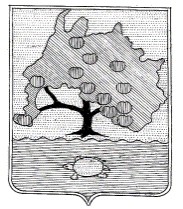 СОВЕТ МУНИЦИПАЛЬНОГО ОБРАЗОВАНИЯ«ПРИВОЛЖСКИЙ РАЙОН» АСТРАХАНСКОЙ ОБЛАСТИР Е Ш Е Н И ЕОт   16.08. 2022г. №  43 с. Началово О внесении изменений в РешениеСовета муниципального образования «Приволжский район» от 23.12.2021 № 78 «О бюджете муниципального образования«Приволжский район» на 2022 год и на плановый период 2023 и 2024 годов»На основании Федерального закона от 06.10.2003 № 131-ФЗ «Об общих принципах организации местного самоуправления в Российской Федерации», Бюджетного кодекса Российской Федерации, ст.39 Устава муниципального образования «Приволжский район» Совет муниципального образования «Приволжский район» РЕШИЛ:1. Внести в Решение Совета муниципального образования «Приволжский район» от 23.12.2021 №78 «О бюджете муниципального образования «Приволжский район» на 2022 год и плановый период 2023 и 2024 годов» (в редакции от 15.02.2022 №9, от 29.03.2022 №16, от 28.04.2022 №19) следующие изменения:1.1.Статью 1 Решения изложить в следующей редакции:«Статья 11. Утвердить основные характеристики бюджета муниципального образования «Приволжский район» на 2022 год:1) общий объем доходов в сумме 1519718,3 тыс. рублей, в том числе за счет межбюджетных трансфертов, получаемых из других бюджетов – 1060807,5 тыс. рублей;2) общий объем расходов в сумме 1589718,0 тыс. рублей;3) дефицит 69999,7 тыс. рублей в том числе по изменениям остатков средств 45878,1 тыс.рублей и по источникам финансирования 24121,6 тыс.рублей или 9,3 процента от общего годового объема доходов без учета объема безвозмездных поступлений и поступлений налоговых доходов по трансфертозамещающему дополнительному нормативу отчислений по НДФЛ.2. Утвердить основные характеристики бюджета муниципального образования «Приволжский район» на 2023 год и на 2024 год:1) общий объем доходов на 2023 год в сумме 1065149,6 тыс. рублей, в том числе за счет межбюджетных трансфертов, получаемых из других бюджетов –692649,6 тыс. рублей;2) общий объем расходов на 2023 год в сумме 1062777,3 тыс. рублей, в том числе условно утверждаемые расходы 10705,2 тыс. рублей;3) профицит на 2023 год 2372,3 тыс. рублей;4) общий объем доходов на 2024 год в сумме 998143,4 тыс. рублей, в том числе за счет межбюджетных трансфертов, получаемых из других бюджетов – 654643,4 тыс. рублей;5) общий объем расходов на 2024 год в сумме 995771,1 тыс. рублей, в том числе условно утверждаемые расходы 19749,2 тыс. рублей;6)  профицит на 2024 год 2372,3 тыс. рублей.1.2. Пункт 4 статьи 9 Решения изложить в следующей редакции:«4. Утвердить на 2022 год объем и распределение иных межбюджетных трансфертов из бюджета муниципального образования «Приволжский район» муниципальным образованиям поселений Приволжского района в сумме 4724,7 тыс. рублей согласно приложению 7.1. к настоящему Решению».1.3. В пункте 1 статьи 11 Решения цифры «240837,1» заменить цифрами «233400,3».1.4. В подпункте 1 статьи 12 цифры «307,9» заменить цифрами «0».1.5. В статье 16:а) в пункте 1 цифры «26922,1» заменить цифрами «33603,6»;б) в пункте 2 цифры «24549,8» заменить цифрами «31213,3»;в) в пункте 3 цифры «22177,5» заменить цифрами «28859».1.6. Абзац первый пункта 2 статьи 25 изложить в следующей редакции:«2.Распределение зарезервированных в составе утвержденных статьей 8 настоящего Решения бюджетных ассигнований, предусмотренных по целевой статье «Средства на реализацию полномочий муниципального образования "Приволжский район" в рамках непрограммного направления расходов (зарезервированные средства)» на 2022 год в сумме 25301,7 рублей, на 2023 год в сумме 777,7 тыс. рублей, на 2024 год в сумме 777,7 тыс. рублей;».1.7. В подпункте 1 пункте 1 статьи 21 Решения цифры «1000» заменить цифрами «426».1.8. Приложение 1 Решения изложить в следующей редакции:«Приложение 1к Решению Совета муниципального образования «Приволжский район» «О бюджете муниципального образования «Приволжский район» на 2022 год и на плановый период 2023 и 2024 годов»Объем доходов бюджета муниципального образования «Приволжский район» по основным источникам на 2022 год и плановый период 2023 и 2024 годовтыс.руб.1.8. Приложение 2 Решения изложить в следующей редакции:«Приложение 2к Решению Совета муниципального образования «Приволжский район» «О бюджете муниципального образования «Приволжский район» на 2022 год и на плановый период 2023 и 2024 годов»Источники внутреннего финансирования дефицитабюджета муниципального образования «Приволжский район»на 2022 год и плановый период 2023 и 2024 годовтыс.руб.1.9. Приложение 4 Решения изложить в следующей редакции:«Приложение 4к Решению Совета муниципального образования «Приволжский район» «О бюджете муниципального образования «Приволжский район» на 2022 год и на плановый период 2023 и 2024 годов»Распределение бюджетных ассигнований: по разделам, подразделам, целевым статьям (муниципальным программам и непрограммным направлениям деятельности), группам видов расходов классификации расходов бюджета муниципального образования «Приволжский район» на 2022 год и на плановый период 2023 и 2024 годовтыс.рублей1.10. Приложение 5 Решения изложить в следующей редакции:Приложение 5к Решению Совета муниципального образования «Приволжский район» «О бюджете муниципального образования «Приволжский район» на 2022 год и на плановый период 2023 и 2024 годов»Ведомственная структура расходов бюджета муниципального образования «Приволжский район» на 2022 год и на плановый период 2023 и 2024 годовтыс.руб.1.11. Приложение 6 Решения изложить в следующей редакции:Приложение 6к Решению Совета муниципального образования «Приволжский район» «О бюджете муниципального образования «Приволжский район» на 2022 год и на плановый период 2023 и 2024 годовРаспределение бюджетных ассигнований по целевым статьям (муниципальным программам и непрограммным направлениям деятельности), группам видов расходов классификации расходов бюджета муниципального образования «Приволжский район» на 2022 год и на плановый период 2023 и 2024 годовтыс.руб.1.12. Приложение 7.1. изложить в следующей редакции:«Приложение 7.1.к Решению Совета муниципального образования «Приволжский район» «О бюджете муниципального образования «Приволжский район» на 2022 год и на плановый период 2023 и 2024 годовОбъемы и распределение иных межбюджетных трансфертовбюджетам поселений Приволжского района из бюджета муниципального образования «Приволжский район» на 2022 годтыс.руб.1.12. Приложение 9 изложить в следующей редакции:«Приложение 9к Решению Совета муниципального образования «Приволжский район» «О бюджете муниципального образования «Приволжский район» на 2022год и на плановый период 2023 и 2024 годов»Программамуниципальных внутренних заимствованиймуниципального образования «Приволжский район» на 2022 год и на плановый период 2023 и 2024 годов (тыс. рублей)1.13. Приложение 13 Решения изложить в следующей редакции:Приложение 12к Решению Совета муниципального образования «Приволжский район» «О бюджете муниципального образования «Приволжский район» на 2022 год и на плановый период 2023 и 2024 годов»Расходы на осуществление капитальных вложений в объекты капитального строительства муниципальной собственности муниципального образования «Приволжский район» и (или) приобретение объектов недвижимого имущества в муниципальную собственность муниципального образования «Приволжский район», а также бюджетных инвестиций в объекты капитального строительства муниципальной собственности муниципального образования «Приволжский район» и (или) на приобретение объектов недвижимого имущества в муниципальную собственность муниципального образования «Приволжский район», субсидий местным бюджетам на софинансирование капитальных вложений в объекты муниципальной собственности на 2022 год и на плановый период 2023 и 2024 годовтыс.руб.2.Настоящее решение опубликовать в общественно-политической газете «Приволжская газета» и на официальном сайте муниципального образования «Приволжский район».3.Настоящее решение вступает в силу со дня его официального опубликования.Председатель Совета муниципального образования «Приволжский район»                                                                            Редько А.В.Глава муниципального образования"Приволжский район"                                                                                                    Мазаев Д.В.Наименование показателяКлассификатор доходовПрогнозные назначения на 2022 год Прогнозные назначения на 2023 годПрогнозные назначения на 2024 годНаименование показателяКлассификатор доходовПрогнозные назначения на 2022 год Прогнозные назначения на 2023 годПрогнозные назначения на 2024 годНАЛОГОВЫЕ И НЕНАЛОГОВЫЕ ДОХОДЫ10000000000000000458910,8372 500.0343 500.0НАЛОГИ НА ПРИБЫЛЬ, ДОХОДЫ10100000000000000247 350.0215 000.0182 000.0Налог на доходы физических лиц10102000010000110247 350.0215 000.0182 000.0Налог на доходы физических лиц с доходов, источником которых является налоговый агент, за исключением доходов, в отношении которых исчисление и уплата налога осуществляются в соответствии со статьями 227, 227.1 и 228 Налогового кодекса Российской Федерации10102010010000110209 650.0196 500.0163 500.0Налог на доходы физических лиц с доходов, полученных от осуществления деятельности физическими лицами, зарегистрированными в качестве индивидуальных предпринимателей, нотариусов, занимающихся частной практикой, адвокатов, учредивших адвокатские кабинеты, и других лиц, занимающихся частной практикой в соответствии со статьей 227 Налогового кодекса Российской Федерации101020200100001102 000.07 000.07 000.0Налог на доходы физических лиц с доходов, полученных физическими лицами в соответствии со статьей 228 Налогового кодекса Российской Федерации101020300100001107 500.06 000.06 000.0Налог на доходы физических лиц в виде фиксированных авансовых платежей с доходов, полученных физическими лицами, являющимися иностранными гражданами, осуществляющими трудовую деятельность по найму на основании патента в соответствии со статьей 227.1 Налогового кодекса Российской Федерации101020400100001107 700.05 500.05 500.0Налог на доходы физических лиц в части суммы налога, превышающей 650 тысяч рублей, относящейся к части налоговой базы, превышающей 5 000 000 рублей (за исключением налога на доходы физических лиц с сумм прибыли контролируемой иностранной компании, в том числе фиксированной прибыли контролируемой иностранной компании)1010208001100011020 500.0НАЛОГИ НА ТОВАРЫ (РАБОТЫ, УСЛУГИ), РЕАЛИЗУЕМЫЕ НА ТЕРРИТОРИИ РОССИЙСКОЙ ФЕДЕРАЦИИ103000000000000008 792.67 800.07 800.0Акцизы по подакцизным товарам (продукции), производимым на территории Российской Федерации103020000100001108 792.67 800.07 800.0Доходы от уплаты акцизов на дизельное топливо подлежащие распределению между бюджетами субъектов Российской Федерации и местными бюджетами с учетом установленных дифференцированных нормативов отчислений в местные бюджеты (по нормативам, установленным федеральным законом о федеральном бюджете в целях формирования дорожных фондов субъектов Российской Федерации103022310100001104 392.63 400.03 400.0Доходы от уплаты акцизов на моторные масла для дизельных и (или) карбюраторных (инжекторных) двигателей, подлежащие распределению между субъектами Российской Федерации и местными бюджетами с учетом установленных дифференцированных нормативов отчислений в местные бюджеты (по нормативам, установленным Федеральным законом о федеральном бюджете в целях формирования дорожных фондов субъектов Российской Федерации)1030224101000011025.025.025.0Доходы от уплаты акцизов на автомобильный бензин, подлежащие распределению между бюджетами субъектов Российской Федерации и местными бюджетами с учетом установленных дифференцированных нормативов отчислений в местные бюджеты103022510100001104 375.04 375.04 375.0НАЛОГИ НА СОВОКУПНЫЙ ДОХОД1050000000000000090798,274 100.075 000.0Налог, взимаемый в связи с применением упрощенной системы налогообложения1050100000000011079 059.058 500.059 400.0Налог, взимаемый с налогоплательщиков, выбравших в качестве объекта налогообложения доходы1050101001000011044 000.042 600.043 000.0Налог, взимаемый с налогоплательщиков, выбравших в качестве объекта налогообложения доходы1050101101000011044 000.042 600.043 000.0Налог, взимаемый с налогоплательщиков, выбравших в качестве объекта налогообложения доходы, уменьшенные на величину расходов1050102001000011035698,215 900.016 400.0Налог, взимаемый с налогоплательщиков, выбравших в качестве объекта налогообложения доходы, уменьшенные на величину расходов1050102101000011035698,215 900.016 400.0Единый сельскохозяйственный налог105030000100001105 400.08 500.08 500.0Единый сельскохозяйственный налог105030100100001105 400.08 500.08 500.0Налог, взимаемый в связи с применением патентной системы налогообложения105040000200001105 700.07 100.07 100.0Налог, взимаемый в связи с применением патентной системы налогообложения, зачисляемый в бюджеты муниципальных районов105040200200001105 700.07 100.07 100.0ГОСУДАРСТВЕННАЯ ПОШЛИНА108000000000000006 500.06 200.06 200.0Государственная пошлина по делам, рассматриваемым в судах общей юрисдикции, мировыми судьями108030000100001106 500.06 200.06 200.0Государственная пошлина по делам, рассматриваемым в судах общей юрисдикции, мировыми судьями (за исключением Верховного Суда Российской Федерации)108030100100001106 500.06 200.06 200.0ДОХОДЫ ОТ ИСПОЛЬЗОВАНИЯ ИМУЩЕСТВА, НАХОДЯЩЕГОСЯ В ГОСУДАРСТВЕННОЙ И МУНИЦИПАЛЬНОЙ СОБСТВЕННОСТИ1110000000000000045 720.044 720.046 720.0Доходы, получаемые в виде арендной либо иной платы за передачу в возмездное пользование государственного и муниципального имущества (за исключением имущества бюджетных и автономных учреждений, а также имущества государственных и муниципальных унитарных предприятий, в том числе казенных)1110500000000012044 220.043 220.045 220.0Доходы, получаемые в виде арендной платы за земельные участки, государственная собственность на которые не разграничена, а также средства от продажи права на заключение договоров аренды указанных земельных участков1110501000000012044 000.043 000.045 000.0Доходы, получаемые в виде арендной платы за земельные участки, государственная собственность на которые не разграничена и которые расположены в границах межселенных территорий муниципальных районов, а также средства от продажи права на заключение договоров аренды указанных земельных участков1110501305000012044 000.043 000.045 000.0Доходы от сдачи в аренду имущества, находящегося в оперативном управлении органов государственной власти, органов местного самоуправления, государственных внебюджетных фондов и созданных ими учреждений (за исключением имущества бюджетных и автономных учреждений)11105030000000120220.0220.0220.0Доходы от сдачи в аренду имущества, находящегося в оперативном управлении органов управления муниципальных районов и созданных ими учреждений (за исключением имущества муниципальных бюджетных и автономных учреждений)11105035050000120220.0220.0220.0Прочие доходы от использования имущества и прав, находящихся в государственной и муниципальной собственности (за исключением имущества бюджетных и автономных учреждений, а также имущества государственных и муниципальных унитарных предприятий, в том числе казенных)111090000000001201 500.01 500.01 500.0Прочие поступления от использования имущества, находящегося в государственной и муниципальной собственности (за исключением имущества бюджетных и автономных учреждений, а также имущества государственных и муниципальных унитарных предприятий, в том числе казенных)111090400000001201 500.01 500.01 500.0Прочие поступления от использования имущества, находящегося в собственности муниципальных районов (за исключением имущества муниципальных бюджетных и автономных учреждений, а также имущества муниципальных унитарных предприятий, в том числе казенных)111090450500001201 500.01 500.01 500.0ПЛАТЕЖИ ПРИ ПОЛЬЗОВАНИИ ПРИРОДНЫМИ РЕСУРСАМИ1120000000000000023 500.03 740.03 940.0Плата за негативное воздействие на окружающую среду1120100001000012023 500.03 740.03 940.0Плата за выбросы загрязняющих веществ в атмосферный воздух стационарными объектами11201010010000120325.026.026.0Плата за выбросы загрязняющих веществ в атмосферный воздух стационарными объектами11201010016000120325.026.026.0Плата за сбросы загрязняющих веществ в водные объекты1120103001000012021 676.03 700.03 900.0Плата за размещение отходов производства и потребления112010400100001201 499.014.014.0Плата за размещение отходов производства и потребления112010410160001201 499.014.014.0ДОХОДЫ ОТ ОКАЗАНИЯ ПЛАТНЫХ УСЛУГ (РАБОТ) И КОМПЕНСАЦИИ ЗАТРАТ ГОСУДАРСТВА11300000000000000150.0Доходы от компенсации затрат государства11302000000000130150.0Прочие доходы от компенсации затрат государства11302990000000130150.0Прочие доходы от компенсации затрат бюджетов муниципальных районов11302995050000130150.0ДОХОДЫ ОТ ПРОДАЖИ МАТЕРИАЛЬНЫХ И НЕМАТЕРИАЛЬНЫХ АКТИВОВ1140000000000000033 600.019 000.020 000.0Доходы от реализации имущества, находящегося в государственной и муниципальной собственности (за исключением движимого имущества бюджетных и автономных учреждений, а также имущества государственных и муниципальных унитарных предприятий, в том числе казенных)114020000000000003 600.0Доходы от реализации имущества, находящегося в собственности муниципальных районов (за исключением движимого имущества муниципальных бюджетных и автономных учреждений, а также имущества муниципальных унитарных предприятий, в том числе казенных), в части реализации основных средств по указанному имуществу114020500500004103 600.0Доходы от реализации иного имущества, находящегося в собственности муниципальных районов (за исключением имущества муниципальных бюджетных и автономных учреждений, а также имущества муниципальных унитарных предприятий, в том числе казенных), в части реализации основных средств по указанному имуществу114020530500004103 600.0Доходы от продажи земельных участков, находящихся в государственной и муниципальной собственности1140600000000043030 000.019 000.020 000.0Доходы от продажи земельных участков, государственная собственность на которые не разграничена1140601000000043030 000.019 000.020 000.0Доходы от продажи земельных участков, государственная собственность на которые не разграничена и которые расположены в границах межселенных территорий муниципальных районов1140601305000043030 000.019 000.020 000.0ШТРАФЫ, САНКЦИИ, ВОЗМЕЩЕНИЕ УЩЕРБА116000000000000001 800.01 440.01 340.0Административные штрафы, установленные Кодексом Российской Федерации об административных правонарушениях116010000100001401 222.01 176.01 077.0Административные штрафы, установленные Главой 5 Кодекса Российской Федерации об административных правонарушениях, за административные правонарушения, посягающие на права граждан, налагаемые мировыми судьями, комиссиями по делам несовершеннолетних и защите их прав1160105301000014027.0Административные штрафы, установленные Главой 6 Кодекса Российской Федерации об административных правонарушениях, за административные правонарушения, посягающие на здоровье, санитарно-эпидемиологическое благополучие населения и общественную нравственность, налагаемые мировыми судьями, комиссиями по делам несовершеннолетних и защите их прав1160106301000014034.0Административные штрафы, установленные Главой 7 Кодекса Российской Федерации об административных правонарушениях, за административные правонарушения в области охраны собственности, налагаемые мировыми судьями, комиссиями по делам несовершеннолетних и защите их прав1160107301000014032.0Административные штрафы, установленные Главой 7 Кодекса Российской Федерации об административных правонарушениях, за административные правонарушения в области охраны собственности, выявленные должностными лицами органов муниципального контроля 1160107401000014035.0Административные штрафы, установленные Главой 8 Кодекса Российской Федерации об административных правонарушениях, за административные правонарушения в области охраны окружающей среды и природопользования, налагаемые мировыми судьями, комиссиями по делам несовершеннолетних и защите их прав1160108301000014036.0Административные штрафы, установленные Главой 14 Кодекса Российской Федерации об административных правонарушениях, за административные правонарушения в области предпринимательской деятельности и деятельности саморегулируемых организаций, налагаемые мировыми судьями, комиссиями по делам несовершеннолетних и защите их прав11601143010000140198.0Административные штрафы, установленные главой 17 Кодекса Российской Федерации об административных правонарушениях, за административные правонарушения, посягающие на на институты государственной власти, налагаемые мировыми судьями, комиссиями по делам несовершеннолетних и защите их прав116011730100001404.5Административные штрафы, установленные главой 19 Кодекса Российской Федерации об административных правонарушениях, за административные правонарушения против порядка управления, налагаемые мировыми судьями, комиссиями по делам несовершеннолетних и защите их прав1160119301000014025.0Административные штрафы, установленные Главой 20 Кодекса Российской Федерации об административных правонарушениях, за административные правонарушения, посягающие на общественный порядок и общественную безопасность, налагаемые мировыми судьями, комиссиями по делам несовершеннолетних и защите их прав11601203010000140830.51 176.01 077.0Платежи в целях возмещения причиненного ущерба (убытков)11610000000000140538.0264.0263.0Прочее возмещение ущерба, причиненного муниципальному имуществу муниципального района (за исключением имущества, закрепленного за муниципальными бюджетными (автономными) учреждениями, унитарными предприятиями)1161003205000014050.0Прочее возмещение ущерба, причиненного муниципальному имуществу муниципального района (за исключением имущества, закрепленного за муниципальными бюджетными (автономными) учреждениями, унитарными предприятиями)11610032050000140222.0Доходы от денежных взысканий (штрафов), поступающие в счет погашения задолженности, образовавшейся до 1 января 2020 года, подлежащие зачислению в бюджет муниципального образования по нормативам, действовавшим в 2019 году1161012301005114040.030.0Доходы от денежных взысканий (штрафов), поступающие в счет погашения задолженности, образовавшейся до 1 января 2020 года, подлежащие зачислению в бюджет муниципального образования по нормативам, действовавшим в 2019 году11610123010051140233.0Доходы от денежных взысканий (штрафов), поступающие в счет погашения задолженности, образовавшейся до 1 января 2020 года, подлежащие зачислению в бюджет муниципального образования по нормативам, действовавшим в 2019 году1161012301005114010.010.010.0Доходы от денежных взысканий (штрафов), поступающие в счет погашения задолженности, образовавшейся до 1 января 2020 года, подлежащие зачислению в федеральный бюджет и бюджет муниципального образования по нормативам, действовавшим в 2019 году 1161012901000014023.0Платежи по искам о возмещении вреда, причиненного окружающей среде, а также платежи, уплачиваемые при добровольном возмещении вреда, причиненного окружающей среде (за исключением вреда, причиненного окружающей среде на особо охраняемых природных территориях), подлежащие зачислению в бюджет муниципального образования11611050010000140214.0223.0Денежные взыскания, налагаемые в возмещение ущерба, причиненного в результате незаконного или нецелевого использования бюджетных средств (в части бюджетов муниципальных районов)1161010005000014040.0ПРОЧИЕ НЕНАЛОГОВЫЕ ДОХОДЫ11700000000000000700.0500.0500.0Прочие неналоговые доходы11705000000000180700.0500.0500.0Прочие неналоговые доходы бюджетов муниципальных районов11705050050000180700.0500.0500.0БЕЗВОЗМЕЗДНЫЕ ПОСТУПЛЕНИЯ200000000000000001060807,5692 649.6654 643.4БЕЗВОЗМЕЗДНЫЕ ПОСТУПЛЕНИЯ ОТ ДРУГИХ БЮДЖЕТОВ БЮДЖЕТНОЙ СИСТЕМЫ РОССИЙСКОЙ ФЕДЕРАЦИИ202000000000000001 043 239.6692 649.6654 643.4Дотации бюджетам бюджетной системы Российской Федерации2021000000000000049 368.339 237.643 739.6Дотации бюджетам субъектов Российской Федерации и муниципальных образований2021500000000015049 368.339 237.643 739.6Дотации на выравнивание бюджетной обеспеченности2021500100000015049 368.339 237.643 739.6Дотации бюджетам муниципальных районов на выравнивание бюджетной обеспеченности2021500105000015049 368.339 237.643 739.6Субсидии бюджетам бюджетной системы Российской Федерации (межбюджетные субсидии)20220000000000150305 661.5131 098.7118 684.9Субсидии бюджетам на мероприятия по стимулированию программ развития жилищного строительства субъектов Российской Федерации20225021000000150195 175.7Субсидии бюджетам муниципальных районов на мероприятия по стимулированию программ развития жилищного строительства субъектов Российской Федерации20225021050000150195 175.7Субсидии бюджетам на создание в общеобразовательных организациях, расположенных в сельской местности, условий для занятий физической культурой и спортом20225097000000150964.7946.5Субсидии бюджетам муниципальных районов на создание в общеобразовательных организациях, расположенных в сельской местности, условий для занятий физической культурой и спортом20225097050000150964.7946.5Субсидии бюджетам на создание дополнительных мест для детей в возрасте от 1,5 до 3 лет в образовательных организациях, осуществляющих образовательную деятельность по образовательным программам дошкольного образования2022523200000015017567,9Субсидии бюджетам муниципальных районов на создание дополнительных мест для детей в возрасте от 1,5 до 3 лет в образовательных организациях, осуществляющих образовательную деятельность по образовательным программам дошкольного образования2022523205000015017567,9Субсидии бюджетам на организацию бесплатного горячего питания обучающихся, получающих начальное общее образование в государственных и муниципальных образовательных организациях2022530400000015038 497.036 845.337 880.0Субсидии бюджетам муниципальных районов на организацию бесплатного горячего питания обучающихся, получающих начальное общее образование в государственных и муниципальных образовательных организациях2022530405000015038 497.036 845.337 880.0Субсидии бюджетам на реализацию мероприятий по обеспечению жильем молодых семей202254970000001502 408.22 412.72 409.6Субсидии бюджетам муниципальных районов на реализацию мероприятий по обеспечению жильем молодых семей202254970500001502 408.22 412.72 409.6Субсидии бюджетам на проведение комплексных кадастровых работ202255110000001503 286.94 604.525 793.3Субсидии бюджетам муниципальных районов на проведение комплексных кадастровых работ202255110500001503 286.94 604.525 793.3Субсидии бюджетам на поддержку отрасли культуры20225519000000150283.7Субсидия бюджетам муниципальных районов на поддержку отрасли культуры20225519050000150283.7Субсидии бюджетам на реализацию мероприятий по модернизации школьных систем образования2022575000000015041 893.810 878.1Субсидии бюджетам муниципальных районов на реализацию мероприятий по модернизации школьных систем образования2022575005000015041 893.810 878.1Субсидии бюджетам на софинансирование капитальных вложений в объекты государственной (муниципальной) собственности в рамках развития транспортной инфраструктуры на сельских территориях202273720000001506 544.568 791.545 901.3Субсидии бюджетам муниципальных районов на софинансирование капитальных вложений в объекты государственной (муниципальной) собственности в рамках развития транспортной инфраструктуры на сельских территориях202273720500001506 544.568 791.545 901.3Прочие субсидии2022999900000015016 607.06 620.26 700.7Прочие субсидии бюджетам муниципальных районов2022999905000015016 607.06 620.26 700.7Субвенции бюджетам субъектов Российской Федерации и муниципальных образований20230000000000150676 247.0503 513.2473 418.9Субвенции местным бюджетам на выполнение передаваемых полномочий субъектов Российской Федерации2023002400000015052 056.852 056.841 886.8Субвенции бюджетам муниципальных районов на выполнение передаваемых полномочий субъектов Российской Федерации2023002405000015052 056.852 056.841 886.8Субвенции бюджетам на компенсацию части платы, взимаемой с родителей (законных представителей) за присмотр и уход за детьми, посещающими образовательные организации, реализующие образовательные программы дошкольного образования202300290000001509 403.33 761.33 761.3Субвенции бюджетам субъектов Российской Федерации и муниципальных образований202300290500001509 403.33 761.33 761.3Субвенции бюджетам муниципальных образований на осуществление полномочий по составлению (изменению) списков кандидатов в присяжные заседатели федеральных судов общей юрисдикции в Российской Федерации2023512000000015024.83.32.7Субвенции бюджетам муниципальных районов образований на осуществление полномочий по составлению (изменению) списков кандидатов в присяжные заседатели федеральных судов общей юрисдикции в Российской Федерации2023512005000015024.83.32.7Субвенции бюджетам муниципальных образований на ежемесячное денежное вознаграждение за классное руководство педагогическим работникам государственных и муниципальных общеобразовательных организаций
Субвенции бюджетам муниципальных районов на ежемесячное денежное вознаграждение за классное руководство педагогическим работникам государственных и муниципальных общеобразовательных организаций
Субвенции бюджетам муниципальных районов на ежемесячное денежное вознаграждение за классное руководство педагогическим работникам государственных и муниципальных общеобразовательных организаций
Субвенции бюджетам муниципальных районов на ежемесячное денежное вознаграждение за классное руководство педагогическим работникам государственных и муниципальных общеобразовательных организаций2023530300000015026 613.526 613.527 844.9Субвенции бюджетам муниципальных районов на ежемесячное денежное вознаграждение за классное руководство педагогическим работникам государственных и муниципальных общеобразовательных организаций2023530305000015026 613.526 613.527 844.9Субвенции бюджетам на поддержку сельскохозяйственного производства по отдельным подотраслям растениеводства и животноводства2023550800000015028 449.424 883.124 931.9Субвенции бюджетам муниципальных районов на поддержку сельскохозяйственного производства по отдельным подотраслям растениеводства и животноводства2023550805000015028 449.424 883.124 931.9Прочие субвенции20239999000000150559 699.2396 195.1374 991.2Прочие субвенции бюджетам муниципальных районов20239999050000150559 699.2396 195.1374 991.2Иные межбюджетные трансферты2024000000000000011 962.818 800.018 800.0Межбюджетные трансферты, передаваемые бюджетам для компенсации дополнительных расходов, возникших в результате решений, принятых органами власти другого уровня20245160000000150603.7Межбюджетные трансферты, передаваемые бюджетам муниципальных районов для компенсации дополнительных расходов, возникших в результате решений, принятых органами власти другого уровня 20245160050000150603.7Прочие межбюджетные трансферты, передаваемые бюджетам 2024999900000015011 359.018 800.018 800.0Прочие межбюджетные трансферты, передаваемые бюджетам муниципальных районов2024999905000015011 359.018 800.018 800.0Итого доходов:Итого доходов:1519718,31 065 149.6998 143.4».Наименование показателяКод по КИВФБюджетные назначения на 2022 годБюджетные назначения на 2023 годБюджетные назначения на 2024 годНаименование показателяКод по КИВФБюджетные назначения на 2022 годБюджетные назначения на 2023 годБюджетные назначения на 2024 годИсточники финансирования дефицита бюджета всего69999,7-2372,3-2372,3ИСТОЧНИКИ ВНУТРЕННЕГО ФИНАНСИРОВАНИЯ ДЕФИЦИТОВ БЮДЖЕТОВ0100000000000000024121,6-2372,3-2372,3Кредиты кредитных организаций в валюте Российской Федерации0102000000000000026486,600Получение кредитов от кредитных организаций в валюте Российской Федерации0102000000000070026486,600Получение кредитов от кредитных организаций бюджетами муниципальных районов в валюте Российской Федерации0102000005000071026486,6000Погашение бюджетных кредитов, полученных от других бюджетов бюджетной системы Российской Федерации в валюте Российской Федерации01030100000000800-2365,0-2372,3-2372,3Погашение бюджетами муниципальных районов кредитов от других бюджетов бюджетной системы Российской Федерации в валюте Российской Федерации01030100050000810-2365,0-2372,3-2372,3Предоставление бюджетных кредитов внутри страны в валюте Российской Федерации01060500000000500-426,000Предоставление бюджетных кредитов другим бюджетам бюджетной системы Российской Федерации в валюте Российской Федерации01060502000000500-426,000Предоставление бюджетных кредитов другим бюджетам бюджетной системы Российской Федерации из бюджетов муниципальных районов в валюте Российской Федерации01060502050000540-426,000Возврат бюджетных кредитов, предоставленных другим бюджетам бюджетной системы Российской Федерации в валюте Российской Федерации01060502000000600426,000Возврат бюджетных кредитов, предоставленных другим бюджетам бюджетной системы Российской Федерации из бюджетов муниципальных районов в валюте Российской Федерации1060502050000640426,000Изменение остатков средств на счетах по учету средств бюджетов01050000000000000.45878,100Увеличение прочих остатков денежных средств бюджетов муниципальных районов01050201050000510-1546630,9-1065149,6-998143,4Уменьшение прочих остатков денежных средств бюджетов муниципальных районов010502010500006101592509,01065149,6998143,4».Раздел, Полное наименованиеБюджетные ассигнования на 2022 годБюджетные ассигнования на 2023 годБюджетные ассигнования на 2024 годподраздел Полное наименованиеБюджетные ассигнования на 2022 годБюджетные ассигнования на 2023 годБюджетные ассигнования на 2024 годЦелевая статья Полное наименованиеБюджетные ассигнования на 2022 годБюджетные ассигнования на 2023 годБюджетные ассигнования на 2024 годВид расхода Полное наименованиеБюджетные ассигнования на 2022 годБюджетные ассигнования на 2023 годБюджетные ассигнования на 2024 год0100ОБЩЕГОСУДАРСТВЕННЫЕ ВОПРОСЫ137 706.5112 508.6105 283.80102Функционирование высшего должностного лица субъекта Российской Федерации и муниципального образования1 692.81 461.21 461.20900000000Ведомственная целевая программа "Обеспечение исполнения полномочий администрации муниципального образования "Приволжский район"полномочий органов местного самоуправления муниципального образования  "Приволжский район"1 692.81 461.21 461.20900000070Расходы по обеспечению деятельности Главы муниципального образования "Приволжский район" в рамках ведомственной целевой программы "Обеспечение исполнения полномочий администрации муниципального образования "Приволжский район"1 692.81 461.21 461.2100Расходы на выплаты персоналу в целях обеспечения выполнения функций государственными (муниципальными) органами, казенными учреждениями, органами управления государственными внебюджетными фондами1 692.81 461.21 461.20103Функционирование законодательных (представительных) органов государственной власти и представительных органов муниципальных образований1 871.71 054.21 054.20900000000Ведомственная целевая программа "Обеспечение исполнения полномочий администрации муниципального образования "Приволжский район"полномочий органов местного самоуправления муниципального образования  "Приволжский район"273.51 054.21 054.20900000060Расходы по обеспечению деятельности заместителя Председателя Совета муниципального образования "Приволжский район" в рамках ведомственной целевой программы "Обеспечение исполнения полномочий администрации муниципального образования "Приволжский район"273.51 054.21 054.2100Расходы на выплаты персоналу в целях обеспечения выполнения функций государственными (муниципальными) органами, казенными учреждениями, органами управления государственными внебюджетными фондами273.51 054.21 054.29920000010Расходы на обеспечение функций Совета муниципального образования "Приволжский район"  по непрограммному направлению расходов "Совет муниципального образования "Приволжский район" в рамках непрограммного направления деятельности "Реализация функций органов местного самоуправления" (Расходы на выплаты персоналу в целях обеспечения выполнения функций муниципальными органами)498.7100Расходы на выплаты персоналу в целях обеспечения выполнения функций государственными (муниципальными) органами, казенными учреждениями, органами управления государственными внебюджетными фондами468.7200Закупка товаров, работ и услуг для обеспечения государственных (муниципальных) нужд29.6800Иные бюджетные ассигнования0.49920000060Председатель Совета муниципального образования "Приволжский район"  по непрограммному направлению расходов "Совет муниципального образования "Приволжский район" в рамках непрограммного направления деятельности "Реализация функций органов местного самоуправления" (Расходы на выплаты персоналу в целях обеспечения выполнения функций муниципальными органами)1 099.5100Расходы на выплаты персоналу в целях обеспечения выполнения функций государственными (муниципальными) органами, казенными учреждениями, органами управления государственными внебюджетными фондами1 099.50104Функционирование Правительства Российской Федерации, высших исполнительных органов государственной власти субъектов Российской Федерации, местных администраций4 260.85 513.75 513.80900000000Ведомственная целевая программа "Обеспечение исполнения полномочий администрации муниципального образования "Приволжский район"полномочий органов местного самоуправления муниципального образования  "Приволжский район"4 260.85 513.75 513.80900000040Расходы по обеспечение деятельности заместителей Главы администрации муниципального образования "Приволжский район" в рамках ведомственной целевой программы "Обеспечение исполнения полномочий администрации муниципального образования "Приволжский район"4 254.34 208.04 208.0100Расходы на выплаты персоналу в целях обеспечения выполнения функций государственными (муниципальными) органами, казенными учреждениями, органами управления государственными внебюджетными фондами4 254.34 208.04 208.00900000050Расходы по обеспечению деятельности Главы администрации муниципального образования "Приволжский район" в рамках ведомственной целевой программы "Обеспечение исполнения полномочий администрации муниципального образования "Приволжский район"6.51 305.71 305.8100Расходы на выплаты персоналу в целях обеспечения выполнения функций государственными (муниципальными) органами, казенными учреждениями, органами управления государственными внебюджетными фондами6.51 305.71 305.80105Судебная система24.83.32.70900000000Ведомственная целевая программа "Обеспечение исполнения полномочий администрации муниципального образования "Приволжский район"полномочий органов местного самоуправления муниципального образования  "Приволжский район"24.83.32.70900051200Расходы по осуществлению государственных полномочий по составлению списков присяжных заседателей в рамках ведомственной целевой программы "Обеспечение исполнения полномочий органов местного самоуправления муниципального образования "Приволжский район"24.83.32.7200Закупка товаров, работ и услуг для обеспечения государственных (муниципальных) нужд24.83.32.70106Обеспечение деятельности финансовых, налоговых и таможенных органов и органов финансового (финансово-бюджетного) надзора11 005.111 629.411 629.50900000000Ведомственная целевая программа "Обеспечение исполнения полномочий администрации муниципального образования "Приволжский район"полномочий органов местного самоуправления муниципального образования  "Приволжский район"465.81 955.51 955.50900000020Расходы по обеспечение деятельности персонала контрольно-счетной палаты муниципального образования "Приволжский район" в рамках ведомственной целевой программы "Обеспечение исполнения полномочий администрации муниципального образования "Приволжский район"249.21 148.71 148.7100Расходы на выплаты персоналу в целях обеспечения выполнения функций государственными (муниципальными) органами, казенными учреждениями, органами управления государственными внебюджетными фондами249.21 148.71 148.70900000030Расходы по обеспечение деятельности руководителя контрольно-счетной палаты и его заместителя муниципального образования "Приволжский район" в рамках ведомственной целевой программы "Обеспечение исполнения полномочий администрации муниципального образования "Приволжский район"216.6806.8806.8100Расходы на выплаты персоналу в целях обеспечения выполнения функций государственными (муниципальными) органами, казенными учреждениями, органами управления государственными внебюджетными фондами216.6806.8806.81000000000Ведомственная целевая программа "Управление муниципальными финансами, создание условий для эффективного и ответственного управления муниципальными финансами, повышение устойчивости бюджета муниципального образования "Приволжский район"9 015.89 673.99 674.01000000010Расходы на обеспечение функций органов местного самоуправления в рамках ведомственной целевой программы "Управление муниципальными финансами, создание условий для эффективного и ответственного управления муниципальными финансами, повышение устойчивости бюджета муниципального образования "Приволжский район"9 015.89 673.99 674.0100Расходы на выплаты персоналу в целях обеспечения выполнения функций государственными (муниципальными) органами, казенными учреждениями, органами управления государственными внебюджетными фондами7 932.07 923.07 923.0200Закупка товаров, работ и услуг для обеспечения государственных (муниципальных) нужд1 067.81 734.91 735.0800Иные бюджетные ассигнования16.016.016.09930000010Расходы на обеспечение функций контрольно-счетной палаты муниципального образования "Приволжский район"  по непрограммному направлению расходов "Контрольно-счетная палата муниципального образования "Приволжский район" в рамках непрограммного направления деятельности "Реализация функций органов местного самоуправления" (Расходы на выплаты персоналу в целях обеспечения выполнения функций муниципальными органами)919.5100Расходы на выплаты персоналу в целях обеспечения выполнения функций государственными (муниципальными) органами, казенными учреждениями, органами управления государственными внебюджетными фондами899.5200Закупка товаров, работ и услуг для обеспечения государственных (муниципальных) нужд18.5800Иные бюджетные ассигнования1.59930000030Председатель контрольно-счетной палаты муниципального образования "Приволжский район"  по непрограммному направлению расходов "Контрольно-счетная палата муниципального образования "Приволжский район" в рамках непрограммного направления деятельности "Реализация функций органов местного самоуправления" (Расходы на выплаты персоналу в целях обеспечения выполнения функций муниципальными органами)604.0100Расходы на выплаты персоналу в целях обеспечения выполнения функций государственными (муниципальными) органами, казенными учреждениями, органами управления государственными внебюджетными фондами604.00111Резервные фонды1 000.01 000.01000000000Ведомственная целевая программа "Управление муниципальными финансами, создание условий для эффективного и ответственного управления муниципальными финансами, повышение устойчивости бюджета муниципального образования "Приволжский район"1 000.01 000.01000010000Резервный фонд муниципального образования "Приволжский район" в рамках  ведомственной целевой программы "Управление муниципальными финансами, создание условий для эффективного и ответственного управления муниципальными финансами, повышение устойчивости бюджета муниципального образования "Приволжский район"1 000.01 000.0800Иные бюджетные ассигнования1 000.01 000.00113Другие общегосударственные вопросы118 851.391 846.884 622.40700000000Муниципальная программа  «Обеспечение комфортности проживания населения Приволжского района»10 826.510 106.49 106.40770000000Подпрограмма " Стимулирование развития жилищного строительства муниципальной программы «Обеспечение комфортности проживания населения Приволжского района»10 826.510 106.49 106.40770010320 Расходы на обеспечение деятельности (оказание услуг)  муниципального бюджетного учреждения  «БТИ» в рамках подпрограммы "Стимулирование развития жилищного строительства муниципальной программы «Обеспечение комфортности проживания населения Приволжского района»10 826.510 106.49 106.4600Предоставление субсидий бюджетным, автономным учреждениям и иным некоммерческим организациям10 826.510 106.49 106.40900000000Ведомственная целевая программа "Обеспечение исполнения полномочий администрации муниципального образования "Приволжский район"полномочий органов местного самоуправления муниципального образования  "Приволжский район"70 975.968 106.462 020.80900000010Расходы по обеспечению деятельности аппарата администрации муниципального образования "Приволжский район" в рамках ведомственной целевой программы "Обеспечение исполнения полномочий администрации муниципального образования "Приволжский район"34 751.635 941.434 855.8100Расходы на выплаты персоналу в целях обеспечения выполнения функций государственными (муниципальными) органами, казенными учреждениями, органами управления государственными внебюджетными фондами30 185.730 141.129 055.5200Закупка товаров, работ и услуг для обеспечения государственных (муниципальных) нужд4 197.44 100.04 100.0800Иные бюджетные ассигнования368.51 700.31 700.30900010000Резервный фонд администрации муниципального образования "Приволжский район" в рамках ведомственной целевой программы "Обеспечение исполнения полномочий администрации муниципального образования "Приволжский район"19.8600Предоставление субсидий бюджетным, автономным учреждениям и иным некоммерческим организациям19.80900010220Расходы по обеспечению деятельности (оказание услуг) муниципального бюджетного учреждения "Служба эксплуатации и содержания" в рамках ведомственной целевой программы "Обеспечение исполнения полномочий администрации муниципального образования "Приволжский район"34 238.830 812.425 812.4600Предоставление субсидий бюджетным, автономным учреждениям и иным некоммерческим организациям34 238.830 812.425 812.40900060120Расходы по осуществлению государственных полномочий в муниципальном образовании "Приволжский район" деятельности административной комиссий в рамках ведомственной целевой программы "Обеспечение исполнения полномочий органов местного самоуправления муниципального образования "Приволжский район"296.3191.5191.5100Расходы на выплаты персоналу в целях обеспечения выполнения функций государственными (муниципальными) органами, казенными учреждениями, органами управления государственными внебюджетными фондами284.7191.5191.5200Закупка товаров, работ и услуг для обеспечения государственных (муниципальных) нужд11.60900060420Расходы на осуществление деятельности комиссии по делам несовершеннолетних администрации муниципального образования"Приволжский район" в рамках ведомственной целевой программы "Обеспечение исполнения полномочий органов местного самоуправления муниципального образования "Приволжский район"1 000.3661.1661.1100Расходы на выплаты персоналу в целях обеспечения выполнения функций государственными (муниципальными) органами, казенными учреждениями, органами управления государственными внебюджетными фондами881.6661.1661.1200Закупка товаров, работ и услуг для обеспечения государственных (муниципальных) нужд118.70900070310Расходы на исполнение судебных актов Российской Федерации и мировых соглашений по возмещению вреда, причиненного в результате незаконных действий (бездействия) органов государственной власти (государственных органов), органов местного самоуправления либо должностных лиц этих органов, а также в результате деятельности казенных учреждений  в рамках ведомственной целевой программы "Обеспечение исполнения полномочий администрации муниципального образования "Приволжский район"71.1500.0500.0800Иные бюджетные ассигнования71.1500.0500.00900070500Расходы по приведению в надлежащее состояние объектов муниципальной собственности в рамках ведомственной целевой программы "Обеспечение исполнения полномочий администрации муниципального образования "Приволжский район"598.0200Закупка товаров, работ и услуг для обеспечения государственных (муниципальных) нужд598.01100000000Ведомственная целевая программа "Эффективное управление муниципальным имуществом и земельными отношениями в муниципальном образовании "Приволжский район"11 582.712 801.312 662.51100000010Расходы на обеспечение функций органов местного самоуправления в рамках ведомственной целевой программы "Эффективное управление муниципальным имуществом и земельными отношениями в муниципальном образовании "Приволжский район"11 262.411 889.311 750.5100Расходы на выплаты персоналу в целях обеспечения выполнения функций государственными (муниципальными) органами, казенными учреждениями, органами управления государственными внебюджетными фондами9 943.39 992.29 992.2200Закупка товаров, работ и услуг для обеспечения государственных (муниципальных) нужд1 304.61 882.61 743.8800Иные бюджетные ассигнования14.514.514.51100070310Расходы на исполнение судебных актов РФ, мировых соглашений по возмещению вреда причиненного в результате незаконных действий (бездействий) органов местного самоуправления либо должностных лиц этих органов, а также в результате деятельности казенных учреждений в рамках ведомственной программы "Эффективное управление муниципальным имуществом и земельными отношениями муниципального образования "Приволжский район"220.363.763.7800Иные бюджетные ассигнования220.363.763.71100070810Расходы на определение рыночной стоимости объектов оценки для совершения сделок  в рамках ведомственной целевой программы "Эффективное управление муниципальным имуществом и земельными отношениями в муниципальном образовании "Приволжский район"622.3622.3200Закупка товаров, работ и услуг для обеспечения государственных (муниципальных) нужд622.3622.31100070840Расходы, связанные с приобретением имущества в муниципальную собственность в рамках ведомственной целевой программы "Эффективное управление муниципальным имуществом и земельными отношениями в муниципальном образовании "Приволжский район"226.0226.0400Капитальные вложения в объекты государственной (муниципальной) собственности226.0226.01100070860Расходы на содержание муниципального имущества в рамках ведомственной целевой программы "Эффективное управление муниципальным имуществом и земельными отношениями в муниципальном образовании "Приволжский район"100.0200Закупка товаров, работ и услуг для обеспечения государственных (муниципальных) нужд100.01200000000Муниципальная программа  "Развитие казачества на территории Приволжского района"100.055.055.01200070850Мероприятия по реализации развития государственной политики в отношении российского казачества на территории Приволжского района в рамках муниципальной программы "Развитие казачества на территории Приволжского района"100.055.055.0600Предоставление субсидий бюджетным, автономным учреждениям и иным некоммерческим организациям100.055.055.09990000001Непрограммные мероприятия, связанные с расходами на исполнение собственных полномочий по решению вопросов местного значения25 366.1777.7777.79990070310Непрограммное направление расходов на исполнение судебных актов Российской Федерации и мировых соглашений по возмещению вреда, причиненного в результате незаконных действий (бездействия) органов государственной власти (государственных органов), органов местного самоуправления либо должностных лиц этих органов, а также в результате деятельности казенных учреждений и бюджетных учреждений64.4800Иные бюджетные ассигнования64.49990070580Средства на реализацию  полномочий муниципального образования "Приволжский район" в рамках непрограммного направления расходов (зарезервированные средства)25 301.7777.7777.7800Иные бюджетные ассигнования25 301.7777.7777.70300НАЦИОНАЛЬНАЯ БЕЗОПАСНОСТЬ И ПРАВООХРАНИТЕЛЬНАЯ ДЕЯТЕЛЬНОСТЬ7 740.88 501.78 001.70309Защита населения и территории от чрезвычайных ситуаций природного и техногенного характера, гражданская оборона7 528.98 501.78 001.70300000000Муниципальная программа  «Обеспечение общественной  безопасности в Приволжском районе»7 528.98 501.78 001.70320000000Подпрограмма  «Обеспечение безопасности жизнедеятельности населения муниципального  образования «Приволжский  район» муниципальной программы  «Обеспечение общественной  безопасности в Приволжском районе»7 528.98 501.78 001.70320010000Резервный фонд администрации муниципального образования "Приволжский район" в рамках подпрограммы «Обеспечение безопасности жизнедеятельности населения муниципального  образования «Приволжский  район» муниципальной программы  «Обеспечение общественной  безопасности в Приволжском районе»3 158.8200Закупка товаров, работ и услуг для обеспечения государственных (муниципальных) нужд2 531.0600Предоставление субсидий бюджетным, автономным учреждениям и иным некоммерческим организациям627.80320010260Обеспечение деятельности муниципального бюджетного учреждения в рамках подпрограммы «Обеспечение безопасности жизнедеятельности населения муниципального  образования «Приволжский  район» муниципальной программы  «Обеспечение общественной  безопасности в Приволжском районе»3 770.07 001.76 501.7600Предоставление субсидий бюджетным, автономным учреждениям и иным некоммерческим организациям3 770.07 001.76 501.70320077778Мероприятия по проведению работ, связанных с предупреждением возникновения и ликвидацией последствий чрезвычайных ситуаций  в рамках подпрограммы  «Обеспечение безопасности жизнедеятельности населения муниципального  образования «Приволжский  район» муниципальной программы  «Обеспечение общественной  безопасности в Приволжском районе»600.01 500.01 500.0600Предоставление субсидий бюджетным, автономным учреждениям и иным некоммерческим организациям600.01 500.01 500.00314Другие вопросы в области национальной безопасности и правоохранительной деятельности211.90300000000Муниципальная программа  «Обеспечение общественной  безопасности в Приволжском районе»211.90310000000Подпрограмма  «Противодействие коррупции в Приволжском районе» муниципальной программы  «Обеспечение общественной  безопасности в Приволжском районе»40.00310070910Мероприятия по противодействию коррупции в рамках подпрограммы  «Противодействие коррупции в Приволжском районе» муниципальной программы  «Обеспечение общественной  безопасности в Приволжском районе»40.0200Закупка товаров, работ и услуг для обеспечения государственных (муниципальных) нужд40.00320000000Подпрограмма  «Обеспечение безопасности жизнедеятельности населения муниципального  образования «Приволжский  район» муниципальной программы  «Обеспечение общественной  безопасности в Приволжском районе»21.90320077779Мероприятия по обеспечению безопасности людей на водных объектах, охране их жизни и здоровья в рамках подпрограммы  «Обеспечение безопасности жизнедеятельности населения муниципального  образования «Приволжский  район» муниципальной программы  «Обеспечение общественной  безопасности в Приволжском районе»21.9200Закупка товаров, работ и услуг для обеспечения государственных (муниципальных) нужд21.90330000000Подпрограмма  «Противодействие  идеологии  терроризма и экстремизма   на  территории  муниципального образования   «Приволжский район» муниципальной программы  «Обеспечение общественной  безопасности в Приволжском районе»50.00330070911Мероприятия по противодействию идеологии терроризма и экстремизма в рамках подпрограммы  «Противодействие  идеологии  терроризма и экстремизма   на  территории  муниципального образования   «Приволжский район» муниципальной программы  «Обеспечение общественной  безопасности в Приволжском районе»50.0200Закупка товаров, работ и услуг для обеспечения государственных (муниципальных) нужд50.00350000000Подпрограмма  «Антинаркотическая программа муниципального образования «Приволжский район» муниципальной программы  «Обеспечение общественной  безопасности в Приволжском районе»100.00350070910Мероприятия в рамках подпрограммы  «Антинаркотическая программа муниципального образования «Приволжский район» муниципальной программы  «Обеспечение общественной  безопасности в Приволжском районе»100.0200Закупка товаров, работ и услуг для обеспечения государственных (муниципальных) нужд100.00400НАЦИОНАЛЬНАЯ ЭКОНОМИКА273 997.8160 110.8138 404.00401Общеэкономические вопросы344.785.085.00800000000Муниципальная программа  «Реализация  кадровой политики муниципального образования «Приволжский район»»145.885.085.00820000000Подпрограмма  «Комплекс мер по совершенствованию кадровой  политики  муниципального образования «Приволжский район» муниципальной программы  «Реализация  кадровой политики муниципального образования «Приволжский район»145.885.085.00820070380Мероприятия по совершенствованию кадровой политики в рамках подпрограммы «Комплекс мер по совершенствованию кадровой  политики  муниципального образования «Приволжский район» муниципальной программы  «Реализация  кадровой политики муниципального образования «Приволжский район»145.885.085.0200Закупка товаров, работ и услуг для обеспечения государственных (муниципальных) нужд145.885.085.00900000000Ведомственная целевая программа "Обеспечение исполнения полномочий администрации муниципального образования "Приволжский район"полномочий органов местного самоуправления муниципального образования  "Приволжский район"198.90900070410Расходы на проведение общественных работ в рамках ведомственной целевой программы "Обеспечение исполнения полномочий администрации муниципального образования "Приволжский район"198.9100Расходы на выплаты персоналу в целях обеспечения выполнения функций государственными (муниципальными) органами, казенными учреждениями, органами управления государственными внебюджетными фондами198.90405Сельское хозяйство и рыболовство36 792.853 467.332 266.20500000000Муниципальная программа  «Развитие сельского хозяйства и сел Приволжского района»32 432.129 149.529 198.40510000000Подпрограмма  «Развитие сельского хозяйства в Приволжском районе» муниципальной программы  «Развитие сельского хозяйства и сел Приволжского района»32 215.029 149.529 198.40510060020Осуществление управленческих функций органами местного самоуправления по поддержке сельскохозяйственного производства  в рамках подпрограммы  «Развитие сельского хозяйства в Приволжском районе» муниципальной программы  «Развитие сельского хозяйства и сел Приволжского района»3 440.72 230.42 230.4100Расходы на выплаты персоналу в целях обеспечения выполнения функций государственными (муниципальными) органами, казенными учреждениями, органами управления государственными внебюджетными фондами2 991.91 950.01 950.0200Закупка товаров, работ и услуг для обеспечения государственных (муниципальных) нужд440.0271.6271.6800Иные бюджетные ассигнования8.88.88.80510065080Поддержка сельскохозяйственного производства по отдельным подотраслям растениеводства и животноводства агропромышленного комплекса  в рамках подпрограммы  «Развитие сельского хозяйства в Приволжском районе» муниципальной программы  «Развитие сельского хозяйства и сел Приволжского района»853.71 334.02 350.3800Иные бюджетные ассигнования853.71 334.02 350.30510070320Мероприятия по увеличению продуктивности и повышению генетического потенциала коров и телок в хозяйствах Приволжского района в рамках подпрограммы  «Развитие сельского хозяйства в Приволжском районе» муниципальной программы  «Развитие сельского хозяйства и сел Приволжского района»200.0200.0800Иные бюджетные ассигнования200.0200.00510070330Борьба с саранчовыми вредителями на территории муниципального образования "Приволжский район" в рамках подпрограммы  «Развитие сельского хозяйства в Приволжском районе» муниципальной программы  «Развитие сельского хозяйства и сел Приволжского района»736.0736.0200Закупка товаров, работ и услуг для обеспечения государственных (муниципальных) нужд736.0736.00510070390Компенсация части затрат на закладку и уход за многолетними плодовыми и ягодными насаждениями  в рамках подпрограммы  «Развитие сельского хозяйства в Приволжском районе» муниципальной программы  «Развитие сельского хозяйства и сел Приволжского района»1 100.01 100.0800Иные бюджетные ассигнования1 100.01 100.00510070501Оказание поддержки гражданам,ведущих личное подсобное хозяйство на территории муниципального образования "Приволжский район" в рамках подпрограммы "Развитие сельского хозяйства в Приволжском районе" муниципальной программы «Развитие сельского хозяйства  и сел Приволжского района»325.0600Предоставление субсидий бюджетным, автономным учреждениям и иным некоммерческим организациям325.005100R5080Поддержка сельскохозяйственного производства по отдельным подотраслям растениеводства и животноводства агропромышленного комплекса  в рамках подпрограммы  «Развитие сельского хозяйства в Приволжском районе» муниципальной программы  «Развитие сельского хозяйства и сел Приволжского района»27 595.623 549.122 581.7800Иные бюджетные ассигнования27 595.623 549.122 581.70520000000Подпрограмма  «Поддержка садоводческих, огороднических и дачных некоммерческих объединений граждан на территории муниципального образования «Приволжский район» муниципальной программы  «Развитие сельского хозяйства и сел Приволжского района»217.10520070470Мероприятия подпрограммы «Поддержка садоводческих, огороднических и дачных некоммерческих объединений граждан на территории муниципального образования «Приволжский район» муниципальной программы  «Развитие сельского хозяйства и сел Приволжского района»217.1600Предоставление субсидий бюджетным, автономным учреждениям и иным некоммерческим организациям217.10900000000Ведомственная целевая программа "Обеспечение исполнения полномочий администрации муниципального образования "Приволжский район"полномочий органов местного самоуправления муниципального образования  "Приволжский район"4 360.724 317.83 067.80900063130Расходы на осуществления отдельного государственного полномочия Астраханской области по организации мероприятий при осуществлении деятельности по обращению с животными без владельцев в рамках ведомственной целевой программы "Обеспечение исполнения полномочий органов местного самоуправления муниципального образования "Приволжский район"4 360.724 317.83 067.8100Расходы на выплаты персоналу в целях обеспечения выполнения функций государственными (муниципальными) органами, казенными учреждениями, органами управления государственными внебюджетными фондами116.2296.3296.3200Закупка товаров, работ и услуг для обеспечения государственных (муниципальных) нужд24 021.52 771.5600Предоставление субсидий бюджетным, автономным учреждениям и иным некоммерческим организациям4 244.50409Дорожное хозяйство (дорожные фонды)233 400.3101 711.778 902.00700000000Муниципальная программа  «Обеспечение комфортности проживания населения Приволжского района»233 400.3101 711.778 902.00710000000Подпрограмма  «Развитие дорожного хозяйства Приволжского района» муниципальной программы «Обеспечение комфортности проживания населения Приволжского района»35 327.1101 711.778 902.00710066100Расходы на организацию дорожного движения по альтернативным маршрутам, в том числе на организацию паромных переправ и наплавных мостов, в связи с прекращением движения по автомобильным дорогам общего пользования регионального или межмуниципального значения Астраханской области  в рамках подпрограммы "Развитие дорожного хозяйства Приволжского района" муниципальной программы "Обеспечение комфортности проживания населения Приволжского района"11 359.018 800.018 800.0600Предоставление субсидий бюджетным, автономным учреждениям и иным некоммерческим организациям11 359.018 800.018 800.00710070090Содержание, ремонт и капитальный ремонт дорог в рамках подпрограммы  «Развитие дорожного хозяйства Приволжского района» муниципальной программы «Обеспечение комфортности проживания населения Приволжского района»6 980.0166.07 500.0200Закупка товаров, работ и услуг для обеспечения государственных (муниципальных) нужд6 980.0166.07 500.00710070151Выполнение работ по ремонту подъездных путей, разворотных площадок и парковок  к социально-значимым объектам в рамках подпрограммы  «Развитие дорожного хозяйства Приволжского района» муниципальной программы «Обеспечение комфортности проживания населения Приволжского района»3 072.6200Закупка товаров, работ и услуг для обеспечения государственных (муниципальных) нужд3 072.60710070154Разработка проектной документации по организации дорожного движения на территории Приволжского района, Астраханской области  в рамках подпрограммы  «Развитие дорожного хозяйства Приволжского района» муниципальной программы «Обеспечение комфортности проживания населения Приволжского района»10.0200Закупка товаров, работ и услуг для обеспечения государственных (муниципальных) нужд10.007100S0290Строительство и реконструкция автомобильных дорог общего пользования с твердым покрытием, ведущих от сети автомобильных дорог общего пользования к ближайшим общественно значимым объектам сельских населенных пунктов, а также к объектам производства и переработки сельскохозяйственной продукции в рамках подпрограммы "Развитие дорожного хозяйства Приволжского района" муниципальной программы "Обеспечение комфортности проживания населения Приволжского района"6 888.969 588.746 824.1200Закупка товаров, работ и услуг для обеспечения государственных (муниципальных) нужд797.2922.8400Капитальные вложения в объекты государственной (муниципальной) собственности6 888.968 791.545 901.307100S2170Расходы на развитие дорожного хозяйства  в рамках подпрограммы "Развитие дорожного хозяйства Приволжского района" муниципальной программы "Обеспечение комфортности проживания населения Приволжского района"7 016.513 157.05 777.9200Закупка товаров, работ и услуг для обеспечения государственных (муниципальных) нужд7 016.513 157.05 777.90770000000Подпрограмма " Стимулирование развития жилищного строительства муниципальной программы «Обеспечение комфортности проживания населения Приволжского района»198 073.207ZF150210Строительство автомобильной дороги по адресу: улица Жемчужная, село Началово Приволжского района Астраханской области  в рамках подпрограммы "Стимулирование развития жилищного строительства муниципальной программы «Обеспечение комфортности проживания населения Приволжского района»195 039.2400Капитальные вложения в объекты государственной (муниципальной) собственности195 039.207ZF1П0210Строительство автомобильной дороги по адресу: улица Жемчужная, село Началово Приволжского района Астраханской области  в рамках подпрограммы "Стимулирование развития жилищного строительства муниципальной программы «Обеспечение комфортности проживания населения Приволжского района» в рамках национального проекта "Жилье и городская среда"3 034.0400Капитальные вложения в объекты государственной (муниципальной) собственности3 034.00412Другие вопросы в области национальной экономики3 459.94 846.827 150.81100000000Ведомственная целевая программа "Эффективное управление муниципальным имуществом и земельными отношениями в муниципальном образовании "Приволжский район"3 459.94 846.827 150.811000L5110Проведение комплексных кадастровых работ в муниципальном образовании "Приволжский район" в рамках ведомственной целевой программы "Эффективное управление муниципальным имуществом и земельными отношениями в муниципальном образовании "Приволжский район"3 459.94 846.827 150.8200Закупка товаров, работ и услуг для обеспечения государственных (муниципальных) нужд3 459.94 846.827 150.80500ЖИЛИЩНО-КОММУНАЛЬНОЕ ХОЗЯЙСТВО201 829.995 402.977 025.10501Жилищное хозяйство113 272.94 505.95 042.80700000000Муниципальная программа  «Обеспечение комфортности проживания населения Приволжского района»106 456.30740000000Подпрограмма  «Обеспечение устойчивого сокращения непригодного для проживания жилищного фонда муниципального образования «Приволжский район» муниципальной программы «Обеспечение комфортности проживания населения Приволжского района»106 456.307400С687SМероприятия по реализации подпрограммы  «Обеспечение устойчивого сокращения непригодного для проживания жилищного фонда муниципального образования «Приволжский район» муниципальной программы «Обеспечение комфортности проживания населения Приволжского района»106 456.3400Капитальные вложения в объекты государственной (муниципальной) собственности106 456.30900000000Ведомственная целевая программа "Обеспечение исполнения полномочий администрации муниципального образования "Приволжский район"полномочий органов местного самоуправления муниципального образования  "Приволжский район"6 816.64 505.95 042.80900005010Уплата взносов на капитальный ремонт общедомового имущества многоквартирных домов в рамках ведомственной целевой программы "Обеспечение исполнения полномочий администрации муниципального образования "Приволжский район"500.0500.0500.0200Закупка товаров, работ и услуг для обеспечения государственных (муниципальных) нужд500.0500.0500.00900005020Осуществление капитального ремонта и текущего ремонта жилых помещений муниципального жилищного фонда муниципального образования "Приволжский район" в рамках ведомственной целевой программы "Обеспечение исполнения полномочий администрации муниципального образования "Приволжский район"6 316.61 500.01 500.0200Закупка товаров, работ и услуг для обеспечения государственных (муниципальных) нужд6 316.61 500.01 500.00900090000Расходы по изъятию и выкупу для муниципальных нужд "Приволжского района" домовладений, признанных аварийными и подлежащими сносу или реконструкции  в рамках ведомственной целевой программы "Обеспечение исполнения полномочий администрации муниципального образования "Приволжский район"2 505.93 042.8800Иные бюджетные ассигнования2 505.93 042.80502Коммунальное хозяйство18 741.918 811.13 295.30700000000Муниципальная программа  «Обеспечение комфортности проживания населения Приволжского района»18 741.918 811.13 295.30720000000Подпрограмма  «Комплексное развитие систем коммунальной инфраструктуры муниципального образования «Приволжский район» муниципальной программы «Обеспечение комфортности проживания населения Приволжского района»9 437.63 334.00720070130Мероприятия в рамках подпрограммы "Комплексное развитие систем коммунальной инфраструктуры муниципального образования "Приволжский район" муниципальной программы «Обеспечение комфортности проживания населения Приволжского района»9 437.63 334.0200Закупка товаров, работ и услуг для обеспечения государственных (муниципальных) нужд8 224.73 334.0400Капитальные вложения в объекты государственной (муниципальной) собственности1 212.90750000000Подпрограмма "Чистая вода" муниципальной программы «Обеспечение комфортности проживания населения Приволжского района»9 304.315 477.13 295.30750010330 На реализацию мероприятий по строительству и реконструкции объектов водоснабжения и водоотведения в рамках подпрограммы "Чистая вода" муниципальной программы «Обеспечение комфортности проживания населения Приволжского района»9 304.315 477.13 295.3400Капитальные вложения в объекты государственной (муниципальной) собственности9 304.315 477.13 295.30503Благоустройство3 000.03 000.00500000000Муниципальная программа  «Развитие сельского хозяйства и сел Приволжского района»3 000.03 000.00530000000Подпрограмма  «Устойчивое  развитие  сельских  территорий  Приволжского района   Астраханской  области» муниципальной программы  «Развитие сельского хозяйства и сел Приволжского района»3 000.03 000.00530040190Организация и содержание мест захоронения (кладбищ) в  рамках подпрограммы «Устойчивое  развитие  сельских  территорий  Приволжского района   Астраханской  области» муниципальной программы  «Развитие сельского хозяйства и сел Приволжского района»3 000.03 000.0200Закупка товаров, работ и услуг для обеспечения государственных (муниципальных) нужд3 000.03 000.00505Другие вопросы в области жилищно-коммунального хозяйства69 815.069 085.965 687.00700000000Муниципальная программа  «Обеспечение комфортности проживания населения Приволжского района»69 815.069 085.965 687.00720000000Подпрограмма  «Комплексное развитие систем коммунальной инфраструктуры муниципального образования «Приволжский район» муниципальной программы «Обеспечение комфортности проживания населения Приволжского района»69 815.069 085.965 687.00720010000Резервный фонд администрации муниципального образования "Приволжский район" в рамках подпрограммы "Комплексное развитие систем коммунальной инфраструктуры муниципального образования "Приволжский район" муниципальной программы «Обеспечение комфортности проживания населения Приволжского района»76.4600Предоставление субсидий бюджетным, автономным учреждениям и иным некоммерческим организациям76.40720010230Расходы на обеспечение деятельности (оказания услуг) муниципального бюджетного учреждения "Дирекция ЖКХ" в рамках подпрограммы "Комплексное развитие систем коммунальной инфраструктуры муниципального образования "Приволжский район" муниципальной программы «Обеспечение комфортности проживания населения Приволжского района»34 391.926 890.525 890.5600Предоставление субсидий бюджетным, автономным учреждениям и иным некоммерческим организациям34 391.926 890.525 890.50720010250Расходы на обеспечение деятельности (оказания услуг) муниципального бюджетного учреждения "БИОМ" в рамках подпрограммы "Комплексное развитие систем коммунальной инфраструктуры муниципального образования "Приволжский район" муниципальной программы «Обеспечение комфортности проживания населения Приволжского района»34 030.439 750.937 852.0600Предоставление субсидий бюджетным, автономным учреждениям и иным некоммерческим организациям34 030.439 750.937 852.00720010290Расходы на обеспечение деятельности (оказания услуг) муниципального бюджетного учреждения ":Жилкомсервис" в рамках подпрограммы "Комплексное развитие систем коммунальной инфраструктуры муниципального образования "Приволжский район" муниципальной программы «Обеспечение комфортности проживания населения Приволжского района»1 316.32 444.51 944.5600Предоставление субсидий бюджетным, автономным учреждениям и иным некоммерческим организациям1 316.32 444.51 944.50600ОХРАНА ОКРУЖАЮЩЕЙ СРЕДЫ9 452.35 000.03 000.00605Другие вопросы в области охраны окружающей среды9 452.35 000.03 000.00700000000Муниципальная программа  «Обеспечение комфортности проживания населения Приволжского района»9 452.35 000.03 000.00730000000Подпрограмма  «Меры по улучшению экологической обстановки на территории Приволжского района» муниципальной программы «Обеспечение комфортности проживания населения Приволжского района»9 452.35 000.03 000.00730000140Мероприятия   в рамках подпрограммы «Меры по улучшению экологической обстановки на территории Приволжского района»  муниципальной программы «Обеспечение комфортности проживания населения Приволжского района»9 452.35 000.03 000.0200Закупка товаров, работ и услуг для обеспечения государственных (муниципальных) нужд9 452.35 000.03 000.00700ОБРАЗОВАНИЕ850 758.8571 994.2556 496.80701Дошкольное образование227 812.4109 631.4109 677.50100000000Муниципальная программа "Развитие образования, молодежной политики и спорта Приволжского района"227 812.4109 631.4109 677.50110000000Подпрограмма "Развитие дошкольного, общего и дополнительного образования" муниципальной программы "Развитие образования, молодежной политики и спорта Приволжского района"72 820.10110075300Мероприятия по оснащению оборудованием, инвентарем и пособиями в соответствии с действующим законодательством нежилых зданий, приобретенных для создания дополнительных мест в возрасте от 1,5 до 3 лет в образовательных организациях, осуществляющих образовательную деятельность по программам дошкольного образования  в рамках подпрограммы "Развитие дошкольного,общего и дополнительного образования" муниципальной программы "Развитие образования, молодежной политики и спорта Приволжского района "22 528.4600Предоставление субсидий бюджетным, автономным учреждениям и иным некоммерческим организациям22 528.401100С2320Мероприятия по созданию дополнительных мест для детей в возрасте от 1,5 до 3 лет в образовательных организациях, осуществляющих образовательную деятельность по образовательным программам дошкольного образования  в рамках подпрограммы "Развитие дошкольного,общего и дополнительного образования" муниципальной программы "Развитие образования, молодежной политики и спорта Приволжского района"32 546.3400Капитальные вложения в объекты государственной (муниципальной) собственности32 546.301ZP2П2321Мероприятия по оснащению оборудованием дополнительных мест в возрасте от 1,5 до 3 лет в образовательных организациях, осуществляющих образовательную деятельность по образовательным программам дошкольного образования, созданных (создаваемых) в рамках подпрограммы "Развитие дошкольного,общего и дополнительного образования" муниципальной программы "Развитие образования, молодежной политики и спорта Приволжского района "(национальный проект "Демография")17 745.4600Предоставление субсидий бюджетным, автономным учреждениям и иным некоммерческим организациям17 745.40150000000Подпрограмма "Создание безопасной среды в образовательных организациях" муниципальной программы "Развитие образования, молодежной политики и спорта Приволжского района"1 039.80150090040Расходы на мероприятия на проведение подготовительных работ в целях капитального строительства зданий и сооружений в рамках подпрограммы "Создание безопасной среды в образовательных организациях" муниципальной программы "Развитие образования, молодежной политики и спорта Приволжского района"1 039.8400Капитальные вложения в объекты государственной (муниципальной) собственности1 039.80160000000Подпрограмма "Обеспечение деятельности образовательных организаций и Управления образования, молодежной политики и спорта"  муниципальной программы "Развитие образования, молодежной политики и спорта Приволжского района"153 952.5109 631.4109 677.50160060140Расходы на обеспечение государственных гарантий реализации прав на получение общедоступного и бесплатного дошкольного, начального общего, основного общего, среднего общего образования в муниципальных общеобразовательных организациях, обеспечение дополнительного образования детей в муниципальных общеобразовательных организациях в рамках в  подпрограммы "Обеспечение деятельности образовательных организаций и Управления образования, молодежной политики и спорта"  муниципальной программы "Развитие образования, молодежной политики и спорта Приволжского района"153 952.5109 631.4109 677.5600Предоставление субсидий бюджетным, автономным учреждениям и иным некоммерческим организациям153 952.5109 631.4109 677.50702Общее образование491 157.9364 858.4351 182.90100000000Муниципальная программа "Развитие образования, молодежной политики и спорта Приволжского района"491 157.9364 858.4351 182.90110000000Подпрограмма "Развитие дошкольного, общего и дополнительного образования" муниципальной программы "Развитие образования, молодежной политики и спорта Приволжского района"1 389.31 800.00110041401Расходы на оплату проектно-сметной документации для строительства зданий и сооружений по объекту "Общеобразовательная школа на 220 учащихся по адресу: Астраханская область, Приволжский район, с.Три Протока" в рамках подпрограммы "Развитие дошкольного, общего и дополнительного образования" муниципальной программы "Развитие образования, молодежной политики и спорта Приволжского района"419.3400Капитальные вложения в объекты государственной (муниципальной) собственности419.30110041402Расходы на оплату проектно-сметной документации для строительства зданий и сооружений в рамках подпрограммы "Развитие дошкольного, общего и дополнительного образования" муниципальной программы "Развитие образования, молодежной политики и спорта Приволжского района"1 100.0400Капитальные вложения в объекты государственной (муниципальной) собственности1 100.00110070040Мероприятия по обеспечению социализации учащихся  в рамках подпрограммы "Развитие дошкольного,общего и дополнительного образования" муниципальной программы "Развитие образования, молодежной политики и спорта Приволжского района"20.0600Предоставление субсидий бюджетным, автономным учреждениям и иным некоммерческим организациям20.00110070050Повышение квалификации работников образовательных организаций  в рамках подпрограммы "Развитие дошкольного,общего и дополнительного образования" муниципальной программы "Развитие образования, молодежной политики и спорта Приволжского района"100.0600Предоставление субсидий бюджетным, автономным учреждениям и иным некоммерческим организациям100.00110070060Мероприятия по реализации этнокультурного компонента в образовательных организациях  в рамках подпрограммы "Развитие дошкольного,общего и дополнительного образования" муниципальной программы "Развитие образования, молодежной политики и спорта Приволжского района"50.0600Предоставление субсидий бюджетным, автономным учреждениям и иным некоммерческим организациям50.00110075201Расходы на оплату работ и услуг по объекту "Общеобразовательная школа на 220 учащихся по адресу: Астраханская область, Приволжский район, с. Три Протока в рамках подпрограммы "Развитие дошкольного, общего и дополнительного образования" муниципальной программы "Развитие образования, молодежной политики и спорта Приволжского района"800.0700.0400Капитальные вложения в объекты государственной (муниципальной) собственности800.0700.00120000000Подпрограмма "Сохранение здоровья и формирование здорового образа жизни " муниципальной программы "Развитие образования, молодежной политики и спорта Приволжского района"43 365.443 384.544 473.70120070360Расходы на организацию двухразового питания для обучающихся с ограниченными возможностями здоровья, в том числе детей-инвалидов в рамках подпрограммы "Сохранение здоровья и формирование здорового образа жизни" муниципальной программы "Развитие образования, молодежной политики и спорта Приволжского района2 842.24 600.04 600.0600Предоставление субсидий бюджетным, автономным учреждениям и иным некоммерческим организациям2 842.24 600.04 600.001200L3040Организация бесплатного горячего питания обучающихся, получающих начальное общее образование государственных и муниципальных образовательных организаций в рамках подпрограммы "Сохранение здоровья и формирование здорового образа жизни" муниципальной программы "Развитие образования, молодежной политики и спорта Приволжского района"40 523.238 784.539 873.7600Предоставление субсидий бюджетным, автономным учреждениям и иным некоммерческим организациям40 523.238 784.539 873.70140000000Подпрограмма "Развитие физической культуры и спорта" муниципальной программы "Развитие образования, молодежной политики и спорта Приволжского района"1 024.5956.10140090050Расходы на строительный контроль за выполнением строительных работ  в рамках подпрограммы "Развитие физической культуры и спорта" муниципальной программы "Развитие образования, молодежной политики и спорта Приволжского района"50.0600Предоставление субсидий бюджетным, автономным учреждениям и иным некоммерческим организациям50.001ZE250970Создание в общеобразовательных организациях, расположенных в сельской местности, условий для занятий физической культурой и спортом в рамках подпрограммы "Развитие физической культуры и спорта" муниципальной программы "Развитие образования, молодежной политики и спорта Приволжского района"на реализацию национального проекта "Образование"956.1600Предоставление субсидий бюджетным, автономным учреждениям и иным некоммерческим организациям956.101ZE250971Создание в общеобразовательных организациях, расположенных в сельской местности, условий для занятий физической культурой и спортом в рамках подпрограммы "Развитие физической культуры и спорта" муниципальной программы "Развитие образования, молодежной политики и спорта Приволжского района"на реализацию национального проекта "Образование"974.5600Предоставление субсидий бюджетным, автономным учреждениям и иным некоммерческим организациям974.50150000000Подпрограмма "Создание безопасной среды в образовательных организациях" муниципальной программы "Развитие образования, молодежной политики и спорта Приволжского района"57 510.316 546.10150010000Резервный фонд администрации муниципального образования "Приволжский район"  в рамках  подпрограммы "Создание безопасной среды в образовательных организациях" муниципальной программы "Развитие образования, молодежной политики и спорта Приволжского района"876.0600Предоставление субсидий бюджетным, автономным учреждениям и иным некоммерческим организациям876.00150062150Мероприятия по капитальному и текущему ремонту зданий и сооружений  в рамках подпрограммы "Создание безопасной среды в образовательных организациях" муниципальной программы "Развитие образования, молодежной политики и спорта Приволжского района"5 405.8600Предоставление субсидий бюджетным, автономным учреждениям и иным некоммерческим организациям5 405.80150090010Капитальный и текущий ремонт зданий и сооружений в рамках  подпрограммы "Создание безопасной среды в образовательных организациях" муниципальной программы "Развитие образования, молодежной политики и спорта Приволжского района"5 584.12 311.8600Предоставление субсидий бюджетным, автономным учреждениям и иным некоммерческим организациям5 584.12 311.80150090021Расходы на проектно-сметную документацию по капитальному и текущему ремонту зданий и сооружений   в рамках подпрограммы "Создание безопасной среды в образовательных организациях" муниципальной программы "Развитие образования, молодежной политики и спорта Приволжского района"1 545.7600Предоставление субсидий бюджетным, автономным учреждениям и иным некоммерческим организациям1 545.70150090050Расходы на строительный контроль за выполнением строительных работ  в рамках подпрограммы "Создание безопасной среды в образовательных организациях" муниципальной программы "Развитие образования, молодежной политики и спорта Приволжского района"250.0600Предоставление субсидий бюджетным, автономным учреждениям и иным некоммерческим организациям250.00150090060Расходы  по капитальному ремонту зданий и сооружений в рамках подпрограммы  "Создание безопасной среды в образовательных организациях" муниципальной программы "Развитие образования, молодежной политики и спорта Приволжского района"2 533.7600Предоставление субсидий бюджетным, автономным учреждениям и иным некоммерческим организациям2 533.701500L7501Реализация мероприятий по модернизации школьных систем образования (Капитальный ремонт зданий общеобразовательных организаций) в рамках подпрограммы  "Создание безопасной среды в образовательных организациях" муниципальной программы "Развитие образования, молодежной политики и спорта Приволжского района"44 098.711 450.6600Предоставление субсидий бюджетным, автономным учреждениям и иным некоммерческим организациям44 098.711 450.60160000000Подпрограмма "Обеспечение деятельности образовательных организаций и Управления образования, молодежной политики и спорта"  муниципальной программы "Развитие образования, молодежной политики и спорта Приволжского района"386 071.4302 171.8306 709.20160010220Расходы на обеспечение деятельности (оказание услуг)  муниципальных учреждений в рамках подпрограммы "Обеспечение деятельности образовательных организаций и Управления образования,молодежной политики и спорта"  муниципальной программы "Развитие образования, молодежной политики и спорта Приволжского района"41 060.371 693.874 999.8600Предоставление субсидий бюджетным, автономным учреждениям и иным некоммерческим организациям41 060.371 693.874 999.80160053030Расходы на ежемесячное денежное вознаграждение за классное руководство педагогическим работникам муниципальных образовательных организаций в рамках подпрограммы "Обеспечение деятельности образовательных организаций и Управления образования, молодежной политики и спорта"  муниципальной программы "Развитие образования, молодежной политики и спорта Приволжского района"26 613.526 613.527 844.9600Предоставление субсидий бюджетным, автономным учреждениям и иным некоммерческим организациям26 613.526 613.527 844.90160063140Расходы на обеспечение государственных гарантий реализации прав на получение общедоступного и бесплатного дошкольного, начального общего, основного общего, среднего общего образования в муниципальных общеобразовательных организациях, обеспечение дополнительного образования детей в муниципальных общеобразовательных организациях в рамках в  подпрограммы "Обеспечение деятельности образовательных организаций и Управления образования, молодежной политики и спорта"  муниципальной программы "Развитие образования, молодежной политики и спорта Приволжского района"318 397.6203 864.5203 864.5600Предоставление субсидий бюджетным, автономным учреждениям и иным некоммерческим организациям318 397.6203 864.5203 864.50170000000Подпрограмма "Оказание качественной медицинской помощи несовершеннолетним в муниципальных образовательных организациях"
муниципальной программы "Развитие образования, молодежной политики и спорта Приволжского района"1 797.00170020000 Оснащение (дооснащение) необходимым оборудованием медицинских кабинетов образовательных организаций в рамках подпрограммы "Оказание качественной медицинской помощи несовершеннолетним в муниципальных образовательных организациях"
муниципальной программы "Развитие образования, молодежной политики и спорта Приволжского района"1 797.0600Предоставление субсидий бюджетным, автономным учреждениям и иным некоммерческим организациям1 797.00703Дополнительное образование детей78 251.155 298.455 298.40100000000Муниципальная программа "Развитие образования, молодежной политики и спорта Приволжского района"78 251.155 298.455 298.40160000000Подпрограмма "Обеспечение деятельности образовательных организаций и Управления образования, молодежной политики и спорта"  муниципальной программы "Развитие образования, молодежной политики и спорта Приволжского района"78 251.155 298.455 298.40160062140Расходы на обеспечение государственных гарантий реализации прав на получение общедоступного и бесплатного дошкольного, начального общего, основного общего, среднего общего образования в муниципальных общеобразовательных организациях, обеспечение дополнительного образования детей в муниципальных общеобразовательных организациях в рамках в  подпрограммы "Обеспечение деятельности образовательных организаций и Управления образования, молодежной политики и спорта"  муниципальной программы "Развитие образования, молодежной политики и спорта Приволжского района"78 251.155 298.455 298.4600Предоставление субсидий бюджетным, автономным учреждениям и иным некоммерческим организациям78 251.155 298.455 298.40705Профессиональная подготовка, переподготовка и повышение квалификации493.7151.0201.00800000000Муниципальная программа  «Реализация  кадровой политики муниципального образования «Приволжский район»»493.7151.0201.00820000000Подпрограмма  «Комплекс мер по совершенствованию кадровой  политики  муниципального образования «Приволжский район» муниципальной программы  «Реализация  кадровой политики муниципального образования «Приволжский район»493.7151.0201.00820070380Мероприятия по совершенствованию кадровой политики в рамках подпрограммы «Комплекс мер по совершенствованию кадровой  политики  муниципального образования «Приволжский район» муниципальной программы  «Реализация  кадровой политики муниципального образования «Приволжский район»493.7151.0201.0200Закупка товаров, работ и услуг для обеспечения государственных (муниципальных) нужд493.7151.0201.00707Молодежная политика и оздоровление детей4 230.41 918.00100000000Муниципальная программа "Развитие образования, молодежной политики и спорта Приволжского района"4 190.41 918.00120000000Подпрограмма "Сохранение здоровья и формирование здорового образа жизни " муниципальной программы "Развитие образования, молодежной политики и спорта Приволжского района"1 918.01 918.00120070190Организация  отдыха и занятости детей в рамках подпрограммы "Сохранение здоровья и формирование здорового образа жизни" муниципальной программы "Развитие образования, молодежной политики и спорта Приволжского района"1 918.01 918.0600Предоставление субсидий бюджетным, автономным учреждениям и иным некоммерческим организациям1 918.01 918.00130000000Подпрограмма "Реализация молодежной политики и воспитания"  муниципальной программы "Развитие образования, молодежной политики и спорта Приволжского района"2 272.40130070090Мероприятия по работе с молодежью  в рамках подпрограммы "Реализация молодежной политики и воспитания"  муниципальной программы "Развитие образования, молодежной политики и спорта Приволжского района"1 322.0200Закупка товаров, работ и услуг для обеспечения государственных (муниципальных) нужд45.0600Предоставление субсидий бюджетным, автономным учреждениям и иным некоммерческим организациям1 277.00130070101Мероприятия по профессиональной подготовке обучающихся  в рамках подпрограммы "Реализация молодежной политики и воспитания"  муниципальной программы "Развитие образования, молодежной политики и спорта Приволжского района"227.0600Предоставление субсидий бюджетным, автономным учреждениям и иным некоммерческим организациям227.00130070110Трудоустройство несовершеннолетних граждан в возрасте от 14 до 18 лет на временные работы в свободное от учебы время   в рамках подпрограммы "Реализация молодежной политики и воспитания"  муниципальной программы "Развитие образования, молодежной политики и спорта Приволжского района"723.4100Расходы на выплаты персоналу в целях обеспечения выполнения функций государственными (муниципальными) органами, казенными учреждениями, органами управления государственными внебюджетными фондами487.0600Предоставление субсидий бюджетным, автономным учреждениям и иным некоммерческим организациям236.41400000000Муниципальная программа "Патриотическое воспитание населения муниципального образования "Приволжский район"40.01410000000Подпрограмма "Патриотическое воспитание населения " в рамках муниципальной программы "Патриотическое воспитание населения муниципального образования "Приволжский район"40.01410007878Мероприятия по патриотическому воспитанию населения в рамках подпрограммы "Патриотическое воспитание населения " муниципальной программы "Патриотическое воспитание населения муниципального образования "Приволжский район"40.0200Закупка товаров, работ и услуг для обеспечения государственных (муниципальных) нужд40.00709Другие вопросы в области образования48 813.440 137.040 137.00100000000Муниципальная программа "Развитие образования, молодежной политики и спорта Приволжского района"48 813.440 137.040 137.00110000000Подпрограмма "Развитие дошкольного, общего и дополнительного образования" муниципальной программы "Развитие образования, молодежной политики и спорта Приволжского района"100.00110070030Мероприятия по выявлению и развитию одаренных детей  в рамках подпрограммы "Развитие дошкольного, общего и дополнительного образования" муниципальной программы "Развитие образования, молодежной политики и спорта Приволжского района"100.0600Предоставление субсидий бюджетным, автономным учреждениям и иным некоммерческим организациям100.00150000000Подпрограмма "Создание безопасной среды в образовательных организациях" муниципальной программы "Развитие образования, молодежной политики и спорта Приволжского района"27 308.327 384.027 384.00150070150Мероприятия по обеспечению пожарной безопасности образовательных организаций  в рамках  подпрограммы "Создание безопасной среды в образовательных организациях" муниципальной программы "Развитие образования, молодежной политики и спорта Приволжского района"3 278.31 608.01 608.0600Предоставление субсидий бюджетным, автономным учреждениям и иным некоммерческим организациям3 278.31 608.01 608.00150070160Мероприятия по обеспечению антитеррористической безопасности образовательных организаций в рамках  подпрограммы "Создание безопасной среды в образовательных организациях" муниципальной программы "Развитие образования, молодежной политики и спорта Приволжского района"24 030.025 776.025 776.0600Предоставление субсидий бюджетным, автономным учреждениям и иным некоммерческим организациям24 030.025 776.025 776.00160000000Подпрограмма "Обеспечение деятельности образовательных организаций и Управления образования, молодежной политики и спорта"  муниципальной программы "Развитие образования, молодежной политики и спорта Приволжского района"21 405.112 753.012 753.00160000010Расходы на обеспечение деятельности  органов управления в рамках подпрограммы "Обеспечение деятельности образовательных организаций и Управления образования, молодежной политики и спорта"  муниципальной программы "Развитие образования, молодежной политики и спорта Приволжского района"1 717.21 851.21 851.2100Расходы на выплаты персоналу в целях обеспечения выполнения функций государственными (муниципальными) органами, казенными учреждениями, органами управления государственными внебюджетными фондами1 717.21 851.21 851.20160010240Расходы на обеспечение деятельности Управления образования в рамках подпрограммы "Обеспечение деятельности образовательных организаций и Управления образования, молодежной политики и спорта"  муниципальной программы "Развитие образования, молодежной политики и спорта Приволжского района"9 104.610 901.810 901.8100Расходы на выплаты персоналу в целях обеспечения выполнения функций государственными (муниципальными) органами, казенными учреждениями, органами управления государственными внебюджетными фондами7 928.59 331.89 331.8200Закупка товаров, работ и услуг для обеспечения государственных (муниципальных) нужд1 106.11 500.01 500.0800Иные бюджетные ассигнования70.070.070.001600S0100Расходы на оплату труда работников муниципальных централизованных бухгалтерий,обслуживающих муниципальные образовательные организации, в рамках подпрограммы "Обеспечение деятельности образовательных организаций и Управления образования, молодежной политики и спорта"  муниципальной программы "Развитие образования, молодежной политики и спорта Приволжского района"10 583.3100Расходы на выплаты персоналу в целях обеспечения выполнения функций государственными (муниципальными) органами, казенными учреждениями, органами управления государственными внебюджетными фондами10 583.30800КУЛЬТУРА, КИНЕМАТОГРАФИЯ22 089.318 307.916 792.90801Культура22 089.318 307.916 792.90200000000Муниципальная программа  «Развитие культуры Приволжского района»20 089.318 307.916 792.90210000000Подпрограмма "Развитие культуры села" муниципальной программы  "Развитие культуры Приволжского района"296.61 000.01 010.00210070220Поддержка муниципальных учреждений культуры и работников муниципальных учреждений культуры  в рамках подпрограммы "Развитие культуры села" муниципальной программы  «Развитие культуры Приволжского района»670.0670.0600Предоставление субсидий бюджетным, автономным учреждениям и иным некоммерческим организациям670.0670.00210070900Организация мероприятий по приспособлению для доступа инвалидов в учреждения культуры  в рамках подпрограммы "Развитие культуры села" муниципальной программы  «Развитие культуры Приволжского района»200.0200.0600Предоставление субсидий бюджетным, автономным учреждениям и иным некоммерческим организациям200.0200.00210090600Направление творческих коллективов муниципальных учреждений культуры на конкурсы, смотры, фестивали  в рамках подпрограммы "Развитие культуры села" муниципальной программы  «Развитие культуры Приволжского района»130.0140.0600Предоставление субсидий бюджетным, автономным учреждениям и иным некоммерческим организациям130.0140.002100L5190Поддержка муниципальных учреждений культуры и работников муниципальных учреждений культуры в рамках подпрограммы "Развитие культуры села" муниципальной программы  «Развитие культуры Приволжского района»246.6600Предоставление субсидий бюджетным, автономным учреждениям и иным некоммерческим организациям246.602ZA255194Государственная поддержка отрасли культура  в рамках подпрограммы "Развитие культуры села" муниципальной программы  «Развитие культуры Приволжского района» ("Творческие люди")50.0600Предоставление субсидий бюджетным, автономным учреждениям и иным некоммерческим организациям50.00220000000Подпрограмма "Обеспечение деятельности муниципальных учреждений культуры  муниципальной программы  «Развитие культуры Приволжского района»8 436.06 727.26 227.20220010260Обеспечение деятельности  учреждений  в рамках подпрограммы "Обеспечение деятельности муниципальных учреждений культуры" муниципальной программы  «Развитие культуры Приволжского района»8 436.06 727.26 227.2600Предоставление субсидий бюджетным, автономным учреждениям и иным некоммерческим организациям8 436.06 727.26 227.20230000000Подпрограмма "Развитие культурно-досуговой деятельности"  муниципальной программы  «Развитие культуры Приволжского района»1 780.71 850.01 850.00230070240Проведение мероприятий в сфере культуры и искусства в рамках подпрограммы "Развитие культурно-досуговой деятельности"  муниципальной программы  «Развитие культуры Приволжского района»1 780.71 200.01 200.0600Предоставление субсидий бюджетным, автономным учреждениям и иным некоммерческим организациям1 780.71 200.01 200.00230070250Мотивация населения через средства массовой информации к потреблению услуг культуры (публикация статей, рекламы, афиш, буклетов и социальной рекламы)  в рамках подпрограммы "Развитие культурно-досуговой деятельности"  муниципальной программы  «Развитие культуры Приволжского района»250.0250.0600Предоставление субсидий бюджетным, автономным учреждениям и иным некоммерческим организациям250.0250.00230070300Информационное освещение деятельности района в сфере культуры на интернет-порталах, в газетах, журналах и электронных изданиях  в рамках подпрограммы "Развитие культурно-досуговой деятельности"  муниципальной программы  «Развитие культуры Приволжского района»400.0400.0600Предоставление субсидий бюджетным, автономным учреждениям и иным некоммерческим организациям400.0400.00240000000Подпрограмма "Развитие библиотечного дела" муниципальной программы  «Развитие культуры Приволжского района»9 576.07 980.77 080.70240010260Обеспечение деятельности бюджетных учреждений  в рамках подпрограммы "Развитие библиотечного дела" муниципальной программы  «Развитие культуры Приволжского района»9 576.07 880.76 980.7600Предоставление субсидий бюджетным, автономным учреждениям и иным некоммерческим организациям9 576.07 880.76 980.70240070270Комплектование книжного фонда библиотек Приволжского района в рамках подпрограммы "Развитие библиотечного дела" муниципальной программы  «Развитие культуры Приволжского района»100.0100.0600Предоставление субсидий бюджетным, автономным учреждениям и иным некоммерческим организациям100.0100.00250000000Подпрограмма "Развитие национальных обществ, традиционных народных культур" муниципальной программы  «Развитие культуры Приволжского района»750.0625.00250070280Реализация мероприятий по развитию и сохранению традиционных  национальных культур народов, проживающих на территории Приволжского района в рамках подпрограммы "Развитие национальных обществ, традиционных народных культур" муниципальной программы  «Развитие культуры Приволжского района»750.0625.0600Предоставление субсидий бюджетным, автономным учреждениям и иным некоммерческим организациям750.0625.01000000000Ведомственная целевая программа "Управление муниципальными финансами, создание условий для эффективного и ответственного управления муниципальными финансами, повышение устойчивости бюджета муниципального образования "Приволжский район"2 000.01000090301Иные межбюджетные трансферты   из бюджета муниципального образования «Приволжский район» муниципальным образованиям
 поселений Приволжского района для решения актуальных вопросов местного значения сельскими поселениями в рамках  ведомственной целевой программы "Управление муниципальными финансами, создание условий для эффективного и ответственного управления муниципальными финансами, повышение устойчивости бюджета муниципального образования "Приволжский район"2 000.0500Межбюджетные трансферты2 000.01000СОЦИАЛЬНАЯ ПОЛИТИКА18 351.218 375.019 316.81001Пенсионное обеспечение2 500.02 500.02 500.00900000000Ведомственная целевая программа "Обеспечение исполнения полномочий администрации муниципального образования "Приволжский район"полномочий органов местного самоуправления муниципального образования  "Приволжский район"2 500.02 500.02 500.00900080010Расходы по обеспечению ежемесячной доплаты к государственной пенсии лицам, замещавшие выборные муниципальные должности и муниципальные должности муниципальной службы органов местного самоуправления муниципального образования "Приволжский район" в рамках ведомственной целевой программы "Обеспечение исполнения полномочий администрации муниципального образования "Приволжский район"2 500.02 500.02 500.0300Социальное обеспечение и иные выплаты населению2 500.02 500.02 500.01003Социальное обеспечение населения4 436.29 911.310 853.10100000000Муниципальная программа "Развитие образования, молодежной политики и спорта Приволжского района"4 436.24 440.74 437.60130000000Подпрограмма "Реализация молодежной политики и воспитания"  муниципальной программы "Развитие образования, молодежной политики и спорта Приволжского района"4 436.24 440.74 437.601300L4970Расходы  на обеспечение жильем молодых семей в рамках подпрограммы "Реализация молодежной политики и воспитания"  муниципальной программы "Развитие образования, молодежной политики и спорта Приволжского района"4 436.24 440.74 437.6300Социальное обеспечение и иные выплаты населению4 436.24 440.74 437.60400000000Муниципальная программа  «Обеспечение мер социальной поддержки граждан Приволжского района»5 470.66 415.50450000000Подпрограмма «Формирование жилищного фонда, предоставляемого по договорам социального найма, в муниципальном образовании «Приволжский район» Астраханской области» муниципальной программы  «Обеспечение мер социальной поддержки граждан Приволжского района»5 470.66 415.50450082220Мероприятия по формированию  жилищного фонда, предоставляемого по договорам социального найма в рамках подпрограммы  «Формирование жилищного фонда, в муниципальном образовании «Приволжский район» Астраханской области» муниципальной программы  «Обеспечение мер социальной поддержки граждан Приволжского района»3 749.44 694.3400Капитальные вложения в объекты государственной (муниципальной) собственности3 749.44 694.30450082250Расходы на приобретение жилых помещений в целях формирования муниципального жилого фонда социального использования  в рамках подпрограммы  «Формирование жилищного фонда в муниципальном образовании «Приволжский район» Астраханской области» муниципальной программы  «Обеспечение мер социальной поддержки граждан Приволжского района»1 721.21 721.2400Капитальные вложения в объекты государственной (муниципальной) собственности1 721.21 721.21004Охрана семьи и детства9 403.33 761.33 761.30100000000Муниципальная программа "Развитие образования, молодежной политики и спорта Приволжского района"9 403.33 761.33 761.30110000000Подпрограмма "Развитие дошкольного, общего и дополнительного образования" муниципальной программы "Развитие образования, молодежной политики и спорта Приволжского района"9 403.33 761.33 761.30110060240Предоставление компенсации части родительской платы за присмотр и уход за детьми, посещающими образовательные организации, реализующие образовательную программу дошкольного образования, в рамках подпрограммы "Развитие дошкольного,общего и дополнительного образования" муниципальной программы "Развитие образования, молодежной политики и спорта Приволжского района"9 403.33 761.33 761.3100Расходы на выплаты персоналу в целях обеспечения выполнения функций государственными (муниципальными) органами, казенными учреждениями, органами управления государственными внебюджетными фондами54.854.854.8200Закупка товаров, работ и услуг для обеспечения государственных (муниципальных) нужд100.0300Социальное обеспечение и иные выплаты населению9 248.53 706.53 706.51006Другие вопросы в области социальной политики2 011.72 202.42 202.40400000000Муниципальная программа  «Обеспечение мер социальной поддержки граждан Приволжского района»2 000.02 002.42 002.40420000000Подпрограмма  «Оказание поддержки общественным организациям Приволжского района» муниципальной программы  «Обеспечение мер социальной поддержки граждан Приволжского района»2 000.02 002.42 002.40420080030Поддержка общественных организаций в рамках подпрограммы  «Оказание поддержки общественным организациям Приволжского района» муниципальной программы  «Обеспечение мер социальной поддержки граждан Приволжского района»2 000.02 002.42 002.4600Предоставление субсидий бюджетным, автономным учреждениям и иным некоммерческим организациям2 000.02 002.42 002.40900000000Ведомственная целевая программа "Обеспечение исполнения полномочий администрации муниципального образования "Приволжский район"полномочий органов местного самоуправления муниципального образования  "Приволжский район"11.7200.0200.00900080040Расходы на награждение почетной грамотой  муниципального образования "Приволжский район" в рамках ведомственной целевой программы "Обеспечение исполнения полномочий администрации муниципального образования "Приволжский район"200.0200.0300Социальное обеспечение и иные выплаты населению200.0200.00900080050Мероприятия на изготовление и размещение социальной рекламы  в рамках ведомственной целевой программы "Обеспечение исполнения полномочий администрации муниципального образования "Приволжский район"11.7200Закупка товаров, работ и услуг для обеспечения государственных (муниципальных) нужд11.71100ФИЗИЧЕСКАЯ КУЛЬТУРА И СПОРТ8 169.77 500.07 500.01101Физическая культура8 169.77 500.07 500.00100000000Муниципальная программа "Развитие образования, молодежной политики и спорта Приволжского района"8 169.77 500.07 500.00140000000Подпрограмма "Развитие физической культуры и спорта" муниципальной программы "Развитие образования, молодежной политики и спорта Приволжского района"8 169.77 500.07 500.00140010220Расходы на обеспечение деятельности (оказание услуг) муниципальных учреждений в рамках подпрограммы "Развитие физической культуры и спорта" муниципальной программы "Развитие образования, молодежной политики и спорта Приволжского района"7 009.77 500.07 500.0600Предоставление субсидий бюджетным, автономным учреждениям и иным некоммерческим организациям7 009.77 500.07 500.00140070140Организация спортивно-массовых мероприятий в рамках подпрограммы "Развитие физической культуры и спорта" муниципальной программы "Развитие образования, молодежной политики и спорта Приволжского района"1 160.0200Закупка товаров, работ и услуг для обеспечения государственных (муниципальных) нужд80.0600Предоставление субсидий бюджетным, автономным учреждениям и иным некоммерческим организациям1 080.01200СРЕДСТВА МАССОВОЙ ИНФОРМАЦИИ2 440.42 264.02 264.01204Другие вопросы в области средств массовой информации2 440.42 264.02 264.00900000000Ведомственная целевая программа "Обеспечение исполнения полномочий администрации муниципального образования "Приволжский район"полномочий органов местного самоуправления муниципального образования  "Приволжский район"2 440.42 264.02 264.00900070300Расходы на осуществление мероприятий по освещению деятельности муниципального образования "Приволжский район"в средствах массовой информации в рамках ведомственной целевой программы "Обеспечение исполнения полномочий администрации муниципального образования "Приволжский район"2 440.42 264.02 264.0200Закупка товаров, работ и услуг для обеспечения государственных (муниципальных) нужд2 440.42 264.02 264.01300ОБСЛУЖИВАНИЕ ГОСУДАРСТВЕННОГО И МУНИЦИПАЛЬНОГО ДОЛГА1 400.050.050.01301Обслуживание государственного внутреннего и муниципального долга1 400.050.050.01000000000Ведомственная целевая программа "Управление муниципальными финансами, создание условий для эффективного и ответственного управления муниципальными финансами, повышение устойчивости бюджета муниципального образования "Приволжский район"1 400.050.050.01000070320Обслуживание муниципального долга муниципального образования "Приволжский район" в рамках  ведомственной целевой программы "Управление муниципальными финансами муниципального образования "Приволжский район"1 400.050.050.0700Обслуживание государственного (муниципального) долга1 400.050.050.01400МЕЖБЮДЖЕТНЫЕ ТРАНСФЕРТЫ ОБЩЕГО ХАРАКТЕРА БЮДЖЕТАМ БЮДЖЕТНОЙ СИСТЕМЫ РОССИЙСКОЙ ФЕДЕРАЦИИ55 781.552 056.841 886.81401Дотации на выравнивание бюджетной обеспеченности субъектов Российской Федерации и муниципальных образований53 056.852 056.841 886.81000000000Ведомственная целевая программа "Управление муниципальными финансами, создание условий для эффективного и ответственного управления муниципальными финансами, повышение устойчивости бюджета муниципального образования "Приволжский район"53 056.852 056.841 886.81000060110Выравнивание бюджетной обеспеченности сельских поселений муниципального образования "Приволжский район" в рамках  ведомственной целевой программы "Управление муниципальными финансами, создание условий для эффективного и ответственного управления муниципальными финансами, повышение устойчивости бюджета муниципального образования "Приволжский район"52 056.852 056.841 886.8500Межбюджетные трансферты52 056.852 056.841 886.81000090100Выравнивание бюджетной обеспеченности сельских поселений муниципального образования "Приволжский район" за счет средств бюджета муниципального образования "Приволжский район" в рамках  ведомственной целевой программы "Управление муниципальными финансами, создание условий для эффективного и ответственного управления муниципальными финансами, повышение устойчивости бюджета муниципального образования "Приволжский район"1 000.0500Межбюджетные трансферты1 000.01403Прочие межбюджетные трансферты общего характера2 724.70700000000Муниципальная программа  «Обеспечение комфортности проживания населения Приволжского района»934.00770000000Подпрограмма " Стимулирование развития жилищного строительства муниципальной программы «Обеспечение комфортности проживания населения Приволжского района»934.00770090301Иные межбюджетные трансферты   из бюджета муниципального образования «Приволжский район» муниципальным образованиям  поселений Приволжского района для решения актуальных вопросов местного значения сельскими поселениями  в рамках подпрограммы "Стимулирование развития жилищного строительства муниципальной программы «Обеспечение комфортности проживания населения Приволжского района»934.0500Межбюджетные трансферты934.01000000000Ведомственная целевая программа "Управление муниципальными финансами, создание условий для эффективного и ответственного управления муниципальными финансами, повышение устойчивости бюджета муниципального образования "Приволжский район"1 790.71000090301Иные межбюджетные трансферты   из бюджета муниципального образования «Приволжский район» муниципальным образованиям
 поселений Приволжского района для решения актуальных вопросов местного значения сельскими поселениями в рамках  ведомственной целевой программы "Управление муниципальными финансами, создание условий для эффективного и ответственного управления муниципальными финансами, повышение устойчивости бюджета муниципального образования "Приволжский район"590.7500Межбюджетные трансферты590.71000090302Иные межбюджетные трансферты   из бюджета муниципального образования «Приволжский район» муниципальным образованиям
 поселений Приволжского района в случае уменьшения поступления налоговых и неналоговых доходов бюджетов поселений в рамках  ведомственной целевой программы "Управление муниципальными финансами, создание условий для эффективного и ответственного управления муниципальными финансами, повышение устойчивости бюджета муниципального образования "Приволжский район"200.0500Межбюджетные трансферты200.01000090305Иные межбюджетные трансферты из бюджета муниципального образования «Приволжский район» муниципальным образованиям поселений Приволжского района на софинансирование проектов инициативного бюджетирования в рамках ведомственной целевой программы "Управление муниципальными финансами, создание условий для эффективного и ответственного управления муниципальными финансами, повышение устойчивости бюджета муниципального образования «Приволжский район»1 000.0500Межбюджетные трансферты1 000.0ИтогоИтого1 589 718.01 052 072.0976 021.9Наименование показателяПППРаз-
делПод-
раз-
делЦелевая статьяЦелевая статьяЦелевая статьяЦелевая статьяЦелевая статьяЦелевая статьяВид рас-
ходаВид рас-
ходаВид рас-
ходаБюджетные ассигнования на 2022 годБюджетные ассигнования на 2022 годБюджетные ассигнования на 2023 годБюджетные ассигнования на 2023 годБюджетные ассигнования на 2024 годНаименование показателяПППРаз-
делПод-
раз-
делЦелевая статьяЦелевая статьяЦелевая статьяЦелевая статьяЦелевая статьяЦелевая статьяВид рас-
ходаВид рас-
ходаВид рас-
ходаБюджетные ассигнования на 2022 годБюджетные ассигнования на 2022 годБюджетные ассигнования на 2023 годБюджетные ассигнования на 2023 годБюджетные ассигнования на 2024 годАдминистрация муниципального образования "Приволжский район"Администрация муниципального образования "Приволжский район"Администрация муниципального образования "Приволжский район"Администрация муниципального образования "Приволжский район"Администрация муниципального образования "Приволжский район"Администрация муниципального образования "Приволжский район"Администрация муниципального образования "Приволжский район"Администрация муниципального образования "Приволжский район"Администрация муниципального образования "Приволжский район"Администрация муниципального образования "Приволжский район"Администрация муниципального образования "Приволжский район"Администрация муниципального образования "Приволжский район"Администрация муниципального образования "Приволжский район"612 027.7612 027.7362 447.4362 447.4288 100.6ОБЩЕГОСУДАРСТВЕННЫЕ ВОПРОСЫ200010088 620.188 620.188 255.788 255.781 169.6Функционирование высшего должностного лица субъекта Российской Федерации и муниципального образования20001021 692.81 692.81 461.21 461.21 461.2Ведомственная целевая программа "Обеспечение исполнения полномочий администрации муниципального образования "Приволжский район"полномочий органов местного самоуправления муниципального образования  "Приволжский район"2000102090000000000000001 692.81 692.81 461.21 461.21 461.2Расходы по обеспечению деятельности Главы муниципального образования "Приволжский район" в рамках ведомственной целевой программы "Обеспечение исполнения полномочий администрации муниципального образования "Приволжский район"2000102090000000070000701 692.81 692.81 461.21 461.21 461.2Расходы на выплаты персоналу в целях обеспечения выполнения функций государственными (муниципальными) органами, казенными учреждениями, органами управления государственными внебюджетными фондами2000102090000000070000701001001001 692.81 692.81 461.21 461.21 461.2Функционирование законодательных (представительных) органов государственной власти и представительных органов муниципальных образований2000103273.5273.51 054.21 054.21 054.2Ведомственная целевая программа "Обеспечение исполнения полномочий администрации муниципального образования "Приволжский район"полномочий органов местного самоуправления муниципального образования  "Приволжский район"200010309000000000000000273.5273.51 054.21 054.21 054.2Расходы по обеспечению деятельности заместителя Председателя Совета муниципального образования "Приволжский район" в рамках ведомственной целевой программы "Обеспечение исполнения полномочий администрации муниципального образования "Приволжский район"200010309000000006000060273.5273.51 054.21 054.21 054.2Расходы на выплаты персоналу в целях обеспечения выполнения функций государственными (муниципальными) органами, казенными учреждениями, органами управления государственными внебюджетными фондами200010309000000006000060100100100273.5273.51 054.21 054.21 054.2Функционирование Правительства Российской Федерации, высших исполнительных органов государственной власти субъектов Российской Федерации, местных администраций20001044 260.84 260.85 513.75 513.75 513.8Ведомственная целевая программа "Обеспечение исполнения полномочий администрации муниципального образования "Приволжский район"полномочий органов местного самоуправления муниципального образования  "Приволжский район"2000104090000000000000004 260.84 260.85 513.75 513.75 513.8Расходы по обеспечение деятельности заместителей Главы администрации муниципального образования "Приволжский район" в рамках ведомственной целевой программы "Обеспечение исполнения полномочий администрации муниципального образования "Приволжский район"2000104090000000040000404 254.34 254.34 208.04 208.04 208.0Расходы на выплаты персоналу в целях обеспечения выполнения функций государственными (муниципальными) органами, казенными учреждениями, органами управления государственными внебюджетными фондами2000104090000000040000401001001004 254.34 254.34 208.04 208.04 208.0Расходы по обеспечению деятельности Главы администрации муниципального образования "Приволжский район" в рамках ведомственной целевой программы "Обеспечение исполнения полномочий администрации муниципального образования "Приволжский район"2000104090000000050000506.56.51 305.71 305.71 305.8Расходы на выплаты персоналу в целях обеспечения выполнения функций государственными (муниципальными) органами, казенными учреждениями, органами управления государственными внебюджетными фондами2000104090000000050000501001001006.56.51 305.71 305.71 305.8Судебная система200010524.824.83.33.32.7Ведомственная целевая программа "Обеспечение исполнения полномочий администрации муниципального образования "Приволжский район"полномочий органов местного самоуправления муниципального образования  "Приволжский район"20001050900000000000000024.824.83.33.32.7Расходы по осуществлению государственных полномочий по составлению списков присяжных заседателей в рамках ведомственной целевой программы "Обеспечение исполнения полномочий органов местного самоуправления муниципального образования "Приволжский район"20001050900000512005120024.824.83.33.32.7Закупка товаров, работ и услуг для обеспечения государственных (муниципальных) нужд20001050900000512005120020020020024.824.83.33.32.7Обеспечение деятельности финансовых, налоговых и таможенных органов и органов финансового (финансово-бюджетного) надзора2000106465.8465.81 955.51 955.51 955.5Ведомственная целевая программа "Обеспечение исполнения полномочий администрации муниципального образования "Приволжский район"полномочий органов местного самоуправления муниципального образования  "Приволжский район"200010609000000000000000465.8465.81 955.51 955.51 955.5Расходы по обеспечение деятельности персонала контрольно-счетной палаты муниципального образования "Приволжский район" в рамках ведомственной целевой программы "Обеспечение исполнения полномочий администрации муниципального образования "Приволжский район"200010609000000002000020249.2249.21 148.71 148.71 148.7Расходы на выплаты персоналу в целях обеспечения выполнения функций государственными (муниципальными) органами, казенными учреждениями, органами управления государственными внебюджетными фондами200010609000000002000020100100100249.2249.21 148.71 148.71 148.7Расходы по обеспечение деятельности руководителя контрольно-счетной палаты и его заместителя муниципального образования "Приволжский район" в рамках ведомственной целевой программы "Обеспечение исполнения полномочий администрации муниципального образования "Приволжский район"200010609000000003000030216.6216.6806.8806.8806.8Расходы на выплаты персоналу в целях обеспечения выполнения функций государственными (муниципальными) органами, казенными учреждениями, органами управления государственными внебюджетными фондами200010609000000003000030100100100216.6216.6806.8806.8806.8Другие общегосударственные вопросы200011381 902.481 902.478 267.878 267.871 182.2Муниципальная программа  «Обеспечение комфортности проживания населения Приволжского района»20001130700000000000000010 826.510 826.510 106.410 106.49 106.4Подпрограмма " Стимулирование развития жилищного строительства муниципальной программы «Обеспечение комфортности проживания населения Приволжского района»20001130770000000000000010 826.510 826.510 106.410 106.49 106.4 Расходы на обеспечение деятельности (оказание услуг)  муниципального бюджетного учреждения  «БТИ» в рамках подпрограммы "Стимулирование развития жилищного строительства муниципальной программы «Обеспечение комфортности проживания населения Приволжского района»20001130770000103201032010 826.510 826.510 106.410 106.49 106.4Предоставление субсидий бюджетным, автономным учреждениям и иным некоммерческим организациям20001130770000103201032060060060010 826.510 826.510 106.410 106.49 106.4Ведомственная целевая программа "Обеспечение исполнения полномочий администрации муниципального образования "Приволжский район"полномочий органов местного самоуправления муниципального образования  "Приволжский район"20001130900000000000000070 975.970 975.968 106.468 106.462 020.8Расходы по обеспечению деятельности аппарата администрации муниципального образования "Приволжский район" в рамках ведомственной целевой программы "Обеспечение исполнения полномочий администрации муниципального образования "Приволжский район"20001130900000000100001034 751.634 751.635 941.435 941.434 855.8Расходы на выплаты персоналу в целях обеспечения выполнения функций государственными (муниципальными) органами, казенными учреждениями, органами управления государственными внебюджетными фондами20001130900000000100001010010010030 185.730 185.730 141.130 141.129 055.5Закупка товаров, работ и услуг для обеспечения государственных (муниципальных) нужд2000113090000000010000102002002004 197.44 197.44 100.04 100.04 100.0Иные бюджетные ассигнования200011309000000001000010800800800368.5368.51 700.31 700.31 700.3Резервный фонд администрации муниципального образования "Приволжский район" в рамках ведомственной целевой программы "Обеспечение исполнения полномочий администрации муниципального образования "Приволжский район"20001130900000100001000019.819.8Предоставление субсидий бюджетным, автономным учреждениям и иным некоммерческим организациям20001130900000100001000060060060019.819.8Расходы по обеспечению деятельности (оказание услуг) муниципального бюджетного учреждения "Служба эксплуатации и содержания" в рамках ведомственной целевой программы "Обеспечение исполнения полномочий администрации муниципального образования "Приволжский район"20001130900000102201022034 238.834 238.830 812.430 812.425 812.4Предоставление субсидий бюджетным, автономным учреждениям и иным некоммерческим организациям20001130900000102201022060060060034 238.834 238.830 812.430 812.425 812.4Расходы по осуществлению государственных полномочий в муниципальном образовании "Приволжский район" деятельности административной комиссий в рамках ведомственной целевой программы "Обеспечение исполнения полномочий органов местного самоуправления муниципального образования "Приволжский район"200011309000006012060120296.3296.3191.5191.5191.5Расходы на выплаты персоналу в целях обеспечения выполнения функций государственными (муниципальными) органами, казенными учреждениями, органами управления государственными внебюджетными фондами200011309000006012060120100100100284.7284.7191.5191.5191.5Закупка товаров, работ и услуг для обеспечения государственных (муниципальных) нужд20001130900000601206012020020020011.611.6Расходы на осуществление деятельности комиссии по делам несовершеннолетних администрации муниципального образования"Приволжский район" в рамках ведомственной целевой программы "Обеспечение исполнения полномочий органов местного самоуправления муниципального образования "Приволжский район"2000113090000060420604201 000.31 000.3661.1661.1661.1Расходы на выплаты персоналу в целях обеспечения выполнения функций государственными (муниципальными) органами, казенными учреждениями, органами управления государственными внебюджетными фондами200011309000006042060420100100100881.6881.6661.1661.1661.1Закупка товаров, работ и услуг для обеспечения государственных (муниципальных) нужд200011309000006042060420200200200118.7118.7Расходы на исполнение судебных актов Российской Федерации и мировых соглашений по возмещению вреда, причиненного в результате незаконных действий (бездействия) органов государственной власти (государственных органов), органов местного самоуправления либо должностных лиц этих органов, а также в результате деятельности казенных учреждений  в рамках ведомственной целевой программы "Обеспечение исполнения полномочий администрации муниципального образования "Приволжский район"20001130900000703107031071.171.1500.0500.0500.0Иные бюджетные ассигнования20001130900000703107031080080080071.171.1500.0500.0500.0Расходы по приведению в надлежащее состояние объектов муниципальной собственности в рамках ведомственной целевой программы "Обеспечение исполнения полномочий администрации муниципального образования "Приволжский район"200011309000007050070500598.0598.0Закупка товаров, работ и услуг для обеспечения государственных (муниципальных) нужд200011309000007050070500200200200598.0598.0Муниципальная программа  "Развитие казачества на территории Приволжского района"200011312000000000000000100.0100.055.055.055.0Мероприятия по реализации развития государственной политики в отношении российского казачества на территории Приволжского района в рамках муниципальной программы "Развитие казачества на территории Приволжского района"200011312000007085070850100.0100.055.055.055.0Предоставление субсидий бюджетным, автономным учреждениям и иным некоммерческим организациям200011312000007085070850600600600100.0100.055.055.055.0НАЦИОНАЛЬНАЯ БЕЗОПАСНОСТЬ И ПРАВООХРАНИТЕЛЬНАЯ ДЕЯТЕЛЬНОСТЬ20003007 740.87 740.88 501.78 501.78 001.7Защита населения и территории от чрезвычайных ситуаций природного и техногенного характера, гражданская оборона20003097 528.97 528.98 501.78 501.78 001.7Муниципальная программа  «Обеспечение общественной  безопасности в Приволжском районе»2000309030000000000000007 528.97 528.98 501.78 501.78 001.7Подпрограмма  «Обеспечение безопасности жизнедеятельности населения муниципального  образования «Приволжский  район» муниципальной программы  «Обеспечение общественной  безопасности в Приволжском районе»2000309032000000000000007 528.97 528.98 501.78 501.78 001.7Резервный фонд администрации муниципального образования "Приволжский район" в рамках подпрограммы «Обеспечение безопасности жизнедеятельности населения муниципального  образования «Приволжский  район» муниципальной программы  «Обеспечение общественной  безопасности в Приволжском районе»2000309032000010000100003 158.83 158.8Закупка товаров, работ и услуг для обеспечения государственных (муниципальных) нужд2000309032000010000100002002002002 531.02 531.0Предоставление субсидий бюджетным, автономным учреждениям и иным некоммерческим организациям200030903200001000010000600600600627.8627.8Обеспечение деятельности муниципального бюджетного учреждения в рамках подпрограммы «Обеспечение безопасности жизнедеятельности населения муниципального  образования «Приволжский  район» муниципальной программы  «Обеспечение общественной  безопасности в Приволжском районе»2000309032000010260102603 770.03 770.07 001.77 001.76 501.7Предоставление субсидий бюджетным, автономным учреждениям и иным некоммерческим организациям2000309032000010260102606006006003 770.03 770.07 001.77 001.76 501.7Мероприятия по проведению работ, связанных с предупреждением возникновения и ликвидацией последствий чрезвычайных ситуаций  в рамках подпрограммы  «Обеспечение безопасности жизнедеятельности населения муниципального  образования «Приволжский  район» муниципальной программы  «Обеспечение общественной  безопасности в Приволжском районе»200030903200007777877778600.0600.01 500.01 500.01 500.0Предоставление субсидий бюджетным, автономным учреждениям и иным некоммерческим организациям200030903200007777877778600600600600.0600.01 500.01 500.01 500.0Другие вопросы в области национальной безопасности и правоохранительной деятельности2000314211.9211.9Муниципальная программа  «Обеспечение общественной  безопасности в Приволжском районе»200031403000000000000000211.9211.9Подпрограмма  «Противодействие коррупции в Приволжском районе» муниципальной программы  «Обеспечение общественной  безопасности в Приволжском районе»20003140310000000000000040.040.0Мероприятия по противодействию коррупции в рамках подпрограммы  «Противодействие коррупции в Приволжском районе» муниципальной программы  «Обеспечение общественной  безопасности в Приволжском районе»20003140310000709107091040.040.0Закупка товаров, работ и услуг для обеспечения государственных (муниципальных) нужд20003140310000709107091020020020040.040.0Подпрограмма  «Обеспечение безопасности жизнедеятельности населения муниципального  образования «Приволжский  район» муниципальной программы  «Обеспечение общественной  безопасности в Приволжском районе»20003140320000000000000021.921.9Мероприятия по обеспечению безопасности людей на водных объектах, охране их жизни и здоровья в рамках подпрограммы  «Обеспечение безопасности жизнедеятельности населения муниципального  образования «Приволжский  район» муниципальной программы  «Обеспечение общественной  безопасности в Приволжском районе»20003140320000777797777921.921.9Закупка товаров, работ и услуг для обеспечения государственных (муниципальных) нужд20003140320000777797777920020020021.921.9Подпрограмма  «Противодействие  идеологии  терроризма и экстремизма   на  территории  муниципального образования   «Приволжский район» муниципальной программы  «Обеспечение общественной  безопасности в Приволжском районе»20003140330000000000000050.050.0Мероприятия по противодействию идеологии терроризма и экстремизма в рамках подпрограммы  «Противодействие  идеологии  терроризма и экстремизма   на  территории  муниципального образования   «Приволжский район» муниципальной программы  «Обеспечение общественной  безопасности в Приволжском районе»20003140330000709117091150.050.0Закупка товаров, работ и услуг для обеспечения государственных (муниципальных) нужд20003140330000709117091120020020050.050.0Подпрограмма  «Антинаркотическая программа муниципального образования «Приволжский район» муниципальной программы  «Обеспечение общественной  безопасности в Приволжском районе»200031403500000000000000100.0100.0Мероприятия в рамках подпрограммы  «Антинаркотическая программа муниципального образования «Приволжский район» муниципальной программы  «Обеспечение общественной  безопасности в Приволжском районе»200031403500007091070910100.0100.0Закупка товаров, работ и услуг для обеспечения государственных (муниципальных) нужд200031403500007091070910200200200100.0100.0НАЦИОНАЛЬНАЯ ЭКОНОМИКА2000400238 647.8238 647.8128 150.5128 150.584 090.8Общеэкономические вопросы2000401344.7344.785.085.085.0Муниципальная программа  «Реализация  кадровой политики муниципального образования «Приволжский район»»200040108000000000000000145.8145.885.085.085.0Подпрограмма  «Комплекс мер по совершенствованию кадровой  политики  муниципального образования «Приволжский район» муниципальной программы  «Реализация  кадровой политики муниципального образования «Приволжский район»200040108200000000000000145.8145.885.085.085.0Мероприятия по совершенствованию кадровой политики в рамках подпрограммы «Комплекс мер по совершенствованию кадровой  политики  муниципального образования «Приволжский район» муниципальной программы  «Реализация  кадровой политики муниципального образования «Приволжский район»200040108200007038070380145.8145.885.085.085.0Закупка товаров, работ и услуг для обеспечения государственных (муниципальных) нужд200040108200007038070380200200200145.8145.885.085.085.0Ведомственная целевая программа "Обеспечение исполнения полномочий администрации муниципального образования "Приволжский район"полномочий органов местного самоуправления муниципального образования  "Приволжский район"200040109000000000000000198.9198.9Расходы на проведение общественных работ в рамках ведомственной целевой программы "Обеспечение исполнения полномочий администрации муниципального образования "Приволжский район"200040109000007041070410198.9198.9Расходы на выплаты персоналу в целях обеспечения выполнения функций государственными (муниципальными) органами, казенными учреждениями, органами управления государственными внебюджетными фондами200040109000007041070410100100100198.9198.9Сельское хозяйство и рыболовство20004054 902.84 902.826 353.826 353.85 103.85 103.8Муниципальная программа  «Развитие сельского хозяйства и сел Приволжского района»200040505000000000000000542.1542.12 036.02 036.02 036.0Подпрограмма  «Развитие сельского хозяйства в Приволжском районе» муниципальной программы  «Развитие сельского хозяйства и сел Приволжского района»200040505100000000000000325.0325.02 036.02 036.02 036.0Мероприятия по увеличению продуктивности и повышению генетического потенциала коров и телок в хозяйствах Приволжского района в рамках подпрограммы  «Развитие сельского хозяйства в Приволжском районе» муниципальной программы  «Развитие сельского хозяйства и сел Приволжского района»200040505100007032070320200.0200.0200.0Иные бюджетные ассигнования200040505100007032070320800800800200.0200.0200.0Борьба с саранчовыми вредителями на территории муниципального образования "Приволжский район" в рамках подпрограммы  «Развитие сельского хозяйства в Приволжском районе» муниципальной программы  «Развитие сельского хозяйства и сел Приволжского района»200040505100007033070330736.0736.0736.0Закупка товаров, работ и услуг для обеспечения государственных (муниципальных) нужд200040505100007033070330200200200736.0736.0736.0Компенсация части затрат на закладку и уход за многолетними плодовыми и ягодными насаждениями  в рамках подпрограммы  «Развитие сельского хозяйства в Приволжском районе» муниципальной программы  «Развитие сельского хозяйства и сел Приволжского района»2000405051000070390703901 100.01 100.01 100.0Иные бюджетные ассигнования2000405051000070390703908008008001 100.01 100.01 100.0Оказание поддержки гражданам,ведущих личное подсобное хозяйство на территории муниципального образования "Приволжский район" в рамках подпрограммы "Развитие сельского хозяйства в Приволжском районе" муниципальной программы «Развитие сельского хозяйства  и сел Приволжского района»200040505100007050170501325.0325.0Предоставление субсидий бюджетным, автономным учреждениям и иным некоммерческим организациям200040505100007050170501600600600325.0325.0Подпрограмма  «Поддержка садоводческих, огороднических и дачных некоммерческих объединений граждан на территории муниципального образования «Приволжский район» муниципальной программы  «Развитие сельского хозяйства и сел Приволжского района»200040505200000000000000217.1217.1Мероприятия подпрограммы «Поддержка садоводческих, огороднических и дачных некоммерческих объединений граждан на территории муниципального образования «Приволжский район» муниципальной программы  «Развитие сельского хозяйства и сел Приволжского района»200040505200007047070470217.1217.1Предоставление субсидий бюджетным, автономным учреждениям и иным некоммерческим организациям200040505200007047070470600600600217.1217.1Ведомственная целевая программа "Обеспечение исполнения полномочий администрации муниципального образования "Приволжский район"полномочий органов местного самоуправления муниципального образования  "Приволжский район"2000405090000000000000004 360.74 360.724 317.824 317.83 067.8Расходы на осуществления отдельного государственного полномочия Астраханской области по организации мероприятий при осуществлении деятельности по обращению с животными без владельцев в рамках ведомственной целевой программы "Обеспечение исполнения полномочий органов местного самоуправления муниципального образования "Приволжский район"2000405090000063130631304 360.74 360.724 317.824 317.83 067.8Расходы на выплаты персоналу в целях обеспечения выполнения функций государственными (муниципальными) органами, казенными учреждениями, органами управления государственными внебюджетными фондами200040509000006313063130100100100116.2116.2296.3296.3296.3Закупка товаров, работ и услуг для обеспечения государственных (муниципальных) нужд20004050900000631306313020020020024 021.524 021.52 771.5Предоставление субсидий бюджетным, автономным учреждениям и иным некоммерческим организациям2000405090000063130631306006006004 244.54 244.5Дорожное хозяйство (дорожные фонды)2000409233 400.3233 400.3101 711.7101 711.778 902.0Муниципальная программа  «Обеспечение комфортности проживания населения Приволжского района»200040907000000000000000233 400.3233 400.3101 711.7101 711.778 902.0Подпрограмма  «Развитие дорожного хозяйства Приволжского района» муниципальной программы «Обеспечение комфортности проживания населения Приволжского района»20004090710000000000000035 327.135 327.1101 711.7101 711.778 902.0Расходы на организацию дорожного движения по альтернативным маршрутам, в том числе на организацию паромных переправ и наплавных мостов, в связи с прекращением движения по автомобильным дорогам общего пользования регионального или межмуниципального значения Астраханской области  в рамках подпрограммы "Развитие дорожного хозяйства Приволжского района" муниципальной программы "Обеспечение комфортности проживания населения Приволжского района"20004090710000661006610011 359.011 359.018 800.018 800.018 800.0Предоставление субсидий бюджетным, автономным учреждениям и иным некоммерческим организациям20004090710000661006610060060060011 359.011 359.018 800.018 800.018 800.0Содержание, ремонт и капитальный ремонт дорог в рамках подпрограммы  «Развитие дорожного хозяйства Приволжского района» муниципальной программы «Обеспечение комфортности проживания населения Приволжского района»2000409071000070090700906 980.06 980.0166.0166.07 500.0Закупка товаров, работ и услуг для обеспечения государственных (муниципальных) нужд2000409071000070090700902002002006 980.06 980.0166.0166.07 500.0Выполнение работ по ремонту подъездных путей, разворотных площадок и парковок  к социально-значимым объектам в рамках подпрограммы  «Развитие дорожного хозяйства Приволжского района» муниципальной программы «Обеспечение комфортности проживания населения Приволжского района»2000409071000070151701513 072.63 072.6Закупка товаров, работ и услуг для обеспечения государственных (муниципальных) нужд2000409071000070151701512002002003 072.63 072.6Разработка проектной документации по организации дорожного движения на территории Приволжского района, Астраханской области  в рамках подпрограммы  «Развитие дорожного хозяйства Приволжского района» муниципальной программы «Обеспечение комфортности проживания населения Приволжского района»20004090710000701547015410.010.0Закупка товаров, работ и услуг для обеспечения государственных (муниципальных) нужд20004090710000701547015420020020010.010.0Строительство и реконструкция автомобильных дорог общего пользования с твердым покрытием, ведущих от сети автомобильных дорог общего пользования к ближайшим общественно значимым объектам сельских населенных пунктов, а также к объектам производства и переработки сельскохозяйственной продукции в рамках подпрограммы "Развитие дорожного хозяйства Приволжского района" муниципальной программы "Обеспечение комфортности проживания населения Приволжского района"20004090710000S0290S02906 888.96 888.969 588.769 588.746 824.1Закупка товаров, работ и услуг для обеспечения государственных (муниципальных) нужд20004090710000S0290S0290200200200797.2797.2922.8Капитальные вложения в объекты государственной (муниципальной) собственности20004090710000S0290S02904004004006 888.96 888.968 791.568 791.545 901.3Расходы на развитие дорожного хозяйства  в рамках подпрограммы "Развитие дорожного хозяйства Приволжского района" муниципальной программы "Обеспечение комфортности проживания населения Приволжского района"20004090710000S2170S21707 016.57 016.513 157.013 157.05 777.9Закупка товаров, работ и услуг для обеспечения государственных (муниципальных) нужд20004090710000S2170S21702002002007 016.57 016.513 157.013 157.05 777.9Подпрограмма " Стимулирование развития жилищного строительства муниципальной программы «Обеспечение комфортности проживания населения Приволжского района»200040907700000000000000198 073.2198 073.2Строительство автомобильной дороги по адресу: улица Жемчужная, село Началово Приволжского района Астраханской области  в рамках подпрограммы "Стимулирование развития жилищного строительства муниципальной программы «Обеспечение комфортности проживания населения Приволжского района»200040907ZF1F15021050210195 039.2195 039.2Капитальные вложения в объекты государственной (муниципальной) собственности200040907ZF1F15021050210400400400195 039.2195 039.2Строительство автомобильной дороги по адресу: улица Жемчужная, село Началово Приволжского района Астраханской области  в рамках подпрограммы "Стимулирование развития жилищного строительства муниципальной программы «Обеспечение комфортности проживания населения Приволжского района» в рамках национального проекта "Жилье и городская среда"200040907ZF1F1П0210П02103 034.03 034.0Капитальные вложения в объекты государственной (муниципальной) собственности200040907ZF1F1П0210П02104004004003 034.03 034.0ЖИЛИЩНО-КОММУНАЛЬНОЕ ХОЗЯЙСТВО2000500201 829.9201 829.995 402.995 402.977 025.1Жилищное хозяйство2000501113 272.9113 272.94 505.94 505.95 042.8Муниципальная программа  «Обеспечение комфортности проживания населения Приволжского района»200050107000000000000000106 456.3106 456.3Подпрограмма  «Обеспечение устойчивого сокращения непригодного для проживания жилищного фонда муниципального образования «Приволжский район» муниципальной программы «Обеспечение комфортности проживания населения Приволжского района»200050107400000000000000106 456.3106 456.3Мероприятия по реализации подпрограммы  «Обеспечение устойчивого сокращения непригодного для проживания жилищного фонда муниципального образования «Приволжский район» муниципальной программы «Обеспечение комфортности проживания населения Приволжского района»20005010740000С687SС687S106 456.3106 456.3Капитальные вложения в объекты государственной (муниципальной) собственности20005010740000С687SС687S400400400106 456.3106 456.3Ведомственная целевая программа "Обеспечение исполнения полномочий администрации муниципального образования "Приволжский район"полномочий органов местного самоуправления муниципального образования  "Приволжский район"2000501090000000000000006 816.66 816.64 505.94 505.95 042.8Уплата взносов на капитальный ремонт общедомового имущества многоквартирных домов в рамках ведомственной целевой программы "Обеспечение исполнения полномочий администрации муниципального образования "Приволжский район"200050109000000501005010500.0500.0500.0500.0500.0Закупка товаров, работ и услуг для обеспечения государственных (муниципальных) нужд200050109000000501005010200200200500.0500.0500.0500.0500.0Осуществление капитального ремонта и текущего ремонта жилых помещений муниципального жилищного фонда муниципального образования "Приволжский район" в рамках ведомственной целевой программы "Обеспечение исполнения полномочий администрации муниципального образования "Приволжский район"2000501090000005020050206 316.66 316.61 500.01 500.01 500.0Закупка товаров, работ и услуг для обеспечения государственных (муниципальных) нужд2000501090000005020050202002002006 316.66 316.61 500.01 500.01 500.0Расходы по изъятию и выкупу для муниципальных нужд "Приволжского района" домовладений, признанных аварийными и подлежащими сносу или реконструкции  в рамках ведомственной целевой программы "Обеспечение исполнения полномочий администрации муниципального образования "Приволжский район"2000501090000090000900002 505.92 505.93 042.8Иные бюджетные ассигнования2000501090000090000900008008008002 505.92 505.93 042.8Коммунальное хозяйство200050218 741.918 741.918 811.118 811.13 295.3Муниципальная программа  «Обеспечение комфортности проживания населения Приволжского района»20005020700000000000000018 741.918 741.918 811.118 811.13 295.3Подпрограмма  «Комплексное развитие систем коммунальной инфраструктуры муниципального образования «Приволжский район» муниципальной программы «Обеспечение комфортности проживания населения Приволжского района»2000502072000000000000009 437.69 437.63 334.03 334.0Мероприятия в рамках подпрограммы "Комплексное развитие систем коммунальной инфраструктуры муниципального образования "Приволжский район" муниципальной программы «Обеспечение комфортности проживания населения Приволжского района»2000502072000070130701309 437.69 437.63 334.03 334.0Закупка товаров, работ и услуг для обеспечения государственных (муниципальных) нужд2000502072000070130701302002002008 224.78 224.73 334.03 334.0Капитальные вложения в объекты государственной (муниципальной) собственности2000502072000070130701304004004001 212.91 212.9Подпрограмма "Чистая вода" муниципальной программы «Обеспечение комфортности проживания населения Приволжского района»2000502075000000000000009 304.39 304.315 477.115 477.13 295.3 На реализацию мероприятий по строительству и реконструкции объектов водоснабжения и водоотведения в рамках подпрограммы "Чистая вода" муниципальной программы «Обеспечение комфортности проживания населения Приволжского района»2000502075000010330103309 304.39 304.315 477.115 477.13 295.3Капитальные вложения в объекты государственной (муниципальной) собственности2000502075000010330103304004004009 304.39 304.315 477.115 477.13 295.3Благоустройство20005033 000.03 000.03 000.0Муниципальная программа  «Развитие сельского хозяйства и сел Приволжского района»2000503050000000000000003 000.03 000.03 000.0Подпрограмма  «Устойчивое  развитие  сельских  территорий  Приволжского района   Астраханской  области» муниципальной программы  «Развитие сельского хозяйства и сел Приволжского района»2000503053000000000000003 000.03 000.03 000.0Организация и содержание мест захоронения (кладбищ) в  рамках подпрограммы «Устойчивое  развитие  сельских  территорий  Приволжского района   Астраханской  области» муниципальной программы  «Развитие сельского хозяйства и сел Приволжского района»2000503053000040190401903 000.03 000.03 000.0Закупка товаров, работ и услуг для обеспечения государственных (муниципальных) нужд2000503053000040190401902002002003 000.03 000.03 000.0Другие вопросы в области жилищно-коммунального хозяйства200050569 815.069 815.069 085.969 085.965 687.0Муниципальная программа  «Обеспечение комфортности проживания населения Приволжского района»20005050700000000000000069 815.069 815.069 085.969 085.965 687.0Подпрограмма  «Комплексное развитие систем коммунальной инфраструктуры муниципального образования «Приволжский район» муниципальной программы «Обеспечение комфортности проживания населения Приволжского района»20005050720000000000000069 815.069 815.069 085.969 085.965 687.0Резервный фонд администрации муниципального образования "Приволжский район" в рамках подпрограммы "Комплексное развитие систем коммунальной инфраструктуры муниципального образования "Приволжский район" муниципальной программы «Обеспечение комфортности проживания населения Приволжского района»20005050720000100001000076.476.4Предоставление субсидий бюджетным, автономным учреждениям и иным некоммерческим организациям20005050720000100001000060060060076.476.4Расходы на обеспечение деятельности (оказания услуг) муниципального бюджетного учреждения "Дирекция ЖКХ" в рамках подпрограммы "Комплексное развитие систем коммунальной инфраструктуры муниципального образования "Приволжский район" муниципальной программы «Обеспечение комфортности проживания населения Приволжского района»20005050720000102301023034 391.934 391.926 890.526 890.525 890.5Предоставление субсидий бюджетным, автономным учреждениям и иным некоммерческим организациям20005050720000102301023060060060034 391.934 391.926 890.526 890.525 890.5Расходы на обеспечение деятельности (оказания услуг) муниципального бюджетного учреждения "БИОМ" в рамках подпрограммы "Комплексное развитие систем коммунальной инфраструктуры муниципального образования "Приволжский район" муниципальной программы «Обеспечение комфортности проживания населения Приволжского района»20005050720000102501025034 030.434 030.439 750.939 750.937 852.0Предоставление субсидий бюджетным, автономным учреждениям и иным некоммерческим организациям20005050720000102501025060060060034 030.434 030.439 750.939 750.937 852.0Расходы на обеспечение деятельности (оказания услуг) муниципального бюджетного учреждения ":Жилкомсервис" в рамках подпрограммы "Комплексное развитие систем коммунальной инфраструктуры муниципального образования "Приволжский район" муниципальной программы «Обеспечение комфортности проживания населения Приволжского района»2000505072000010290102901 316.31 316.32 444.52 444.51 944.5Предоставление субсидий бюджетным, автономным учреждениям и иным некоммерческим организациям2000505072000010290102906006006001 316.31 316.32 444.52 444.51 944.5ОХРАНА ОКРУЖАЮЩЕЙ СРЕДЫ20006009 452.39 452.35 000.05 000.03 000.0Другие вопросы в области охраны окружающей среды20006059 452.39 452.35 000.05 000.03 000.03 000.0Муниципальная программа  «Обеспечение комфортности проживания населения Приволжского района»2000605070000000000000009 452.39 452.35 000.05 000.03 000.0Подпрограмма  «Меры по улучшению экологической обстановки на территории Приволжского района» муниципальной программы «Обеспечение комфортности проживания населения Приволжского района»2000605073000000000000009 452.39 452.35 000.05 000.03 000.0Мероприятия   в рамках подпрограммы «Меры по улучшению экологической обстановки на территории Приволжского района»  муниципальной программы «Обеспечение комфортности проживания населения Приволжского района»2000605073000000140001409 452.39 452.35 000.05 000.03 000.0Закупка товаров, работ и услуг для обеспечения государственных (муниципальных) нужд2000605073000000140001402002002009 452.39 452.35 000.05 000.03 000.0ОБРАЗОВАНИЕ200070034 259.334 259.31 951.01 951.0201.0Дошкольное образование200070132 546.332 546.3Муниципальная программа "Развитие образования, молодежной политики и спорта Приволжского района"20007010100000000000000032 546.332 546.3Подпрограмма "Развитие дошкольного, общего и дополнительного образования" муниципальной программы "Развитие образования, молодежной политики и спорта Приволжского района"20007010110000000000000032 546.332 546.3Мероприятия по созданию дополнительных мест для детей в возрасте от 1,5 до 3 лет в образовательных организациях, осуществляющих образовательную деятельность по образовательным программам дошкольного образования  в рамках подпрограммы "Развитие дошкольного,общего и дополнительного образования" муниципальной программы "Развитие образования, молодежной политики и спорта Приволжского района"20007010110000С2320С232032 546.332 546.3Капитальные вложения в объекты государственной (муниципальной) собственности20007010110000С2320С232040040040032 546.332 546.3Общее образование20007021 219.31 219.31 800.01 800.0Муниципальная программа "Развитие образования, молодежной политики и спорта Приволжского района"2000702010000000000000001 219.31 219.31 800.01 800.0Подпрограмма "Развитие дошкольного, общего и дополнительного образования" муниципальной программы "Развитие образования, молодежной политики и спорта Приволжского района"2000702011000000000000001 219.31 219.31 800.01 800.0Расходы на оплату проектно-сметной документации для строительства зданий и сооружений по объекту "Общеобразовательная школа на 220 учащихся по адресу: Астраханская область, Приволжский район, с.Три Протока" в рамках подпрограммы "Развитие дошкольного, общего и дополнительного образования" муниципальной программы "Развитие образования, молодежной политики и спорта Приволжского района"200070201100004140141401419.3419.3Капитальные вложения в объекты государственной (муниципальной) собственности200070201100004140141401400400400419.3419.3Расходы на оплату проектно-сметной документации для строительства зданий и сооружений в рамках подпрограммы "Развитие дошкольного, общего и дополнительного образования" муниципальной программы "Развитие образования, молодежной политики и спорта Приволжского района"2000702011000041402414021 100.01 100.0Капитальные вложения в объекты государственной (муниципальной) собственности2000702011000041402414024004004001 100.01 100.0Расходы на оплату работ и услуг по объекту "Общеобразовательная школа на 220 учащихся по адресу: Астраханская область, Приволжский район, с. Три Протока в рамках подпрограммы "Развитие дошкольного, общего и дополнительного образования" муниципальной программы "Развитие образования, молодежной политики и спорта Приволжского района"200070201100007520175201800.0800.0700.0700.0Капитальные вложения в объекты государственной (муниципальной) собственности200070201100007520175201400400400800.0800.0700.0700.0Профессиональная подготовка, переподготовка и повышение квалификации2000705493.7493.7151.0151.0201.0Муниципальная программа  «Реализация  кадровой политики муниципального образования «Приволжский район»»200070508000000000000000493.7493.7151.0151.0201.0Подпрограмма  «Комплекс мер по совершенствованию кадровой  политики  муниципального образования «Приволжский район» муниципальной программы  «Реализация  кадровой политики муниципального образования «Приволжский район»200070508200000000000000493.7493.7151.0151.0201.0Мероприятия по совершенствованию кадровой политики в рамках подпрограммы «Комплекс мер по совершенствованию кадровой  политики  муниципального образования «Приволжский район» муниципальной программы  «Реализация  кадровой политики муниципального образования «Приволжский район»200070508200007038070380493.7493.7151.0151.0201.0Закупка товаров, работ и услуг для обеспечения государственных (муниципальных) нужд200070508200007038070380200200200493.7493.7151.0151.0201.0КУЛЬТУРА, КИНЕМАТОГРАФИЯ200080020 089.320 089.318 307.918 307.916 792.9Культура200080120 089.320 089.318 307.918 307.916 792.9Муниципальная программа  «Развитие культуры Приволжского района»20008010200000000000000020 089.320 089.318 307.918 307.916 792.9Подпрограмма "Развитие культуры села" муниципальной программы  "Развитие культуры Приволжского района"200080102100000000000000296.6296.61 000.01 000.01 010.0Поддержка муниципальных учреждений культуры и работников муниципальных учреждений культуры  в рамках подпрограммы "Развитие культуры села" муниципальной программы  «Развитие культуры Приволжского района»200080102100007022070220670.0670.0670.0Предоставление субсидий бюджетным, автономным учреждениям и иным некоммерческим организациям200080102100007022070220600600600670.0670.0670.0Организация мероприятий по приспособлению для доступа инвалидов в учреждения культуры  в рамках подпрограммы "Развитие культуры села" муниципальной программы  «Развитие культуры Приволжского района»200080102100007090070900200.0200.0200.0Предоставление субсидий бюджетным, автономным учреждениям и иным некоммерческим организациям200080102100007090070900600600600200.0200.0200.0Направление творческих коллективов муниципальных учреждений культуры на конкурсы, смотры, фестивали  в рамках подпрограммы "Развитие культуры села" муниципальной программы  «Развитие культуры Приволжского района»200080102100009060090600130.0130.0140.0Предоставление субсидий бюджетным, автономным учреждениям и иным некоммерческим организациям200080102100009060090600600600600130.0130.0140.0Поддержка муниципальных учреждений культуры и работников муниципальных учреждений культуры в рамках подпрограммы "Развитие культуры села" муниципальной программы  «Развитие культуры Приволжского района»20008010210000L5190L5190246.6246.6Предоставление субсидий бюджетным, автономным учреждениям и иным некоммерческим организациям20008010210000L5190L5190600600600246.6246.6Государственная поддержка отрасли культура  в рамках подпрограммы "Развитие культуры села" муниципальной программы  «Развитие культуры Приволжского района» ("Творческие люди")200080102ZA2A2551945519450.050.0Предоставление субсидий бюджетным, автономным учреждениям и иным некоммерческим организациям200080102ZA2A2551945519460060060050.050.0Подпрограмма "Обеспечение деятельности муниципальных учреждений культуры  муниципальной программы  «Развитие культуры Приволжского района»2000801022000000000000008 436.08 436.06 727.26 727.26 227.2Обеспечение деятельности  учреждений  в рамках подпрограммы "Обеспечение деятельности муниципальных учреждений культуры" муниципальной программы  «Развитие культуры Приволжского района»2000801022000010260102608 436.08 436.06 727.26 727.26 227.2Предоставление субсидий бюджетным, автономным учреждениям и иным некоммерческим организациям2000801022000010260102606006006008 436.08 436.06 727.26 727.26 227.2Подпрограмма "Развитие культурно-досуговой деятельности"  муниципальной программы  «Развитие культуры Приволжского района»2000801023000000000000001 780.71 780.71 850.01 850.01 850.0Проведение мероприятий в сфере культуры и искусства в рамках подпрограммы "Развитие культурно-досуговой деятельности"  муниципальной программы  «Развитие культуры Приволжского района»2000801023000070240702401 780.71 780.71 200.01 200.01 200.0Предоставление субсидий бюджетным, автономным учреждениям и иным некоммерческим организациям2000801023000070240702406006006001 780.71 780.71 200.01 200.01 200.0Мотивация населения через средства массовой информации к потреблению услуг культуры (публикация статей, рекламы, афиш, буклетов и социальной рекламы)  в рамках подпрограммы "Развитие культурно-досуговой деятельности"  муниципальной программы  «Развитие культуры Приволжского района»200080102300007025070250250.0250.0250.0Предоставление субсидий бюджетным, автономным учреждениям и иным некоммерческим организациям200080102300007025070250600600600250.0250.0250.0Информационное освещение деятельности района в сфере культуры на интернет-порталах, в газетах, журналах и электронных изданиях  в рамках подпрограммы "Развитие культурно-досуговой деятельности"  муниципальной программы  «Развитие культуры Приволжского района»200080102300007030070300400.0400.0400.0Предоставление субсидий бюджетным, автономным учреждениям и иным некоммерческим организациям200080102300007030070300600600600400.0400.0400.0Подпрограмма "Развитие библиотечного дела" муниципальной программы  «Развитие культуры Приволжского района»2000801024000000000000009 576.09 576.07 980.77 980.77 080.7Обеспечение деятельности бюджетных учреждений  в рамках подпрограммы "Развитие библиотечного дела" муниципальной программы  «Развитие культуры Приволжского района»2000801024000010260102609 576.09 576.07 880.77 880.76 980.7Предоставление субсидий бюджетным, автономным учреждениям и иным некоммерческим организациям2000801024000010260102606006006009 576.09 576.07 880.77 880.76 980.7Комплектование книжного фонда библиотек Приволжского района в рамках подпрограммы "Развитие библиотечного дела" муниципальной программы  «Развитие культуры Приволжского района»200080102400007027070270100.0100.0100.0Предоставление субсидий бюджетным, автономным учреждениям и иным некоммерческим организациям200080102400007027070270600600600100.0100.0100.0Подпрограмма "Развитие национальных обществ, традиционных народных культур" муниципальной программы  «Развитие культуры Приволжского района»200080102500000000000000750.0750.0625.0Реализация мероприятий по развитию и сохранению традиционных  национальных культур народов, проживающих на территории Приволжского района в рамках подпрограммы "Развитие национальных обществ, традиционных народных культур" муниципальной программы  «Развитие культуры Приволжского района»200080102500007028070280750.0750.0625.0Предоставление субсидий бюджетным, автономным учреждениям и иным некоммерческим организациям200080102500007028070280600600600750.0750.0625.0СОЦИАЛЬНАЯ ПОЛИТИКА20010008 947.98 947.914 613.714 613.715 555.5Пенсионное обеспечение20010012 500.02 500.02 500.02 500.02 500.0Ведомственная целевая программа "Обеспечение исполнения полномочий администрации муниципального образования "Приволжский район"полномочий органов местного самоуправления муниципального образования  "Приволжский район"2001001090000000000000002 500.02 500.02 500.02 500.02 500.0Расходы по обеспечению ежемесячной доплаты к государственной пенсии лицам, замещавшие выборные муниципальные должности и муниципальные должности муниципальной службы органов местного самоуправления муниципального образования "Приволжский район" в рамках ведомственной целевой программы "Обеспечение исполнения полномочий администрации муниципального образования "Приволжский район"2001001090000080010800102 500.02 500.02 500.02 500.02 500.0Социальное обеспечение и иные выплаты населению2001001090000080010800103003003002 500.02 500.02 500.02 500.02 500.0Социальное обеспечение населения20010034 436.24 436.29 911.39 911.310 853.1Муниципальная программа "Развитие образования, молодежной политики и спорта Приволжского района"2001003010000000000000004 436.24 436.24 440.74 440.74 437.6Подпрограмма "Реализация молодежной политики и воспитания"  муниципальной программы "Развитие образования, молодежной политики и спорта Приволжского района"2001003013000000000000004 436.24 436.24 440.74 440.74 437.6Расходы  на обеспечение жильем молодых семей в рамках подпрограммы "Реализация молодежной политики и воспитания"  муниципальной программы "Развитие образования, молодежной политики и спорта Приволжского района"20010030130000L4970L49704 436.24 436.24 440.74 440.74 437.6Социальное обеспечение и иные выплаты населению20010030130000L4970L49703003003004 436.24 436.24 440.74 440.74 437.6Муниципальная программа  «Обеспечение мер социальной поддержки граждан Приволжского района»2001003040000000000000005 470.65 470.66 415.5Подпрограмма «Формирование жилищного фонда, предоставляемого по договорам социального найма, в муниципальном образовании «Приволжский район» Астраханской области» муниципальной программы  «Обеспечение мер социальной поддержки граждан Приволжского района»2001003045000000000000005 470.65 470.66 415.5Мероприятия по формированию  жилищного фонда, предоставляемого по договорам социального найма в рамках подпрограммы  «Формирование жилищного фонда, в муниципальном образовании «Приволжский район» Астраханской области» муниципальной программы  «Обеспечение мер социальной поддержки граждан Приволжского района»2001003045000082220822203 749.43 749.44 694.3Капитальные вложения в объекты государственной (муниципальной) собственности2001003045000082220822204004004003 749.43 749.44 694.3Расходы на приобретение жилых помещений в целях формирования муниципального жилого фонда социального использования  в рамках подпрограммы  «Формирование жилищного фонда в муниципальном образовании «Приволжский район» Астраханской области» муниципальной программы  «Обеспечение мер социальной поддержки граждан Приволжского района»2001003045000082250822501 721.21 721.21 721.2Капитальные вложения в объекты государственной (муниципальной) собственности2001003045000082250822504004004001 721.21 721.21 721.2Другие вопросы в области социальной политики20010062 011.72 011.72 202.42 202.42 202.4Муниципальная программа  «Обеспечение мер социальной поддержки граждан Приволжского района»2001006040000000000000002 000.02 000.02 002.42 002.42 002.4Подпрограмма  «Оказание поддержки общественным организациям Приволжского района» муниципальной программы  «Обеспечение мер социальной поддержки граждан Приволжского района»2001006042000000000000002 000.02 000.02 002.42 002.42 002.4Поддержка общественных организаций в рамках подпрограммы  «Оказание поддержки общественным организациям Приволжского района» муниципальной программы  «Обеспечение мер социальной поддержки граждан Приволжского района»2001006042000080030800302 000.02 000.02 002.42 002.42 002.4Предоставление субсидий бюджетным, автономным учреждениям и иным некоммерческим организациям2001006042000080030800306006006002 000.02 000.02 002.42 002.42 002.4Ведомственная целевая программа "Обеспечение исполнения полномочий администрации муниципального образования "Приволжский район"полномочий органов местного самоуправления муниципального образования  "Приволжский район"20010060900000000000000011.711.7200.0200.0200.0Расходы на награждение почетной грамотой  муниципального образования "Приволжский район" в рамках ведомственной целевой программы "Обеспечение исполнения полномочий администрации муниципального образования "Приволжский район"200100609000008004080040200.0200.0200.0Социальное обеспечение и иные выплаты населению200100609000008004080040300300300200.0200.0200.0Мероприятия на изготовление и размещение социальной рекламы  в рамках ведомственной целевой программы "Обеспечение исполнения полномочий администрации муниципального образования "Приволжский район"20010060900000800508005011.711.7Закупка товаров, работ и услуг для обеспечения государственных (муниципальных) нужд20010060900000800508005020020020011.711.7СРЕДСТВА МАССОВОЙ ИНФОРМАЦИИ20012002 440.42 440.42 264.02 264.02 264.0Другие вопросы в области средств массовой информации20012042 440.42 440.42 264.02 264.02 264.0Ведомственная целевая программа "Обеспечение исполнения полномочий администрации муниципального образования "Приволжский район"полномочий органов местного самоуправления муниципального образования  "Приволжский район"2001204090000000000000002 440.42 440.42 264.02 264.02 264.0Расходы на осуществление мероприятий по освещению деятельности муниципального образования "Приволжский район"в средствах массовой информации в рамках ведомственной целевой программы "Обеспечение исполнения полномочий администрации муниципального образования "Приволжский район"2001204090000070300703002 440.42 440.42 264.02 264.02 264.0Закупка товаров, работ и услуг для обеспечения государственных (муниципальных) нужд2001204090000070300703002002002002 440.42 440.42 264.02 264.02 264.0Комитет по управлению муниципальным имуществом администрации муниципального образования "Приволжский район"Комитет по управлению муниципальным имуществом администрации муниципального образования "Приволжский район"Комитет по управлению муниципальным имуществом администрации муниципального образования "Приволжский район"Комитет по управлению муниципальным имуществом администрации муниципального образования "Приволжский район"Комитет по управлению муниципальным имуществом администрации муниципального образования "Приволжский район"Комитет по управлению муниципальным имуществом администрации муниципального образования "Приволжский район"Комитет по управлению муниципальным имуществом администрации муниципального образования "Приволжский район"Комитет по управлению муниципальным имуществом администрации муниципального образования "Приволжский район"Комитет по управлению муниципальным имуществом администрации муниципального образования "Приволжский район"Комитет по управлению муниципальным имуществом администрации муниципального образования "Приволжский район"Комитет по управлению муниципальным имуществом администрации муниципального образования "Приволжский район"Комитет по управлению муниципальным имуществом администрации муниципального образования "Приволжский район"Комитет по управлению муниципальным имуществом администрации муниципального образования "Приволжский район"15 042.615 042.617 648.117 648.139 813.3ОБЩЕГОСУДАРСТВЕННЫЕ ВОПРОСЫ220010011 582.711 582.712 801.312 801.312 662.5Другие общегосударственные вопросы220011311 582.711 582.712 801.312 801.312 662.5Ведомственная целевая программа "Эффективное управление муниципальным имуществом и земельными отношениями в муниципальном образовании "Приволжский район"22001131100000000000000011 582.711 582.712 801.312 801.312 662.5Расходы на обеспечение функций органов местного самоуправления в рамках ведомственной целевой программы "Эффективное управление муниципальным имуществом и земельными отношениями в муниципальном образовании "Приволжский район"22001131100000000100001011 262.411 262.411 889.311 889.311 750.5Расходы на выплаты персоналу в целях обеспечения выполнения функций государственными (муниципальными) органами, казенными учреждениями, органами управления государственными внебюджетными фондами2200113110000000010000101001001009 943.39 943.39 992.29 992.29 992.2Закупка товаров, работ и услуг для обеспечения государственных (муниципальных) нужд2200113110000000010000102002002001 304.61 304.61 882.61 882.61 743.8Иные бюджетные ассигнования22001131100000000100001080080080014.514.514.514.514.5Расходы на исполнение судебных актов РФ, мировых соглашений по возмещению вреда причиненного в результате незаконных действий (бездействий) органов местного самоуправления либо должностных лиц этих органов, а также в результате деятельности казенных учреждений в рамках ведомственной программы "Эффективное управление муниципальным имуществом и земельными отношениями муниципального образования "Приволжский район"220011311000007031070310220.3220.363.763.763.7Иные бюджетные ассигнования220011311000007031070310800800800220.3220.363.763.763.7Расходы на определение рыночной стоимости объектов оценки для совершения сделок  в рамках ведомственной целевой программы "Эффективное управление муниципальным имуществом и земельными отношениями в муниципальном образовании "Приволжский район"220011311000007081070810622.3622.3622.3Закупка товаров, работ и услуг для обеспечения государственных (муниципальных) нужд220011311000007081070810200200200622.3622.3622.3Расходы, связанные с приобретением имущества в муниципальную собственность в рамках ведомственной целевой программы "Эффективное управление муниципальным имуществом и земельными отношениями в муниципальном образовании "Приволжский район"220011311000007084070840226.0226.0226.0Капитальные вложения в объекты государственной (муниципальной) собственности220011311000007084070840400400400226.0226.0226.0Расходы на содержание муниципального имущества в рамках ведомственной целевой программы "Эффективное управление муниципальным имуществом и земельными отношениями в муниципальном образовании "Приволжский район"220011311000007086070860100.0100.0Закупка товаров, работ и услуг для обеспечения государственных (муниципальных) нужд220011311000007086070860200200200100.0100.0НАЦИОНАЛЬНАЯ ЭКОНОМИКА22004003 459.93 459.94 846.84 846.827 150.8Другие вопросы в области национальной экономики22004123 459.93 459.94 846.84 846.827 150.8Ведомственная целевая программа "Эффективное управление муниципальным имуществом и земельными отношениями в муниципальном образовании "Приволжский район"2200412110000000000000003 459.93 459.94 846.84 846.827 150.8Проведение комплексных кадастровых работ в муниципальном образовании "Приволжский район" в рамках ведомственной целевой программы "Эффективное управление муниципальным имуществом и земельными отношениями в муниципальном образовании "Приволжский район"22004121100000L5110L51103 459.93 459.94 846.84 846.827 150.8Закупка товаров, работ и услуг для обеспечения государственных (муниципальных) нужд22004121100000L5110L51102002002003 459.93 459.94 846.84 846.827 150.8Контрольно-счетная палата муниципального образования "Приволжский район"Контрольно-счетная палата муниципального образования "Приволжский район"Контрольно-счетная палата муниципального образования "Приволжский район"Контрольно-счетная палата муниципального образования "Приволжский район"Контрольно-счетная палата муниципального образования "Приволжский район"Контрольно-счетная палата муниципального образования "Приволжский район"Контрольно-счетная палата муниципального образования "Приволжский район"Контрольно-счетная палата муниципального образования "Приволжский район"Контрольно-счетная палата муниципального образования "Приволжский район"Контрольно-счетная палата муниципального образования "Приволжский район"Контрольно-счетная палата муниципального образования "Приволжский район"Контрольно-счетная палата муниципального образования "Приволжский район"Контрольно-счетная палата муниципального образования "Приволжский район"1 523.51 523.5ОБЩЕГОСУДАРСТВЕННЫЕ ВОПРОСЫ24001001 523.51 523.5Обеспечение деятельности финансовых, налоговых и таможенных органов и органов финансового (финансово-бюджетного) надзора24001061 523.51 523.5Расходы на обеспечение функций контрольно-счетной палаты муниципального образования "Приволжский район"  по непрограммному направлению расходов "Контрольно-счетная палата муниципального образования "Приволжский район" в рамках непрограммного направления деятельности "Реализация функций органов местного самоуправления" (Расходы на выплаты персоналу в целях обеспечения выполнения функций муниципальными органами)240010699300000001000010919.5919.5Расходы на выплаты персоналу в целях обеспечения выполнения функций государственными (муниципальными) органами, казенными учреждениями, органами управления государственными внебюджетными фондами240010699300000001000010100100100899.5899.5Закупка товаров, работ и услуг для обеспечения государственных (муниципальных) нужд24001069930000000100001020020020018.518.5Иные бюджетные ассигнования2400106993000000010000108008008001.51.5Председатель контрольно-счетной палаты муниципального образования "Приволжский район"  по непрограммному направлению расходов "Контрольно-счетная палата муниципального образования "Приволжский район" в рамках непрограммного направления деятельности "Реализация функций органов местного самоуправления" (Расходы на выплаты персоналу в целях обеспечения выполнения функций муниципальными органами)240010699300000003000030604.0604.0Расходы на выплаты персоналу в целях обеспечения выполнения функций государственными (муниципальными) органами, казенными учреждениями, органами управления государственными внебюджетными фондами240010699300000003000030100100100604.0604.0Совет муниципального образования "Приволжский район"Совет муниципального образования "Приволжский район"Совет муниципального образования "Приволжский район"Совет муниципального образования "Приволжский район"Совет муниципального образования "Приволжский район"Совет муниципального образования "Приволжский район"Совет муниципального образования "Приволжский район"Совет муниципального образования "Приволжский район"Совет муниципального образования "Приволжский район"Совет муниципального образования "Приволжский район"Совет муниципального образования "Приволжский район"Совет муниципального образования "Приволжский район"Совет муниципального образования "Приволжский район"1 598.21 598.2ОБЩЕГОСУДАРСТВЕННЫЕ ВОПРОСЫ23001001 598.21 598.2Функционирование законодательных (представительных) органов государственной власти и представительных органов муниципальных образований23001031 598.21 598.2Расходы на обеспечение функций Совета муниципального образования "Приволжский район"  по непрограммному направлению расходов "Совет муниципального образования "Приволжский район" в рамках непрограммного направления деятельности "Реализация функций органов местного самоуправления" (Расходы на выплаты персоналу в целях обеспечения выполнения функций муниципальными органами)230010399200000001000010498.7498.7Расходы на выплаты персоналу в целях обеспечения выполнения функций государственными (муниципальными) органами, казенными учреждениями, органами управления государственными внебюджетными фондами230010399200000001000010100100100468.7468.7Закупка товаров, работ и услуг для обеспечения государственных (муниципальных) нужд23001039920000000100001020020020029.629.6Иные бюджетные ассигнования2300103992000000010000108008008000.40.4Председатель Совета муниципального образования "Приволжский район"  по непрограммному направлению расходов "Совет муниципального образования "Приволжский район" в рамках непрограммного направления деятельности "Реализация функций органов местного самоуправления" (Расходы на выплаты персоналу в целях обеспечения выполнения функций муниципальными органами)2300103992000000060000601 099.51 099.5Расходы на выплаты персоналу в целях обеспечения выполнения функций государственными (муниципальными) органами, казенными учреждениями, органами управления государственными внебюджетными фондами2300103992000000060000601001001001 099.51 099.5Управление образования, молодежной политики и спорта администрации муниципального образования "Приволжский район"Управление образования, молодежной политики и спорта администрации муниципального образования "Приволжский район"Управление образования, молодежной политики и спорта администрации муниципального образования "Приволжский район"Управление образования, молодежной политики и спорта администрации муниципального образования "Приволжский район"Управление образования, молодежной политики и спорта администрации муниципального образования "Приволжский район"Управление образования, молодежной политики и спорта администрации муниципального образования "Приволжский район"Управление образования, молодежной политики и спорта администрации муниципального образования "Приволжский район"Управление образования, молодежной политики и спорта администрации муниципального образования "Приволжский район"Управление образования, молодежной политики и спорта администрации муниципального образования "Приволжский район"Управление образования, молодежной политики и спорта администрации муниципального образования "Приволжский район"Управление образования, молодежной политики и спорта администрации муниципального образования "Приволжский район"Управление образования, молодежной политики и спорта администрации муниципального образования "Приволжский район"Управление образования, молодежной политики и спорта администрации муниципального образования "Приволжский район"834 072.5834 072.5581 304.5581 304.5567 557.1ОБРАЗОВАНИЕ9010700816 499.5816 499.5570 043.2570 043.2556 295.8Дошкольное образование9010701195 266.1195 266.1109 631.4109 631.4109 677.5Муниципальная программа "Развитие образования, молодежной политики и спорта Приволжского района"901070101000000000000000195 266.1195 266.1109 631.4109 631.4109 677.5Подпрограмма "Развитие дошкольного, общего и дополнительного образования" муниципальной программы "Развитие образования, молодежной политики и спорта Приволжского района"90107010110000000000000040 273.840 273.8Мероприятия по оснащению оборудованием, инвентарем и пособиями в соответствии с действующим законодательством нежилых зданий, приобретенных для создания дополнительных мест в возрасте от 1,5 до 3 лет в образовательных организациях, осуществляющих образовательную деятельность по программам дошкольного образования  в рамках подпрограммы "Развитие дошкольного,общего и дополнительного образования" муниципальной программы "Развитие образования, молодежной политики и спорта Приволжского района "90107010110000753007530022 528.422 528.4Предоставление субсидий бюджетным, автономным учреждениям и иным некоммерческим организациям90107010110000753007530060060060022 528.422 528.4Мероприятия по оснащению оборудованием дополнительных мест в возрасте от 1,5 до 3 лет в образовательных организациях, осуществляющих образовательную деятельность по образовательным программам дошкольного образования, созданных (создаваемых) в рамках подпрограммы "Развитие дошкольного,общего и дополнительного образования" муниципальной программы "Развитие образования, молодежной политики и спорта Приволжского района "(национальный проект "Демография")901070101ZP2P2П2321П232117 745.417 745.4Предоставление субсидий бюджетным, автономным учреждениям и иным некоммерческим организациям901070101ZP2P2П2321П232160060060017 745.417 745.4Подпрограмма "Создание безопасной среды в образовательных организациях" муниципальной программы "Развитие образования, молодежной политики и спорта Приволжского района"9010701015000000000000001 039.81 039.8Расходы на мероприятия на проведение подготовительных работ в целях капитального строительства зданий и сооружений в рамках подпрограммы "Создание безопасной среды в образовательных организациях" муниципальной программы "Развитие образования, молодежной политики и спорта Приволжского района"9010701015000090040900401 039.81 039.8Капитальные вложения в объекты государственной (муниципальной) собственности9010701015000090040900404004004001 039.81 039.8Подпрограмма "Обеспечение деятельности образовательных организаций и Управления образования, молодежной политики и спорта"  муниципальной программы "Развитие образования, молодежной политики и спорта Приволжского района"901070101600000000000000153 952.5153 952.5109 631.4109 631.4109 677.5Расходы на обеспечение государственных гарантий реализации прав на получение общедоступного и бесплатного дошкольного, начального общего, основного общего, среднего общего образования в муниципальных общеобразовательных организациях, обеспечение дополнительного образования детей в муниципальных общеобразовательных организациях в рамках в  подпрограммы "Обеспечение деятельности образовательных организаций и Управления образования, молодежной политики и спорта"  муниципальной программы "Развитие образования, молодежной политики и спорта Приволжского района"901070101600006014060140153 952.5153 952.5109 631.4109 631.4109 677.5Предоставление субсидий бюджетным, автономным учреждениям и иным некоммерческим организациям901070101600006014060140600600600153 952.5153 952.5109 631.4109 631.4109 677.5Общее образование9010702489 938.6489 938.6363 058.4363 058.4351 182.9Муниципальная программа "Развитие образования, молодежной политики и спорта Приволжского района"901070201000000000000000489 938.6489 938.6363 058.4363 058.4351 182.9Подпрограмма "Развитие дошкольного, общего и дополнительного образования" муниципальной программы "Развитие образования, молодежной политики и спорта Приволжского района"901070201100000000000000170.0170.0Мероприятия по обеспечению социализации учащихся  в рамках подпрограммы "Развитие дошкольного,общего и дополнительного образования" муниципальной программы "Развитие образования, молодежной политики и спорта Приволжского района"90107020110000700407004020.020.0Предоставление субсидий бюджетным, автономным учреждениям и иным некоммерческим организациям90107020110000700407004060060060020.020.0Повышение квалификации работников образовательных организаций  в рамках подпрограммы "Развитие дошкольного,общего и дополнительного образования" муниципальной программы "Развитие образования, молодежной политики и спорта Приволжского района"901070201100007005070050100.0100.0Предоставление субсидий бюджетным, автономным учреждениям и иным некоммерческим организациям901070201100007005070050600600600100.0100.0Мероприятия по реализации этнокультурного компонента в образовательных организациях  в рамках подпрограммы "Развитие дошкольного,общего и дополнительного образования" муниципальной программы "Развитие образования, молодежной политики и спорта Приволжского района"90107020110000700607006050.050.0Предоставление субсидий бюджетным, автономным учреждениям и иным некоммерческим организациям90107020110000700607006060060060050.050.0Подпрограмма "Сохранение здоровья и формирование здорового образа жизни " муниципальной программы "Развитие образования, молодежной политики и спорта Приволжского района"90107020120000000000000043 365.443 365.443 384.543 384.544 473.7Расходы на организацию двухразового питания для обучающихся с ограниченными возможностями здоровья, в том числе детей-инвалидов в рамках подпрограммы "Сохранение здоровья и формирование здорового образа жизни" муниципальной программы "Развитие образования, молодежной политики и спорта Приволжского района9010702012000070360703602 842.22 842.24 600.04 600.04 600.0Предоставление субсидий бюджетным, автономным учреждениям и иным некоммерческим организациям9010702012000070360703606006006002 842.22 842.24 600.04 600.04 600.0Организация бесплатного горячего питания обучающихся, получающих начальное общее образование государственных и муниципальных образовательных организаций в рамках подпрограммы "Сохранение здоровья и формирование здорового образа жизни" муниципальной программы "Развитие образования, молодежной политики и спорта Приволжского района"90107020120000L3040L304040 523.240 523.238 784.538 784.539 873.7Предоставление субсидий бюджетным, автономным учреждениям и иным некоммерческим организациям90107020120000L3040L304060060060040 523.240 523.238 784.538 784.539 873.7Подпрограмма "Развитие физической культуры и спорта" муниципальной программы "Развитие образования, молодежной политики и спорта Приволжского района"9010702014000000000000001 024.51 024.5956.1956.1Расходы на строительный контроль за выполнением строительных работ  в рамках подпрограммы "Развитие физической культуры и спорта" муниципальной программы "Развитие образования, молодежной политики и спорта Приволжского района"90107020140000900509005050.050.0Предоставление субсидий бюджетным, автономным учреждениям и иным некоммерческим организациям90107020140000900509005060060060050.050.0Создание в общеобразовательных организациях, расположенных в сельской местности, условий для занятий физической культурой и спортом в рамках подпрограммы "Развитие физической культуры и спорта" муниципальной программы "Развитие образования, молодежной политики и спорта Приволжского района"на реализацию национального проекта "Образование"901070201ZE2E25097050970956.1956.1Предоставление субсидий бюджетным, автономным учреждениям и иным некоммерческим организациям901070201ZE2E25097050970600600600956.1956.1Создание в общеобразовательных организациях, расположенных в сельской местности, условий для занятий физической культурой и спортом в рамках подпрограммы "Развитие физической культуры и спорта" муниципальной программы "Развитие образования, молодежной политики и спорта Приволжского района"на реализацию национального проекта "Образование"901070201ZE2E25097150971974.5974.5Предоставление субсидий бюджетным, автономным учреждениям и иным некоммерческим организациям901070201ZE2E25097150971600600600974.5974.5Подпрограмма "Создание безопасной среды в образовательных организациях" муниципальной программы "Развитие образования, молодежной политики и спорта Приволжского района"90107020150000000000000057 510.357 510.316 546.116 546.1Резервный фонд администрации муниципального образования "Приволжский район"  в рамках  подпрограммы "Создание безопасной среды в образовательных организациях" муниципальной программы "Развитие образования, молодежной политики и спорта Приволжского района"901070201500001000010000876.0876.0Предоставление субсидий бюджетным, автономным учреждениям и иным некоммерческим организациям901070201500001000010000600600600876.0876.0Мероприятия по капитальному и текущему ремонту зданий и сооружений  в рамках подпрограммы "Создание безопасной среды в образовательных организациях" муниципальной программы "Развитие образования, молодежной политики и спорта Приволжского района"9010702015000062150621505 405.85 405.8Предоставление субсидий бюджетным, автономным учреждениям и иным некоммерческим организациям9010702015000062150621506006006005 405.85 405.8Капитальный и текущий ремонт зданий и сооружений в рамках  подпрограммы "Создание безопасной среды в образовательных организациях" муниципальной программы "Развитие образования, молодежной политики и спорта Приволжского района"9010702015000090010900105 584.15 584.12 311.82 311.8Предоставление субсидий бюджетным, автономным учреждениям и иным некоммерческим организациям9010702015000090010900106006006005 584.15 584.12 311.82 311.8Расходы на проектно-сметную документацию по капитальному и текущему ремонту зданий и сооружений   в рамках подпрограммы "Создание безопасной среды в образовательных организациях" муниципальной программы "Развитие образования, молодежной политики и спорта Приволжского района"9010702015000090021900211 545.71 545.7Предоставление субсидий бюджетным, автономным учреждениям и иным некоммерческим организациям9010702015000090021900216006006001 545.71 545.7Расходы на строительный контроль за выполнением строительных работ  в рамках подпрограммы "Создание безопасной среды в образовательных организациях" муниципальной программы "Развитие образования, молодежной политики и спорта Приволжского района"901070201500009005090050250.0250.0Предоставление субсидий бюджетным, автономным учреждениям и иным некоммерческим организациям901070201500009005090050600600600250.0250.0Расходы  по капитальному ремонту зданий и сооружений в рамках подпрограммы  "Создание безопасной среды в образовательных организациях" муниципальной программы "Развитие образования, молодежной политики и спорта Приволжского района"9010702015000090060900602 533.72 533.7Предоставление субсидий бюджетным, автономным учреждениям и иным некоммерческим организациям9010702015000090060900606006006002 533.72 533.7Реализация мероприятий по модернизации школьных систем образования (Капитальный ремонт зданий общеобразовательных организаций) в рамках подпрограммы  "Создание безопасной среды в образовательных организациях" муниципальной программы "Развитие образования, молодежной политики и спорта Приволжского района"90107020150000L7501L750144 098.744 098.711 450.611 450.6Предоставление субсидий бюджетным, автономным учреждениям и иным некоммерческим организациям90107020150000L7501L750160060060044 098.744 098.711 450.611 450.6Подпрограмма "Обеспечение деятельности образовательных организаций и Управления образования, молодежной политики и спорта"  муниципальной программы "Развитие образования, молодежной политики и спорта Приволжского района"901070201600000000000000386 071.4386 071.4302 171.8302 171.8306 709.2Расходы на обеспечение деятельности (оказание услуг)  муниципальных учреждений в рамках подпрограммы "Обеспечение деятельности образовательных организаций и Управления образования,молодежной политики и спорта"  муниципальной программы "Развитие образования, молодежной политики и спорта Приволжского района"90107020160000102201022041 060.341 060.371 693.871 693.874 999.8Предоставление субсидий бюджетным, автономным учреждениям и иным некоммерческим организациям90107020160000102201022060060060041 060.341 060.371 693.871 693.874 999.8Расходы на ежемесячное денежное вознаграждение за классное руководство педагогическим работникам муниципальных образовательных организаций в рамках подпрограммы "Обеспечение деятельности образовательных организаций и Управления образования, молодежной политики и спорта"  муниципальной программы "Развитие образования, молодежной политики и спорта Приволжского района"90107020160000530305303026 613.526 613.526 613.526 613.527 844.9Предоставление субсидий бюджетным, автономным учреждениям и иным некоммерческим организациям90107020160000530305303060060060026 613.526 613.526 613.526 613.527 844.9Расходы на обеспечение государственных гарантий реализации прав на получение общедоступного и бесплатного дошкольного, начального общего, основного общего, среднего общего образования в муниципальных общеобразовательных организациях, обеспечение дополнительного образования детей в муниципальных общеобразовательных организациях в рамках в  подпрограммы "Обеспечение деятельности образовательных организаций и Управления образования, молодежной политики и спорта"  муниципальной программы "Развитие образования, молодежной политики и спорта Приволжского района"901070201600006314063140318 397.6318 397.6203 864.5203 864.5203 864.5Предоставление субсидий бюджетным, автономным учреждениям и иным некоммерческим организациям901070201600006314063140600600600318 397.6318 397.6203 864.5203 864.5203 864.5Подпрограмма "Оказание качественной медицинской помощи несовершеннолетним в муниципальных образовательных организациях"
муниципальной программы "Развитие образования, молодежной политики и спорта Приволжского района"9010702017000000000000001 797.01 797.0 Оснащение (дооснащение) необходимым оборудованием медицинских кабинетов образовательных организаций в рамках подпрограммы "Оказание качественной медицинской помощи несовершеннолетним в муниципальных образовательных организациях"
муниципальной программы "Развитие образования, молодежной политики и спорта Приволжского района"9010702017000020000200001 797.01 797.0Предоставление субсидий бюджетным, автономным учреждениям и иным некоммерческим организациям9010702017000020000200006006006001 797.01 797.0Дополнительное образование детей901070378 251.178 251.155 298.455 298.455 298.4Муниципальная программа "Развитие образования, молодежной политики и спорта Приволжского района"90107030100000000000000078 251.178 251.155 298.455 298.455 298.4Подпрограмма "Обеспечение деятельности образовательных организаций и Управления образования, молодежной политики и спорта"  муниципальной программы "Развитие образования, молодежной политики и спорта Приволжского района"90107030160000000000000078 251.178 251.155 298.455 298.455 298.4Расходы на обеспечение государственных гарантий реализации прав на получение общедоступного и бесплатного дошкольного, начального общего, основного общего, среднего общего образования в муниципальных общеобразовательных организациях, обеспечение дополнительного образования детей в муниципальных общеобразовательных организациях в рамках в  подпрограммы "Обеспечение деятельности образовательных организаций и Управления образования, молодежной политики и спорта"  муниципальной программы "Развитие образования, молодежной политики и спорта Приволжского района"90107030160000621406214078 251.178 251.155 298.455 298.455 298.4Предоставление субсидий бюджетным, автономным учреждениям и иным некоммерческим организациям90107030160000621406214060060060078 251.178 251.155 298.455 298.455 298.4Молодежная политика и оздоровление детей90107074 230.44 230.41 918.01 918.0Муниципальная программа "Развитие образования, молодежной политики и спорта Приволжского района"9010707010000000000000004 190.44 190.41 918.01 918.0Подпрограмма "Сохранение здоровья и формирование здорового образа жизни " муниципальной программы "Развитие образования, молодежной политики и спорта Приволжского района"9010707012000000000000001 918.01 918.01 918.01 918.0Организация  отдыха и занятости детей в рамках подпрограммы "Сохранение здоровья и формирование здорового образа жизни" муниципальной программы "Развитие образования, молодежной политики и спорта Приволжского района"9010707012000070190701901 918.01 918.01 918.01 918.0Предоставление субсидий бюджетным, автономным учреждениям и иным некоммерческим организациям9010707012000070190701906006006001 918.01 918.01 918.01 918.0Подпрограмма "Реализация молодежной политики и воспитания"  муниципальной программы "Развитие образования, молодежной политики и спорта Приволжского района"9010707013000000000000002 272.42 272.4Мероприятия по работе с молодежью  в рамках подпрограммы "Реализация молодежной политики и воспитания"  муниципальной программы "Развитие образования, молодежной политики и спорта Приволжского района"9010707013000070090700901 322.01 322.0Закупка товаров, работ и услуг для обеспечения государственных (муниципальных) нужд90107070130000700907009020020020045.045.0Предоставление субсидий бюджетным, автономным учреждениям и иным некоммерческим организациям9010707013000070090700906006006001 277.01 277.0Мероприятия по профессиональной подготовке обучающихся  в рамках подпрограммы "Реализация молодежной политики и воспитания"  муниципальной программы "Развитие образования, молодежной политики и спорта Приволжского района"901070701300007010170101227.0227.0Предоставление субсидий бюджетным, автономным учреждениям и иным некоммерческим организациям901070701300007010170101600600600227.0227.0Трудоустройство несовершеннолетних граждан в возрасте от 14 до 18 лет на временные работы в свободное от учебы время   в рамках подпрограммы "Реализация молодежной политики и воспитания"  муниципальной программы "Развитие образования, молодежной политики и спорта Приволжского района"901070701300007011070110723.4723.4Расходы на выплаты персоналу в целях обеспечения выполнения функций государственными (муниципальными) органами, казенными учреждениями, органами управления государственными внебюджетными фондами901070701300007011070110100100100487.0487.0Предоставление субсидий бюджетным, автономным учреждениям и иным некоммерческим организациям901070701300007011070110600600600236.4236.4Муниципальная программа "Патриотическое воспитание населения муниципального образования "Приволжский район"90107071400000000000000040.040.0Подпрограмма "Патриотическое воспитание населения " в рамках муниципальной программы "Патриотическое воспитание населения муниципального образования "Приволжский район"90107071410000000000000040.040.0Мероприятия по патриотическому воспитанию населения в рамках подпрограммы "Патриотическое воспитание населения " муниципальной программы "Патриотическое воспитание населения муниципального образования "Приволжский район"90107071410000078780787840.040.0Закупка товаров, работ и услуг для обеспечения государственных (муниципальных) нужд90107071410000078780787820020020040.040.0Другие вопросы в области образования901070948 813.448 813.440 137.040 137.040 137.0Муниципальная программа "Развитие образования, молодежной политики и спорта Приволжского района"90107090100000000000000048 813.448 813.440 137.040 137.040 137.0Подпрограмма "Развитие дошкольного, общего и дополнительного образования" муниципальной программы "Развитие образования, молодежной политики и спорта Приволжского района"901070901100000000000000100.0100.0Мероприятия по выявлению и развитию одаренных детей  в рамках подпрограммы "Развитие дошкольного, общего и дополнительного образования" муниципальной программы "Развитие образования, молодежной политики и спорта Приволжского района"901070901100007003070030100.0100.0Предоставление субсидий бюджетным, автономным учреждениям и иным некоммерческим организациям901070901100007003070030600600600100.0100.0Подпрограмма "Создание безопасной среды в образовательных организациях" муниципальной программы "Развитие образования, молодежной политики и спорта Приволжского района"90107090150000000000000027 308.327 308.327 384.027 384.027 384.0Мероприятия по обеспечению пожарной безопасности образовательных организаций  в рамках  подпрограммы "Создание безопасной среды в образовательных организациях" муниципальной программы "Развитие образования, молодежной политики и спорта Приволжского района"9010709015000070150701503 278.33 278.31 608.01 608.01 608.0Предоставление субсидий бюджетным, автономным учреждениям и иным некоммерческим организациям9010709015000070150701506006006003 278.33 278.31 608.01 608.01 608.0Мероприятия по обеспечению антитеррористической безопасности образовательных организаций в рамках  подпрограммы "Создание безопасной среды в образовательных организациях" муниципальной программы "Развитие образования, молодежной политики и спорта Приволжского района"90107090150000701607016024 030.024 030.025 776.025 776.025 776.0Предоставление субсидий бюджетным, автономным учреждениям и иным некоммерческим организациям90107090150000701607016060060060024 030.024 030.025 776.025 776.025 776.0Подпрограмма "Обеспечение деятельности образовательных организаций и Управления образования, молодежной политики и спорта"  муниципальной программы "Развитие образования, молодежной политики и спорта Приволжского района"90107090160000000000000021 405.121 405.112 753.012 753.012 753.0Расходы на обеспечение деятельности  органов управления в рамках подпрограммы "Обеспечение деятельности образовательных организаций и Управления образования, молодежной политики и спорта"  муниципальной программы "Развитие образования, молодежной политики и спорта Приволжского района"9010709016000000010000101 717.21 717.21 851.21 851.21 851.2Расходы на выплаты персоналу в целях обеспечения выполнения функций государственными (муниципальными) органами, казенными учреждениями, органами управления государственными внебюджетными фондами9010709016000000010000101001001001 717.21 717.21 851.21 851.21 851.2Расходы на обеспечение деятельности Управления образования в рамках подпрограммы "Обеспечение деятельности образовательных организаций и Управления образования, молодежной политики и спорта"  муниципальной программы "Развитие образования, молодежной политики и спорта Приволжского района"9010709016000010240102409 104.69 104.610 901.810 901.810 901.8Расходы на выплаты персоналу в целях обеспечения выполнения функций государственными (муниципальными) органами, казенными учреждениями, органами управления государственными внебюджетными фондами9010709016000010240102401001001007 928.57 928.59 331.89 331.89 331.8Закупка товаров, работ и услуг для обеспечения государственных (муниципальных) нужд9010709016000010240102402002002001 106.11 106.11 500.01 500.01 500.0Иные бюджетные ассигнования90107090160000102401024080080080070.070.070.070.070.0Расходы на оплату труда работников муниципальных централизованных бухгалтерий,обслуживающих муниципальные образовательные организации, в рамках подпрограммы "Обеспечение деятельности образовательных организаций и Управления образования, молодежной политики и спорта"  муниципальной программы "Развитие образования, молодежной политики и спорта Приволжского района"90107090160000S0100S010010 583.310 583.3Расходы на выплаты персоналу в целях обеспечения выполнения функций государственными (муниципальными) органами, казенными учреждениями, органами управления государственными внебюджетными фондами90107090160000S0100S010010010010010 583.310 583.3СОЦИАЛЬНАЯ ПОЛИТИКА90110009 403.39 403.33 761.33 761.33 761.3Охрана семьи и детства90110049 403.39 403.33 761.33 761.33 761.3Муниципальная программа "Развитие образования, молодежной политики и спорта Приволжского района"9011004010000000000000009 403.39 403.33 761.33 761.33 761.3Подпрограмма "Развитие дошкольного, общего и дополнительного образования" муниципальной программы "Развитие образования, молодежной политики и спорта Приволжского района"9011004011000000000000009 403.39 403.33 761.33 761.33 761.3Предоставление компенсации части родительской платы за присмотр и уход за детьми, посещающими образовательные организации, реализующие образовательную программу дошкольного образования, в рамках подпрограммы "Развитие дошкольного,общего и дополнительного образования" муниципальной программы "Развитие образования, молодежной политики и спорта Приволжского района"9011004011000060240602409 403.39 403.33 761.33 761.33 761.3Расходы на выплаты персоналу в целях обеспечения выполнения функций государственными (муниципальными) органами, казенными учреждениями, органами управления государственными внебюджетными фондами90110040110000602406024010010010054.854.854.854.854.8Закупка товаров, работ и услуг для обеспечения государственных (муниципальных) нужд901100401100006024060240200200200100.0100.0Социальное обеспечение и иные выплаты населению9011004011000060240602403003003009 248.59 248.53 706.53 706.53 706.5ФИЗИЧЕСКАЯ КУЛЬТУРА И СПОРТ90111008 169.78 169.77 500.07 500.07 500.0Физическая культура90111018 169.78 169.77 500.07 500.07 500.0Муниципальная программа "Развитие образования, молодежной политики и спорта Приволжского района"9011101010000000000000008 169.78 169.77 500.07 500.07 500.0Подпрограмма "Развитие физической культуры и спорта" муниципальной программы "Развитие образования, молодежной политики и спорта Приволжского района"9011101014000000000000008 169.78 169.77 500.07 500.07 500.0Расходы на обеспечение деятельности (оказание услуг) муниципальных учреждений в рамках подпрограммы "Развитие физической культуры и спорта" муниципальной программы "Развитие образования, молодежной политики и спорта Приволжского района"9011101014000010220102207 009.77 009.77 500.07 500.07 500.0Предоставление субсидий бюджетным, автономным учреждениям и иным некоммерческим организациям9011101014000010220102206006006007 009.77 009.77 500.07 500.07 500.0Организация спортивно-массовых мероприятий в рамках подпрограммы "Развитие физической культуры и спорта" муниципальной программы "Развитие образования, молодежной политики и спорта Приволжского района"9011101014000070140701401 160.01 160.0Закупка товаров, работ и услуг для обеспечения государственных (муниципальных) нужд90111010140000701407014020020020080.080.0Предоставление субсидий бюджетным, автономным учреждениям и иным некоммерческим организациям9011101014000070140701406006006001 080.01 080.0Управление сельского хозяйства администрации муниципального образования "Приволжский район"Управление сельского хозяйства администрации муниципального образования "Приволжский район"Управление сельского хозяйства администрации муниципального образования "Приволжский район"Управление сельского хозяйства администрации муниципального образования "Приволжский район"Управление сельского хозяйства администрации муниципального образования "Приволжский район"Управление сельского хозяйства администрации муниципального образования "Приволжский район"Управление сельского хозяйства администрации муниципального образования "Приволжский район"Управление сельского хозяйства администрации муниципального образования "Приволжский район"Управление сельского хозяйства администрации муниципального образования "Приволжский район"Управление сельского хозяйства администрации муниципального образования "Приволжский район"Управление сельского хозяйства администрации муниципального образования "Приволжский район"Управление сельского хозяйства администрации муниципального образования "Приволжский район"Управление сельского хозяйства администрации муниципального образования "Приволжский район"31 890.031 890.027 113.527 113.527 162.4НАЦИОНАЛЬНАЯ ЭКОНОМИКА910040031 890.031 890.027 113.527 113.527 162.4Сельское хозяйство и рыболовство910040531 890.031 890.027 113.527 113.527 162.4Муниципальная программа  «Развитие сельского хозяйства и сел Приволжского района»91004050500000000000000031 890.031 890.027 113.527 113.527 162.4Подпрограмма  «Развитие сельского хозяйства в Приволжском районе» муниципальной программы  «Развитие сельского хозяйства и сел Приволжского района»91004050510000000000000031 890.031 890.027 113.527 113.527 162.4Осуществление управленческих функций органами местного самоуправления по поддержке сельскохозяйственного производства  в рамках подпрограммы  «Развитие сельского хозяйства в Приволжском районе» муниципальной программы  «Развитие сельского хозяйства и сел Приволжского района»9100405051000060020600203 440.73 440.72 230.42 230.42 230.4Расходы на выплаты персоналу в целях обеспечения выполнения функций государственными (муниципальными) органами, казенными учреждениями, органами управления государственными внебюджетными фондами9100405051000060020600201001001002 991.92 991.91 950.01 950.01 950.0Закупка товаров, работ и услуг для обеспечения государственных (муниципальных) нужд910040505100006002060020200200200440.0440.0271.6271.6271.6Иные бюджетные ассигнования9100405051000060020600208008008008.88.88.88.88.8Поддержка сельскохозяйственного производства по отдельным подотраслям растениеводства и животноводства агропромышленного комплекса  в рамках подпрограммы  «Развитие сельского хозяйства в Приволжском районе» муниципальной программы  «Развитие сельского хозяйства и сел Приволжского района»910040505100006508065080853.7853.71 334.01 334.02 350.3Иные бюджетные ассигнования910040505100006508065080800800800853.7853.71 334.01 334.02 350.3Поддержка сельскохозяйственного производства по отдельным подотраслям растениеводства и животноводства агропромышленного комплекса  в рамках подпрограммы  «Развитие сельского хозяйства в Приволжском районе» муниципальной программы  «Развитие сельского хозяйства и сел Приволжского района»91004050510000R5080R508027 595.627 595.623 549.123 549.122 581.7Иные бюджетные ассигнования91004050510000R5080R508080080080027 595.627 595.623 549.123 549.122 581.7Финансовое управление администрации муниципального образования "Приволжский район"Финансовое управление администрации муниципального образования "Приволжский район"Финансовое управление администрации муниципального образования "Приволжский район"Финансовое управление администрации муниципального образования "Приволжский район"Финансовое управление администрации муниципального образования "Приволжский район"Финансовое управление администрации муниципального образования "Приволжский район"Финансовое управление администрации муниципального образования "Приволжский район"Финансовое управление администрации муниципального образования "Приволжский район"Финансовое управление администрации муниципального образования "Приволжский район"Финансовое управление администрации муниципального образования "Приволжский район"Финансовое управление администрации муниципального образования "Приволжский район"Финансовое управление администрации муниципального образования "Приволжский район"Финансовое управление администрации муниципального образования "Приволжский район"93 563.493 563.463 558.463 558.453 388.5ОБЩЕГОСУДАРСТВЕННЫЕ ВОПРОСЫ300010034 381.934 381.911 451.611 451.611 451.7Обеспечение деятельности финансовых, налоговых и таможенных органов и органов финансового (финансово-бюджетного) надзора30001069 015.89 015.89 673.99 673.99 674.0Ведомственная целевая программа "Управление муниципальными финансами, создание условий для эффективного и ответственного управления муниципальными финансами, повышение устойчивости бюджета муниципального образования "Приволжский район"3000106100000000000000009 015.89 015.89 673.99 673.99 674.0Расходы на обеспечение функций органов местного самоуправления в рамках ведомственной целевой программы "Управление муниципальными финансами, создание условий для эффективного и ответственного управления муниципальными финансами, повышение устойчивости бюджета муниципального образования "Приволжский район"3000106100000000010000109 015.89 015.89 673.99 673.99 674.0Расходы на выплаты персоналу в целях обеспечения выполнения функций государственными (муниципальными) органами, казенными учреждениями, органами управления государственными внебюджетными фондами3000106100000000010000101001001007 932.07 932.07 923.07 923.07 923.0Закупка товаров, работ и услуг для обеспечения государственных (муниципальных) нужд3000106100000000010000102002002001 067.81 067.81 734.91 734.91 735.0Иные бюджетные ассигнования30001061000000000100001080080080016.016.016.016.016.0Резервные фонды30001111 000.01 000.01 000.01 000.0Ведомственная целевая программа "Управление муниципальными финансами, создание условий для эффективного и ответственного управления муниципальными финансами, повышение устойчивости бюджета муниципального образования "Приволжский район"3000111100000000000000001 000.01 000.01 000.0Резервный фонд муниципального образования "Приволжский район" в рамках  ведомственной целевой программы "Управление муниципальными финансами, создание условий для эффективного и ответственного управления муниципальными финансами, повышение устойчивости бюджета муниципального образования "Приволжский район"3000111100000010000100001 000.01 000.01 000.0Иные бюджетные ассигнования3000111100000010000100008008008001 000.01 000.01 000.0Другие общегосударственные вопросы300011325 366.125 366.1777.7777.7777.7Непрограммные мероприятия, связанные с расходами на исполнение собственных полномочий по решению вопросов местного значения30001139990000000010000125 366.125 366.1777.7777.7777.7Непрограммное направление расходов на исполнение судебных актов Российской Федерации и мировых соглашений по возмещению вреда, причиненного в результате незаконных действий (бездействия) органов государственной власти (государственных органов), органов местного самоуправления либо должностных лиц этих органов, а также в результате деятельности казенных учреждений и бюджетных учреждений30001139990000703107031064.464.4Иные бюджетные ассигнования30001139990000703107031080080080064.464.4Средства на реализацию  полномочий муниципального образования "Приволжский район" в рамках непрограммного направления расходов (зарезервированные средства)30001139990000705807058025 301.725 301.7777.7777.7777.7Иные бюджетные ассигнования30001139990000705807058080080080025 301.725 301.7777.7777.7777.7КУЛЬТУРА, КИНЕМАТОГРАФИЯ30008002 000.02 000.0Культура30008012 000.02 000.0Ведомственная целевая программа "Управление муниципальными финансами, создание условий для эффективного и ответственного управления муниципальными финансами, повышение устойчивости бюджета муниципального образования "Приволжский район"3000801100000000000000002 000.02 000.0Иные межбюджетные трансферты   из бюджета муниципального образования «Приволжский район» муниципальным образованиям
 поселений Приволжского района для решения актуальных вопросов местного значения сельскими поселениями в рамках  ведомственной целевой программы "Управление муниципальными финансами, создание условий для эффективного и ответственного управления муниципальными финансами, повышение устойчивости бюджета муниципального образования "Приволжский район"3000801100000090301903012 000.02 000.0Межбюджетные трансферты3000801100000090301903015005005002 000.02 000.0ОБСЛУЖИВАНИЕ ГОСУДАРСТВЕННОГО И МУНИЦИПАЛЬНОГО ДОЛГА30013001 400.01 400.050.050.050.0Обслуживание государственного внутреннего и муниципального долга30013011 400.01 400.050.050.050.0Ведомственная целевая программа "Управление муниципальными финансами, создание условий для эффективного и ответственного управления муниципальными финансами, повышение устойчивости бюджета муниципального образования "Приволжский район"3001301100000000000000001 400.01 400.050.050.050.0Обслуживание муниципального долга муниципального образования "Приволжский район" в рамках  ведомственной целевой программы "Управление муниципальными финансами муниципального образования "Приволжский район"3001301100000070320703201 400.01 400.050.050.050.0Обслуживание государственного (муниципального) долга3001301100000070320703207007007001 400.01 400.050.050.050.0МЕЖБЮДЖЕТНЫЕ ТРАНСФЕРТЫ ОБЩЕГО ХАРАКТЕРА БЮДЖЕТАМ БЮДЖЕТНОЙ СИСТЕМЫ РОССИЙСКОЙ ФЕДЕРАЦИИ300140055 781.555 781.552 056.852 056.841 886.8Дотации на выравнивание бюджетной обеспеченности субъектов Российской Федерации и муниципальных образований300140153 056.853 056.852 056.852 056.841 886.8Ведомственная целевая программа "Управление муниципальными финансами, создание условий для эффективного и ответственного управления муниципальными финансами, повышение устойчивости бюджета муниципального образования "Приволжский район"30014011000000000000000053 056.853 056.852 056.852 056.841 886.8Выравнивание бюджетной обеспеченности сельских поселений муниципального образования "Приволжский район" в рамках  ведомственной целевой программы "Управление муниципальными финансами, создание условий для эффективного и ответственного управления муниципальными финансами, повышение устойчивости бюджета муниципального образования "Приволжский район"30014011000000601106011052 056.852 056.852 056.852 056.841 886.8Межбюджетные трансферты30014011000000601106011050050050052 056.852 056.852 056.852 056.841 886.8Выравнивание бюджетной обеспеченности сельских поселений муниципального образования "Приволжский район" за счет средств бюджета муниципального образования "Приволжский район" в рамках  ведомственной целевой программы "Управление муниципальными финансами, создание условий для эффективного и ответственного управления муниципальными финансами, повышение устойчивости бюджета муниципального образования "Приволжский район"3001401100000090100901001 000.01 000.0Межбюджетные трансферты3001401100000090100901005005005001 000.01 000.0Прочие межбюджетные трансферты общего характера30014032 724.72 724.7Муниципальная программа  «Обеспечение комфортности проживания населения Приволжского района»300140307000000000000000934.0934.0Подпрограмма " Стимулирование развития жилищного строительства муниципальной программы «Обеспечение комфортности проживания населения Приволжского района»300140307700000000000000934.0934.0Иные межбюджетные трансферты   из бюджета муниципального образования «Приволжский район» муниципальным образованиям  поселений Приволжского района для решения актуальных вопросов местного значения сельскими поселениями  в рамках подпрограммы "Стимулирование развития жилищного строительства муниципальной программы «Обеспечение комфортности проживания населения Приволжского района»300140307700009030190301934.0934.0Межбюджетные трансферты300140307700009030190301500500500934.0934.0Ведомственная целевая программа "Управление муниципальными финансами, создание условий для эффективного и ответственного управления муниципальными финансами, повышение устойчивости бюджета муниципального образования "Приволжский район"3001403100000000000000001 790.71 790.7Иные межбюджетные трансферты   из бюджета муниципального образования «Приволжский район» муниципальным образованиям
 поселений Приволжского района для решения актуальных вопросов местного значения сельскими поселениями в рамках  ведомственной целевой программы "Управление муниципальными финансами, создание условий для эффективного и ответственного управления муниципальными финансами, повышение устойчивости бюджета муниципального образования "Приволжский район"300140310000009030190301590.7590.7Межбюджетные трансферты300140310000009030190301500500500590.7590.7Иные межбюджетные трансферты   из бюджета муниципального образования «Приволжский район» муниципальным образованиям
 поселений Приволжского района в случае уменьшения поступления налоговых и неналоговых доходов бюджетов поселений в рамках  ведомственной целевой программы "Управление муниципальными финансами, создание условий для эффективного и ответственного управления муниципальными финансами, повышение устойчивости бюджета муниципального образования "Приволжский район"300140310000009030290302200.0200.0Межбюджетные трансферты300140310000009030290302500500500200.0200.0Иные межбюджетные трансферты из бюджета муниципального образования «Приволжский район» муниципальным образованиям поселений Приволжского района на софинансирование проектов инициативного бюджетирования в рамках ведомственной целевой программы "Управление муниципальными финансами, создание условий для эффективного и ответственного управления муниципальными финансами, повышение устойчивости бюджета муниципального образования «Приволжский район»3001403100000090305903051 000.01 000.0Межбюджетные трансферты3001403100000090305903055005005001 000.01 000.0Итого расходов:Итого расходов:Итого расходов:Итого расходов:Итого расходов:Итого расходов:Итого расходов:Итого расходов:Итого расходов:Итого расходов:Итого расходов:Итого расходов:Итого расходов:1 589 718.01 589 718.01 052 072.01 052 072.0976 021.9Целевая статья - КодНаименованиеБюджетные ассигнования на 2022 годБюджетные ассигнования на 2023 годБюджетные ассигнования на 2024 годВид расхода - КодНаименованиеБюджетные ассигнования на 2022 годБюджетные ассигнования на 2023 годБюджетные ассигнования на 2024 год0100000000Муниципальная программа "Развитие образования, молодежной политики и спорта Приволжского района"872 234.3587 545.2571 994.70110000000Подпрограмма "Развитие дошкольного, общего и дополнительного образования" муниципальной программы "Развитие образования, молодежной политики и спорта Приволжского района"83 712.75 561.33 761.30110041401Расходы на оплату проектно-сметной документации для строительства зданий и сооружений по объекту "Общеобразовательная школа на 220 учащихся по адресу: Астраханская область, Приволжский район, с.Три Протока" в рамках подпрограммы "Развитие дошкольного, общего и дополнительного образования" муниципальной программы "Развитие образования, молодежной политики и спорта Приволжского района"419.3400Капитальные вложения в объекты государственной (муниципальной) собственности419.30110041402Расходы на оплату проектно-сметной документации для строительства зданий и сооружений в рамках подпрограммы "Развитие дошкольного, общего и дополнительного образования" муниципальной программы "Развитие образования, молодежной политики и спорта Приволжского района"1 100.0400Капитальные вложения в объекты государственной (муниципальной) собственности1 100.00110060240Предоставление компенсации части родительской платы за присмотр и уход за детьми, посещающими образовательные организации, реализующие образовательную программу дошкольного образования, в рамках подпрограммы "Развитие дошкольного,общего и дополнительного образования" муниципальной программы "Развитие образования, молодежной политики и спорта Приволжского района"9 403.33 761.33 761.3100Расходы на выплаты персоналу в целях обеспечения выполнения функций государственными (муниципальными) органами, казенными учреждениями, органами управления государственными внебюджетными фондами54.854.854.8110Расходы на выплаты персоналу казенных учреждений54.854.854.8200Закупка товаров, работ и услуг для обеспечения государственных (муниципальных) нужд100.0300Социальное обеспечение и иные выплаты населению9 248.53 706.53 706.50110070030Мероприятия по выявлению и развитию одаренных детей  в рамках подпрограммы "Развитие дошкольного, общего и дополнительного образования" муниципальной программы "Развитие образования, молодежной политики и спорта Приволжского района"100.0600Предоставление субсидий бюджетным, автономным учреждениям и иным некоммерческим организациям100.00110070040Мероприятия по обеспечению социализации учащихся  в рамках подпрограммы "Развитие дошкольного,общего и дополнительного образования" муниципальной программы "Развитие образования, молодежной политики и спорта Приволжского района"20.0600Предоставление субсидий бюджетным, автономным учреждениям и иным некоммерческим организациям20.00110070050Повышение квалификации работников образовательных организаций  в рамках подпрограммы "Развитие дошкольного,общего и дополнительного образования" муниципальной программы "Развитие образования, молодежной политики и спорта Приволжского района"100.0600Предоставление субсидий бюджетным, автономным учреждениям и иным некоммерческим организациям100.00110070060Мероприятия по реализации этнокультурного компонента в образовательных организациях  в рамках подпрограммы "Развитие дошкольного,общего и дополнительного образования" муниципальной программы "Развитие образования, молодежной политики и спорта Приволжского района"50.0600Предоставление субсидий бюджетным, автономным учреждениям и иным некоммерческим организациям50.00110075201Расходы на оплату работ и услуг по объекту "Общеобразовательная школа на 220 учащихся по адресу: Астраханская область, Приволжский район, с. Три Протока в рамках подпрограммы "Развитие дошкольного, общего и дополнительного образования" муниципальной программы "Развитие образования, молодежной политики и спорта Приволжского района"800.0700.0400Капитальные вложения в объекты государственной (муниципальной) собственности800.0700.00110075300Мероприятия по оснащению оборудованием, инвентарем и пособиями в соответствии с действующим законодательством нежилых зданий, приобретенных для создания дополнительных мест в возрасте от 1,5 до 3 лет в образовательных организациях, осуществляющих образовательную деятельность по программам дошкольного образования  в рамках подпрограммы "Развитие дошкольного,общего и дополнительного образования" муниципальной программы "Развитие образования, молодежной политики и спорта Приволжского района "22 528.4600Предоставление субсидий бюджетным, автономным учреждениям и иным некоммерческим организациям22 528.401100С2320Мероприятия по созданию дополнительных мест для детей в возрасте от 1,5 до 3 лет в образовательных организациях, осуществляющих образовательную деятельность по образовательным программам дошкольного образования  в рамках подпрограммы "Развитие дошкольного,общего и дополнительного образования" муниципальной программы "Развитие образования, молодежной политики и спорта Приволжского района" 32 546.3400Капитальные вложения в объекты государственной (муниципальной) собственности32 546.301ZP2П2321Мероприятия по оснащению оборудованием дополнительных мест в возрасте от 1,5 до 3 лет в образовательных организациях, осуществляющих образовательную деятельность по образовательным программам дошкольного образования, созданных (создаваемых) в рамках подпрограммы "Развитие дошкольного,общего и дополнительного образования" муниципальной программы "Развитие образования, молодежной политики и спорта Приволжского района "(национальный проект "Демография")17 745.4600Предоставление субсидий бюджетным, автономным учреждениям и иным некоммерческим организациям17 745.40120000000Подпрограмма "Сохранение здоровья и формирование здорового образа жизни " муниципальной программы "Развитие образования, молодежной политики и спорта Приволжского района"45 283.445 302.544 473.70120070190Организация  отдыха и занятости детей в рамках подпрограммы "Сохранение здоровья и формирование здорового образа жизни" муниципальной программы "Развитие образования, молодежной политики и спорта Приволжского района"1 918.01 918.0600Предоставление субсидий бюджетным, автономным учреждениям и иным некоммерческим организациям1 918.01 918.00120070360Расходы на организацию двухразового питания для обучающихся с ограниченными возможностями здоровья, в том числе детей-инвалидов в рамках подпрограммы "Сохранение здоровья и формирование здорового образа жизни" муниципальной программы "Развитие образования, молодежной политики и спорта Приволжского района2 842.24 600.04 600.0600Предоставление субсидий бюджетным, автономным учреждениям и иным некоммерческим организациям2 842.24 600.04 600.001200L3040Организация бесплатного горячего питания обучающихся, получающих начальное общее образование государственных и муниципальных образовательных организаций в рамках подпрограммы "Сохранение здоровья и формирование здорового образа жизни" муниципальной программы "Развитие образования, молодежной политики и спорта Приволжского района"40 523.238 784.539 873.7600Предоставление субсидий бюджетным, автономным учреждениям и иным некоммерческим организациям40 523.238 784.539 873.70130000000Подпрограмма "Реализация молодежной политики и воспитания"  муниципальной программы "Развитие образования, молодежной политики и спорта Приволжского района"6 708.64 440.74 437.60130070090Мероприятия по работе с молодежью  в рамках подпрограммы "Реализация молодежной политики и воспитания"  муниципальной программы "Развитие образования, молодежной политики и спорта Приволжского района"1 322.0200Закупка товаров, работ и услуг для обеспечения государственных (муниципальных) нужд45.0600Предоставление субсидий бюджетным, автономным учреждениям и иным некоммерческим организациям1 277.00130070101Мероприятия по профессиональной подготовке обучающихся  в рамках подпрограммы "Реализация молодежной политики и воспитания"  муниципальной программы "Развитие образования, молодежной политики и спорта Приволжского района"227.0600Предоставление субсидий бюджетным, автономным учреждениям и иным некоммерческим организациям227.00130070110Трудоустройство несовершеннолетних граждан в возрасте от 14 до 18 лет на временные работы в свободное от учебы время   в рамках подпрограммы "Реализация молодежной политики и воспитания"  муниципальной программы "Развитие образования, молодежной политики и спорта Приволжского района"723.4100Расходы на выплаты персоналу в целях обеспечения выполнения функций государственными (муниципальными) органами, казенными учреждениями, органами управления государственными внебюджетными фондами487.0110Расходы на выплаты персоналу казенных учреждений487.0600Предоставление субсидий бюджетным, автономным учреждениям и иным некоммерческим организациям236.401300L4970Расходы  на обеспечение жильем молодых семей в рамках подпрограммы "Реализация молодежной политики и воспитания"  муниципальной программы "Развитие образования, молодежной политики и спорта Приволжского района"4 436.24 440.74 437.6300Социальное обеспечение и иные выплаты населению4 436.24 440.74 437.60140000000Подпрограмма "Развитие физической культуры и спорта" муниципальной программы "Развитие образования, молодежной политики и спорта Приволжского района"9 194.18 456.17 500.00140010220Расходы на обеспечение деятельности (оказание услуг) муниципальных учреждений в рамках подпрограммы "Развитие физической культуры и спорта" муниципальной программы "Развитие образования, молодежной политики и спорта Приволжского района"7 009.77 500.07 500.0600Предоставление субсидий бюджетным, автономным учреждениям и иным некоммерческим организациям7 009.77 500.07 500.00140070140Организация спортивно-массовых мероприятий в рамках подпрограммы "Развитие физической культуры и спорта" муниципальной программы "Развитие образования, молодежной политики и спорта Приволжского района"1 160.0200Закупка товаров, работ и услуг для обеспечения государственных (муниципальных) нужд80.0600Предоставление субсидий бюджетным, автономным учреждениям и иным некоммерческим организациям1 080.00140090050Расходы на строительный контроль за выполнением строительных работ  в рамках подпрограммы "Развитие физической культуры и спорта" муниципальной программы "Развитие образования, молодежной политики и спорта Приволжского района"50.0600Предоставление субсидий бюджетным, автономным учреждениям и иным некоммерческим организациям50.001ZE250970Создание в общеобразовательных организациях, расположенных в сельской местности, условий для занятий физической культурой и спортом в рамках подпрограммы "Развитие физической культуры и спорта" муниципальной программы "Развитие образования, молодежной политики и спорта Приволжского района"на реализацию национального проекта "Образование"956.1600Предоставление субсидий бюджетным, автономным учреждениям и иным некоммерческим организациям956.101ZE250971Создание в общеобразовательных организациях, расположенных в сельской местности, условий для занятий физической культурой и спортом в рамках подпрограммы "Развитие физической культуры и спорта" муниципальной программы "Развитие образования, молодежной политики и спорта Приволжского района"на реализацию национального проекта "Образование"974.5600Предоставление субсидий бюджетным, автономным учреждениям и иным некоммерческим организациям974.50150000000Подпрограмма "Создание безопасной среды в образовательных организациях" муниципальной программы "Развитие образования, молодежной политики и спорта Приволжского района"85 858.443 930.127 384.00150010000Резервный фонд администрации муниципального образования "Приволжский район"  в рамках  подпрограммы "Создание безопасной среды в образовательных организациях" муниципальной программы "Развитие образования, молодежной политики и спорта Приволжского района"876.0600Предоставление субсидий бюджетным, автономным учреждениям и иным некоммерческим организациям876.00150062150Мероприятия по капитальному и текущему ремонту зданий и сооружений  в рамках подпрограммы "Создание безопасной среды в образовательных организациях" муниципальной программы "Развитие образования, молодежной политики и спорта Приволжского района"5 405.8600Предоставление субсидий бюджетным, автономным учреждениям и иным некоммерческим организациям5 405.80150070150Мероприятия по обеспечению пожарной безопасности образовательных организаций  в рамках  подпрограммы "Создание безопасной среды в образовательных организациях" муниципальной программы "Развитие образования, молодежной политики и спорта Приволжского района"3 278.31 608.01 608.0600Предоставление субсидий бюджетным, автономным учреждениям и иным некоммерческим организациям3 278.31 608.01 608.00150070160Мероприятия по обеспечению антитеррористической безопасности образовательных организаций в рамках  подпрограммы "Создание безопасной среды в образовательных организациях" муниципальной программы "Развитие образования, молодежной политики и спорта Приволжского района"24 030.025 776.025 776.0600Предоставление субсидий бюджетным, автономным учреждениям и иным некоммерческим организациям24 030.025 776.025 776.00150090010Капитальный и текущий ремонт зданий и сооружений в рамках  подпрограммы "Создание безопасной среды в образовательных организациях" муниципальной программы "Развитие образования, молодежной политики и спорта Приволжского района"5 584.12 311.8600Предоставление субсидий бюджетным, автономным учреждениям и иным некоммерческим организациям5 584.12 311.80150090021Расходы на проектно-сметную документацию по капитальному и текущему ремонту зданий и сооружений   в рамках подпрограммы "Создание безопасной среды в образовательных организациях" муниципальной программы "Развитие образования, молодежной политики и спорта Приволжского района"         1 545.7600Предоставление субсидий бюджетным, автономным учреждениям и иным некоммерческим организациям1 545.70150090040Расходы на мероприятия на проведение подготовительных работ в целях капитального строительства зданий и сооружений в рамках подпрограммы "Создание безопасной среды в образовательных организациях" муниципальной программы "Развитие образования, молодежной политики и спорта Приволжского района"                                1 039.8400Капитальные вложения в объекты государственной (муниципальной) собственности1 039.80150090050Расходы на строительный контроль за выполнением строительных работ  в рамках подпрограммы "Создание безопасной среды в образовательных организациях" муниципальной программы "Развитие образования, молодежной политики и спорта Приволжского района"                               250.0600Предоставление субсидий бюджетным, автономным учреждениям и иным некоммерческим организациям250.00150090060Расходы  по капитальному ремонту зданий и сооружений в рамках подпрограммы  "Создание безопасной среды в образовательных организациях" муниципальной программы "Развитие образования, молодежной политики и спорта Приволжского района"                             2 533.7600Предоставление субсидий бюджетным, автономным учреждениям и иным некоммерческим организациям2 533.701500L7501Реализация мероприятий по модернизации школьных систем образования (Капитальный ремонт зданий общеобразовательных организаций) в рамках подпрограммы  "Создание безопасной среды в образовательных организациях" муниципальной программы "Развитие образования, молодежной политики и спорта Приволжского района"                               44 098.711 450.6600Предоставление субсидий бюджетным, автономным учреждениям и иным некоммерческим организациям44 098.711 450.60160000000Подпрограмма "Обеспечение деятельности образовательных организаций и Управления образования, молодежной политики и спорта"  муниципальной программы "Развитие образования, молодежной политики и спорта Приволжского района"639 680.1479 854.6484 438.10160000010Расходы на обеспечение деятельности  органов управления в рамках подпрограммы "Обеспечение деятельности образовательных организаций и Управления образования, молодежной политики и спорта"  муниципальной программы "Развитие образования, молодежной политики и спорта Приволжского района"1 717.21 851.21 851.2100Расходы на выплаты персоналу в целях обеспечения выполнения функций государственными (муниципальными) органами, казенными учреждениями, органами управления государственными внебюджетными фондами1 717.21 851.21 851.20160010220Расходы на обеспечение деятельности (оказание услуг)  муниципальных учреждений в рамках подпрограммы "Обеспечение деятельности образовательных организаций и Управления образования,молодежной политики и спорта"  муниципальной программы "Развитие образования, молодежной политики и спорта Приволжского района"41 060.371 693.874 999.8600Предоставление субсидий бюджетным, автономным учреждениям и иным некоммерческим организациям41 060.371 693.874 999.80160010240Расходы на обеспечение деятельности Управления образования в рамках подпрограммы "Обеспечение деятельности образовательных организаций и Управления образования, молодежной политики и спорта"  муниципальной программы "Развитие образования, молодежной политики и спорта Приволжского района"9 104.610 901.810 901.8100Расходы на выплаты персоналу в целях обеспечения выполнения функций государственными (муниципальными) органами, казенными учреждениями, органами управления государственными внебюджетными фондами7 928.59 331.89 331.8110Расходы на выплаты персоналу казенных учреждений7 928.59 331.89 331.8200Закупка товаров, работ и услуг для обеспечения государственных (муниципальных) нужд1 106.11 500.01 500.0800Иные бюджетные ассигнования70.070.070.00160053030Расходы на ежемесячное денежное вознаграждение за классное руководство педагогическим работникам муниципальных образовательных организаций в рамках подпрограммы "Обеспечение деятельности образовательных организаций и Управления образования, молодежной политики и спорта"  муниципальной программы "Развитие образования, молодежной политики и спорта Приволжского района"26 613.526 613.527 844.9600Предоставление субсидий бюджетным, автономным учреждениям и иным некоммерческим организациям26 613.526 613.527 844.90160060140Расходы на обеспечение государственных гарантий реализации прав на получение общедоступного и бесплатного дошкольного, начального общего, основного общего, среднего общего образования в муниципальных общеобразовательных организациях, обеспечение дополнительного образования детей в муниципальных общеобразовательных организациях в рамках в  подпрограммы "Обеспечение деятельности образовательных организаций и Управления образования, молодежной политики и спорта"  муниципальной программы "Развитие образования, молодежной политики и спорта Приволжского района"153 952.5109 631.4109 677.5600Предоставление субсидий бюджетным, автономным учреждениям и иным некоммерческим организациям153 952.5109 631.4109 677.50160062140Расходы на обеспечение государственных гарантий реализации прав на получение общедоступного и бесплатного дошкольного, начального общего, основного общего, среднего общего образования в муниципальных общеобразовательных организациях, обеспечение дополнительного образования детей в муниципальных общеобразовательных организациях в рамках в  подпрограммы "Обеспечение деятельности образовательных организаций и Управления образования, молодежной политики и спорта"  муниципальной программы "Развитие образования, молодежной политики и спорта Приволжского района"78 251.155 298.455 298.4600Предоставление субсидий бюджетным, автономным учреждениям и иным некоммерческим организациям78 251.155 298.455 298.40160063140Расходы на обеспечение государственных гарантий реализации прав на получение общедоступного и бесплатного дошкольного, начального общего, основного общего, среднего общего образования в муниципальных общеобразовательных организациях, обеспечение дополнительного образования детей в муниципальных общеобразовательных организациях в рамках в  подпрограммы "Обеспечение деятельности образовательных организаций и Управления образования, молодежной политики и спорта"  муниципальной программы "Развитие образования, молодежной политики и спорта Приволжского района"318 397.6203 864.5203 864.5600Предоставление субсидий бюджетным, автономным учреждениям и иным некоммерческим организациям318 397.6203 864.5203 864.501600S0100Расходы на оплату труда работников муниципальных централизованных бухгалтерий,обслуживающих муниципальные образовательные организации, в рамках подпрограммы "Обеспечение деятельности образовательных организаций и Управления образования, молодежной политики и спорта"  муниципальной программы "Развитие образования, молодежной политики и спорта Приволжского района"10 583.3100Расходы на выплаты персоналу в целях обеспечения выполнения функций государственными (муниципальными) органами, казенными учреждениями, органами управления государственными внебюджетными фондами10 583.3110Расходы на выплаты персоналу казенных учреждений10 583.30170000000Подпрограмма "Оказание качественной медицинской помощи несовершеннолетним в муниципальных образовательных организациях"
муниципальной программы "Развитие образования, молодежной политики и спорта Приволжского района"1 797.00170020000 Оснащение (дооснащение) необходимым оборудованием медицинских кабинетов образовательных организаций в рамках подпрограммы "Оказание качественной медицинской помощи несовершеннолетним в муниципальных образовательных организациях"
муниципальной программы "Развитие образования, молодежной политики и спорта Приволжского района"1 797.0600Предоставление субсидий бюджетным, автономным учреждениям и иным некоммерческим организациям1 797.00200000000Муниципальная программа  «Развитие культуры Приволжского района»20 089.318 307.916 792.90210000000Подпрограмма "Развитие культуры села" муниципальной программы  "Развитие культуры Приволжского района"296.61 000.01 010.00210070220Поддержка муниципальных учреждений культуры и работников муниципальных учреждений культуры  в рамках подпрограммы "Развитие культуры села" муниципальной программы  «Развитие культуры Приволжского района»670.0670.0600Предоставление субсидий бюджетным, автономным учреждениям и иным некоммерческим организациям670.0670.00210070900Организация мероприятий по приспособлению для доступа инвалидов в учреждения культуры  в рамках подпрограммы "Развитие культуры села" муниципальной программы  «Развитие культуры Приволжского района»200.0200.0600Предоставление субсидий бюджетным, автономным учреждениям и иным некоммерческим организациям200.0200.00210090600Направление творческих коллективов муниципальных учреждений культуры на конкурсы, смотры, фестивали  в рамках подпрограммы "Развитие культуры села" муниципальной программы  «Развитие культуры Приволжского района»130.0140.0600Предоставление субсидий бюджетным, автономным учреждениям и иным некоммерческим организациям130.0140.002100L5190Поддержка муниципальных учреждений культуры и работников муниципальных учреждений культуры в рамках подпрограммы "Развитие культуры села" муниципальной программы  «Развитие культуры Приволжского района»246.6600Предоставление субсидий бюджетным, автономным учреждениям и иным некоммерческим организациям246.602ZA255194Государственная поддержка отрасли культура  в рамках подпрограммы "Развитие культуры села" муниципальной программы  «Развитие культуры Приволжского района» ("Творческие люди")50.0600Предоставление субсидий бюджетным, автономным учреждениям и иным некоммерческим организациям50.00220000000Подпрограмма "Обеспечение деятельности муниципальных учреждений культуры  муниципальной программы  «Развитие культуры Приволжского района»8 436.06 727.26 227.20220010260Обеспечение деятельности  учреждений  в рамках подпрограммы "Обеспечение деятельности муниципальных учреждений культуры" муниципальной программы  «Развитие культуры Приволжского района»8 436.06 727.26 227.2600Предоставление субсидий бюджетным, автономным учреждениям и иным некоммерческим организациям8 436.06 727.26 227.20230000000Подпрограмма "Развитие культурно-досуговой деятельности"  муниципальной программы  «Развитие культуры Приволжского района»1 780.71 850.01 850.00230070240Проведение мероприятий в сфере культуры и искусства в рамках подпрограммы "Развитие культурно-досуговой деятельности"  муниципальной программы  «Развитие культуры Приволжского района»1 780.71 200.01 200.0600Предоставление субсидий бюджетным, автономным учреждениям и иным некоммерческим организациям1 780.71 200.01 200.00230070250Мотивация населения через средства массовой информации к потреблению услуг культуры (публикация статей, рекламы, афиш, буклетов и социальной рекламы)  в рамках подпрограммы "Развитие культурно-досуговой деятельности"  муниципальной программы  «Развитие культуры Приволжского района»250.0250.0600Предоставление субсидий бюджетным, автономным учреждениям и иным некоммерческим организациям250.0250.00230070300Информационное освещение деятельности района в сфере культуры на интернет-порталах, в газетах, журналах и электронных изданиях  в рамках подпрограммы "Развитие культурно-досуговой деятельности"  муниципальной программы  «Развитие культуры Приволжского района»400.0400.0600Предоставление субсидий бюджетным, автономным учреждениям и иным некоммерческим организациям400.0400.00240000000Подпрограмма "Развитие библиотечного дела" муниципальной программы  «Развитие культуры Приволжского района»9 576.07 980.77 080.70240010260Обеспечение деятельности бюджетных учреждений  в рамках подпрограммы "Развитие библиотечного дела" муниципальной программы  «Развитие культуры Приволжского района»9 576.07 880.76 980.7600Предоставление субсидий бюджетным, автономным учреждениям и иным некоммерческим организациям9 576.07 880.76 980.70240070270Комплектование книжного фонда библиотек Приволжского района в рамках подпрограммы "Развитие библиотечного дела" муниципальной программы  «Развитие культуры Приволжского района»100.0100.0600Предоставление субсидий бюджетным, автономным учреждениям и иным некоммерческим организациям100.0100.00250000000Подпрограмма "Развитие национальных обществ, традиционных народных культур" муниципальной программы  «Развитие культуры Приволжского района»750.0625.00250070280Реализация мероприятий по развитию и сохранению традиционных  национальных культур народов, проживающих на территории Приволжского района в рамках подпрограммы "Развитие национальных обществ, традиционных народных культур" муниципальной программы  «Развитие культуры Приволжского района»750.0625.0600Предоставление субсидий бюджетным, автономным учреждениям и иным некоммерческим организациям750.0625.00300000000Муниципальная программа  «Обеспечение общественной  безопасности в Приволжском районе»7 740.88 501.78 001.70310000000Подпрограмма  «Противодействие коррупции в Приволжском районе» муниципальной программы  «Обеспечение общественной  безопасности в Приволжском районе»40.00310070910Мероприятия по противодействию коррупции в рамках подпрограммы  «Противодействие коррупции в Приволжском районе» муниципальной программы  «Обеспечение общественной  безопасности в Приволжском районе»40.0200Закупка товаров, работ и услуг для обеспечения государственных (муниципальных) нужд40.00320000000Подпрограмма  «Обеспечение безопасности жизнедеятельности населения муниципального  образования «Приволжский  район» муниципальной программы  «Обеспечение общественной  безопасности в Приволжском районе»7 550.88 501.78 001.70320010000Резервный фонд администрации муниципального образования "Приволжский район" в рамках подпрограммы «Обеспечение безопасности жизнедеятельности населения муниципального  образования «Приволжский  район» муниципальной программы  «Обеспечение общественной  безопасности в Приволжском районе»3 158.8200Закупка товаров, работ и услуг для обеспечения государственных (муниципальных) нужд2 531.0600Предоставление субсидий бюджетным, автономным учреждениям и иным некоммерческим организациям627.80320010260Обеспечение деятельности муниципального бюджетного учреждения в рамках подпрограммы «Обеспечение безопасности жизнедеятельности населения муниципального  образования «Приволжский  район» муниципальной программы  «Обеспечение общественной  безопасности в Приволжском районе»3 770.07 001.76 501.7600Предоставление субсидий бюджетным, автономным учреждениям и иным некоммерческим организациям3 770.07 001.76 501.70320077778Мероприятия по проведению работ, связанных с предупреждением возникновения и ликвидацией последствий чрезвычайных ситуаций  в рамках подпрограммы  «Обеспечение безопасности жизнедеятельности населения муниципального  образования «Приволжский  район» муниципальной программы  «Обеспечение общественной  безопасности в Приволжском районе»600.01 500.01 500.0600Предоставление субсидий бюджетным, автономным учреждениям и иным некоммерческим организациям600.01 500.01 500.00320077779Мероприятия по обеспечению безопасности людей на водных объектах, охране их жизни и здоровья в рамках подпрограммы  «Обеспечение безопасности жизнедеятельности населения муниципального  образования «Приволжский  район» муниципальной программы  «Обеспечение общественной  безопасности в Приволжском районе»21.9200Закупка товаров, работ и услуг для обеспечения государственных (муниципальных) нужд21.90330000000Подпрограмма  «Противодействие  идеологии  терроризма и экстремизма   на  территории  муниципального образования   «Приволжский район» муниципальной программы  «Обеспечение общественной  безопасности в Приволжском районе»50.00330070911Мероприятия по противодействию идеологии терроризма и экстремизма в рамках подпрограммы  «Противодействие  идеологии  терроризма и экстремизма   на  территории  муниципального образования   «Приволжский район» муниципальной программы  «Обеспечение общественной  безопасности в Приволжском районе»50.0200Закупка товаров, работ и услуг для обеспечения государственных (муниципальных) нужд50.00350000000Подпрограмма  «Антинаркотическая программа муниципального образования «Приволжский район» муниципальной программы  «Обеспечение общественной  безопасности в Приволжском районе»100.00350070910Мероприятия в рамках подпрограммы  «Антинаркотическая программа муниципального образования «Приволжский район» муниципальной программы  «Обеспечение общественной  безопасности в Приволжском районе»100.0200Закупка товаров, работ и услуг для обеспечения государственных (муниципальных) нужд100.00400000000Муниципальная программа  «Обеспечение мер социальной поддержки граждан Приволжского района»2 000.07 473.08 417.90420000000Подпрограмма  «Оказание поддержки общественным организациям Приволжского района» муниципальной программы  «Обеспечение мер социальной поддержки граждан Приволжского района»2 000.02 002.42 002.40420080030Поддержка общественных организаций в рамках подпрограммы  «Оказание поддержки общественным организациям Приволжского района» муниципальной программы  «Обеспечение мер социальной поддержки граждан Приволжского района»2 000.02 002.42 002.4600Предоставление субсидий бюджетным, автономным учреждениям и иным некоммерческим организациям2 000.02 002.42 002.40450000000Подпрограмма «Формирование жилищного фонда, предоставляемого по договорам социального найма, в муниципальном образовании «Приволжский район» Астраханской области» муниципальной программы  «Обеспечение мер социальной поддержки граждан Приволжского района»5 470.66 415.50450082220Мероприятия по формированию  жилищного фонда, предоставляемого по договорам социального найма в рамках подпрограммы  «Формирование жилищного фонда, в муниципальном образовании «Приволжский район» Астраханской области» муниципальной программы  «Обеспечение мер социальной поддержки граждан Приволжского района»3 749.44 694.3400Капитальные вложения в объекты государственной (муниципальной) собственности3 749.44 694.30450082250Расходы на приобретение жилых помещений в целях формирования муниципального жилого фонда социального использования  в рамках подпрограммы  «Формирование жилищного фонда в муниципальном образовании «Приволжский район» Астраханской области» муниципальной программы  «Обеспечение мер социальной поддержки граждан Приволжского района»1 721.21 721.2400Капитальные вложения в объекты государственной (муниципальной) собственности1 721.21 721.20500000000Муниципальная программа  «Развитие сельского хозяйства и сел Приволжского района»32 432.132 149.532 198.40510000000Подпрограмма  «Развитие сельского хозяйства в Приволжском районе» муниципальной программы  «Развитие сельского хозяйства и сел Приволжского района»32 215.029 149.529 198.40510060020Осуществление управленческих функций органами местного самоуправления по поддержке сельскохозяйственного производства  в рамках подпрограммы  «Развитие сельского хозяйства в Приволжском районе» муниципальной программы  «Развитие сельского хозяйства и сел Приволжского района»3 440.72 230.42 230.4100Расходы на выплаты персоналу в целях обеспечения выполнения функций государственными (муниципальными) органами, казенными учреждениями, органами управления государственными внебюджетными фондами2 991.91 950.01 950.0200Закупка товаров, работ и услуг для обеспечения государственных (муниципальных) нужд440.0271.6271.6800Иные бюджетные ассигнования8.88.88.80510065080Поддержка сельскохозяйственного производства по отдельным подотраслям растениеводства и животноводства агропромышленного комплекса  в рамках подпрограммы  «Развитие сельского хозяйства в Приволжском районе» муниципальной программы  «Развитие сельского хозяйства и сел Приволжского района»853.71 334.02 350.3800Иные бюджетные ассигнования853.71 334.02 350.30510070320Мероприятия по увеличению продуктивности и повышению генетического потенциала коров и телок в хозяйствах Приволжского района в рамках подпрограммы  «Развитие сельского хозяйства в Приволжском районе» муниципальной программы  «Развитие сельского хозяйства и сел Приволжского района»200.0200.0800Иные бюджетные ассигнования200.0200.00510070330Борьба с саранчовыми вредителями на территории муниципального образования "Приволжский район" в рамках подпрограммы  «Развитие сельского хозяйства в Приволжском районе» муниципальной программы  «Развитие сельского хозяйства и сел Приволжского района»736.0736.0200Закупка товаров, работ и услуг для обеспечения государственных (муниципальных) нужд736.0736.00510070390Компенсация части затрат на закладку и уход за многолетними плодовыми и ягодными насаждениями  в рамках подпрограммы  «Развитие сельского хозяйства в Приволжском районе» муниципальной программы  «Развитие сельского хозяйства и сел Приволжского района»1 100.01 100.0800Иные бюджетные ассигнования1 100.01 100.00510070501Оказание поддержки гражданам,ведущих личное подсобное хозяйство на территории муниципального образования "Приволжский район" в рамках подпрограммы "Развитие сельского хозяйства в Приволжском районе" муниципальной программы «Развитие сельского хозяйства  и сел Приволжского района»325.0600Предоставление субсидий бюджетным, автономным учреждениям и иным некоммерческим организациям325.005100R5080Поддержка сельскохозяйственного производства по отдельным подотраслям растениеводства и животноводства агропромышленного комплекса  в рамках подпрограммы  «Развитие сельского хозяйства в Приволжском районе» муниципальной программы  «Развитие сельского хозяйства и сел Приволжского района»27 595.623 549.122 581.7800Иные бюджетные ассигнования27 595.623 549.122 581.70520000000Подпрограмма  «Поддержка садоводческих, огороднических и дачных некоммерческих объединений граждан на территории муниципального образования «Приволжский район» муниципальной программы  «Развитие сельского хозяйства и сел Приволжского района»217.10520070470Мероприятия подпрограммы «Поддержка садоводческих, огороднических и дачных некоммерческих объединений граждан на территории муниципального образования «Приволжский район» муниципальной программы  «Развитие сельского хозяйства и сел Приволжского района»217.1600Предоставление субсидий бюджетным, автономным учреждениям и иным некоммерческим организациям217.10530000000Подпрограмма  «Устойчивое  развитие  сельских  территорий  Приволжского района   Астраханской  области» муниципальной программы  «Развитие сельского хозяйства и сел Приволжского района»3 000.03 000.00530040190Организация и содержание мест захоронения (кладбищ) в  рамках подпрограммы «Устойчивое  развитие  сельских  территорий  Приволжского района   Астраханской  области» муниципальной программы  «Развитие сельского хозяйства и сел Приволжского района»3 000.03 000.0200Закупка товаров, работ и услуг для обеспечения государственных (муниципальных) нужд3 000.03 000.00700000000Муниципальная программа  «Обеспечение комфортности проживания населения Приволжского района»449 626.3204 715.1159 990.70710000000Подпрограмма  «Развитие дорожного хозяйства Приволжского района» муниципальной программы «Обеспечение комфортности проживания населения Приволжского района»35 327.1101 711.778 902.00710066100Расходы на организацию дорожного движения по альтернативным маршрутам, в том числе на организацию паромных переправ и наплавных мостов, в связи с прекращением движения по автомобильным дорогам общего пользования регионального или межмуниципального значения Астраханской области  в рамках подпрограммы "Развитие дорожного хозяйства Приволжского района" муниципальной программы "Обеспечение комфортности проживания населения Приволжского района"11 359.018 800.018 800.0600Предоставление субсидий бюджетным, автономным учреждениям и иным некоммерческим организациям11 359.018 800.018 800.00710070090Содержание, ремонт и капитальный ремонт дорог в рамках подпрограммы  «Развитие дорожного хозяйства Приволжского района» муниципальной программы «Обеспечение комфортности проживания населения Приволжского района»6 980.0166.07 500.0200Закупка товаров, работ и услуг для обеспечения государственных (муниципальных) нужд6 980.0166.07 500.00710070151Выполнение работ по ремонту подъездных путей, разворотных площадок и парковок  к социально-значимым объектам в рамках подпрограммы  «Развитие дорожного хозяйства Приволжского района» муниципальной программы «Обеспечение комфортности проживания населения Приволжского района»3 072.6200Закупка товаров, работ и услуг для обеспечения государственных (муниципальных) нужд3 072.60710070154Разработка проектной документации по организации дорожного движения на территории Приволжского района, Астраханской области  в рамках подпрограммы  «Развитие дорожного хозяйства Приволжского района» муниципальной программы «Обеспечение комфортности проживания населения Приволжского района»10.0200Закупка товаров, работ и услуг для обеспечения государственных (муниципальных) нужд10.007100S0290Строительство и реконструкция автомобильных дорог общего пользования с твердым покрытием, ведущих от сети автомобильных дорог общего пользования к ближайшим общественно значимым объектам сельских населенных пунктов, а также к объектам производства и переработки сельскохозяйственной продукции в рамках подпрограммы "Развитие дорожного хозяйства Приволжского района" муниципальной программы "Обеспечение комфортности проживания населения Приволжского района"6 888.969 588.746 824.1200Закупка товаров, работ и услуг для обеспечения государственных (муниципальных) нужд797.2922.8400Капитальные вложения в объекты государственной (муниципальной) собственности6 888.968 791.545 901.307100S2170Расходы на развитие дорожного хозяйства  в рамках подпрограммы "Развитие дорожного хозяйства Приволжского района" муниципальной программы "Обеспечение комфортности проживания населения Приволжского района"7 016.513 157.05 777.9200Закупка товаров, работ и услуг для обеспечения государственных (муниципальных) нужд7 016.513 157.05 777.90720000000Подпрограмма  «Комплексное развитие систем коммунальной инфраструктуры муниципального образования «Приволжский район» муниципальной программы «Обеспечение комфортности проживания населения Приволжского района»79 252.672 419.965 687.00720010000Резервный фонд администрации муниципального образования "Приволжский район" в рамках подпрограммы "Комплексное развитие систем коммунальной инфраструктуры муниципального образования "Приволжский район" муниципальной программы «Обеспечение комфортности проживания населения Приволжского района»76.4600Предоставление субсидий бюджетным, автономным учреждениям и иным некоммерческим организациям76.40720010230Расходы на обеспечение деятельности (оказания услуг) муниципального бюджетного учреждения "Дирекция ЖКХ" в рамках подпрограммы "Комплексное развитие систем коммунальной инфраструктуры муниципального образования "Приволжский район" муниципальной программы «Обеспечение комфортности проживания населения Приволжского района»34 391.926 890.525 890.5600Предоставление субсидий бюджетным, автономным учреждениям и иным некоммерческим организациям34 391.926 890.525 890.50720010250Расходы на обеспечение деятельности (оказания услуг) муниципального бюджетного учреждения "БИОМ" в рамках подпрограммы "Комплексное развитие систем коммунальной инфраструктуры муниципального образования "Приволжский район" муниципальной программы «Обеспечение комфортности проживания населения Приволжского района»34 030.439 750.937 852.0600Предоставление субсидий бюджетным, автономным учреждениям и иным некоммерческим организациям34 030.439 750.937 852.00720010290Расходы на обеспечение деятельности (оказания услуг) муниципального бюджетного учреждения ":Жилкомсервис" в рамках подпрограммы "Комплексное развитие систем коммунальной инфраструктуры муниципального образования "Приволжский район" муниципальной программы «Обеспечение комфортности проживания населения Приволжского района»1 316.32 444.51 944.5600Предоставление субсидий бюджетным, автономным учреждениям и иным некоммерческим организациям1 316.32 444.51 944.50720070130Мероприятия в рамках подпрограммы "Комплексное развитие систем коммунальной инфраструктуры муниципального образования "Приволжский район" муниципальной программы «Обеспечение комфортности проживания населения Приволжского района»9 437.63 334.0200Закупка товаров, работ и услуг для обеспечения государственных (муниципальных) нужд8 224.73 334.0400Капитальные вложения в объекты государственной (муниципальной) собственности1 212.90730000000Подпрограмма  «Меры по улучшению экологической обстановки на территории Приволжского района» муниципальной программы «Обеспечение комфортности проживания населения Приволжского района»9 452.35 000.03 000.00730000140Мероприятия   в рамках подпрограммы «Меры по улучшению экологической обстановки на территории Приволжского района»  муниципальной программы «Обеспечение комфортности проживания населения Приволжского района»9 452.35 000.03 000.0200Закупка товаров, работ и услуг для обеспечения государственных (муниципальных) нужд9 452.35 000.03 000.00740000000Подпрограмма  «Обеспечение устойчивого сокращения непригодного для проживания жилищного фонда муниципального образования «Приволжский район» муниципальной программы «Обеспечение комфортности проживания населения Приволжского района»106 456.307400С687SМероприятия по реализации подпрограммы  «Обеспечение устойчивого сокращения непригодного для проживания жилищного фонда муниципального образования «Приволжский район» муниципальной программы «Обеспечение комфортности проживания населения Приволжского района»  106 456.3400Капитальные вложения в объекты государственной (муниципальной) собственности106 456.30750000000Подпрограмма "Чистая вода" муниципальной программы «Обеспечение комфортности проживания населения Приволжского района»9 304.315 477.13 295.30750010330 На реализацию мероприятий по строительству и реконструкции объектов водоснабжения и водоотведения в рамках подпрограммы "Чистая вода" муниципальной программы «Обеспечение комфортности проживания населения Приволжского района»9 304.315 477.13 295.3400Капитальные вложения в объекты государственной (муниципальной) собственности9 304.315 477.13 295.30770000000Подпрограмма " Стимулирование развития жилищного строительства муниципальной программы «Обеспечение комфортности проживания населения Приволжского района»209 833.710 106.49 106.40770010320 Расходы на обеспечение деятельности (оказание услуг)  муниципального бюджетного учреждения  «БТИ» в рамках подпрограммы "Стимулирование развития жилищного строительства муниципальной программы «Обеспечение комфортности проживания населения Приволжского района»10 826.510 106.49 106.4600Предоставление субсидий бюджетным, автономным учреждениям и иным некоммерческим организациям10 826.510 106.49 106.40770090301Иные межбюджетные трансферты   из бюджета муниципального образования «Приволжский район» муниципальным образованиям  поселений Приволжского района для решения актуальных вопросов местного значения сельскими поселениями  в рамках подпрограммы "Стимулирование развития жилищного строительства муниципальной программы «Обеспечение комфортности проживания населения Приволжского района»934.0500Межбюджетные трансферты934.007ZF150210Строительство автомобильной дороги по адресу: улица Жемчужная, село Началово Приволжского района Астраханской области  в рамках подпрограммы "Стимулирование развития жилищного строительства муниципальной программы «Обеспечение комфортности проживания населения Приволжского района»195 039.2400Капитальные вложения в объекты государственной (муниципальной) собственности195 039.207ZF1П0210Строительство автомобильной дороги по адресу: улица Жемчужная, село Началово Приволжского района Астраханской области  в рамках подпрограммы "Стимулирование развития жилищного строительства муниципальной программы «Обеспечение комфортности проживания населения Приволжского района» в рамках национального проекта "Жилье и городская среда"3 034.0400Капитальные вложения в объекты государственной (муниципальной) собственности3 034.00800000000Муниципальная программа  «Реализация  кадровой политики муниципального образования «Приволжский район»»639.5236.0286.00820000000Подпрограмма  «Комплекс мер по совершенствованию кадровой  политики  муниципального образования «Приволжский район» муниципальной программы  «Реализация  кадровой политики муниципального образования «Приволжский район» 639.5236.0286.00820070380Мероприятия по совершенствованию кадровой политики в рамках подпрограммы «Комплекс мер по совершенствованию кадровой  политики  муниципального образования «Приволжский район» муниципальной программы  «Реализация  кадровой политики муниципального образования «Приволжский район» 639.5236.0286.0200Закупка товаров, работ и услуг для обеспечения государственных (муниципальных) нужд639.5236.0286.00900000000Ведомственная целевая программа "Обеспечение исполнения полномочий администрации муниципального образования "Приволжский район"полномочий органов местного самоуправления муниципального образования  "Приволжский район" 94 021.9111 882.085 082.80900000010Расходы по обеспечению деятельности аппарата администрации муниципального образования "Приволжский район" в рамках ведомственной целевой программы "Обеспечение исполнения полномочий администрации муниципального образования "Приволжский район" 34 751.635 941.434 855.8100Расходы на выплаты персоналу в целях обеспечения выполнения функций государственными (муниципальными) органами, казенными учреждениями, органами управления государственными внебюджетными фондами30 185.730 141.129 055.5200Закупка товаров, работ и услуг для обеспечения государственных (муниципальных) нужд4 197.44 100.04 100.0800Иные бюджетные ассигнования368.51 700.31 700.30900000020Расходы по обеспечение деятельности персонала контрольно-счетной палаты муниципального образования "Приволжский район" в рамках ведомственной целевой программы "Обеспечение исполнения полномочий администрации муниципального образования "Приволжский район" 249.21 148.71 148.7100Расходы на выплаты персоналу в целях обеспечения выполнения функций государственными (муниципальными) органами, казенными учреждениями, органами управления государственными внебюджетными фондами249.21 148.71 148.70900000030Расходы по обеспечение деятельности руководителя контрольно-счетной палаты и его заместителя муниципального образования "Приволжский район" в рамках ведомственной целевой программы "Обеспечение исполнения полномочий администрации муниципального образования "Приволжский район"216.6806.8806.8100Расходы на выплаты персоналу в целях обеспечения выполнения функций государственными (муниципальными) органами, казенными учреждениями, органами управления государственными внебюджетными фондами216.6806.8806.80900000040Расходы по обеспечение деятельности заместителей Главы администрации муниципального образования "Приволжский район" в рамках ведомственной целевой программы "Обеспечение исполнения полномочий администрации муниципального образования "Приволжский район" 4 254.34 208.04 208.0100Расходы на выплаты персоналу в целях обеспечения выполнения функций государственными (муниципальными) органами, казенными учреждениями, органами управления государственными внебюджетными фондами4 254.34 208.04 208.00900000050Расходы по обеспечению деятельности Главы администрации муниципального образования "Приволжский район" в рамках ведомственной целевой программы "Обеспечение исполнения полномочий администрации муниципального образования "Приволжский район"6.51 305.71 305.8100Расходы на выплаты персоналу в целях обеспечения выполнения функций государственными (муниципальными) органами, казенными учреждениями, органами управления государственными внебюджетными фондами6.51 305.71 305.80900000060Расходы по обеспечению деятельности заместителя Председателя Совета муниципального образования "Приволжский район" в рамках ведомственной целевой программы "Обеспечение исполнения полномочий администрации муниципального образования "Приволжский район"273.51 054.21 054.2100Расходы на выплаты персоналу в целях обеспечения выполнения функций государственными (муниципальными) органами, казенными учреждениями, органами управления государственными внебюджетными фондами273.51 054.21 054.20900000070Расходы по обеспечению деятельности Главы муниципального образования "Приволжский район" в рамках ведомственной целевой программы "Обеспечение исполнения полномочий администрации муниципального образования "Приволжский район"1 692.81 461.21 461.2100Расходы на выплаты персоналу в целях обеспечения выполнения функций государственными (муниципальными) органами, казенными учреждениями, органами управления государственными внебюджетными фондами1 692.81 461.21 461.20900005010Уплата взносов на капитальный ремонт общедомового имущества многоквартирных домов в рамках ведомственной целевой программы "Обеспечение исполнения полномочий администрации муниципального образования "Приволжский район" 500.0500.0500.0200Закупка товаров, работ и услуг для обеспечения государственных (муниципальных) нужд500.0500.0500.00900005020Осуществление капитального ремонта и текущего ремонта жилых помещений муниципального жилищного фонда муниципального образования "Приволжский район" в рамках ведомственной целевой программы "Обеспечение исполнения полномочий администрации муниципального образования "Приволжский район"6 316.61 500.01 500.0200Закупка товаров, работ и услуг для обеспечения государственных (муниципальных) нужд6 316.61 500.01 500.00900010000Резервный фонд администрации муниципального образования "Приволжский район" в рамках ведомственной целевой программы "Обеспечение исполнения полномочий администрации муниципального образования "Приволжский район" 19.8600Предоставление субсидий бюджетным, автономным учреждениям и иным некоммерческим организациям19.80900010220Расходы по обеспечению деятельности (оказание услуг) муниципального бюджетного учреждения "Служба эксплуатации и содержания" в рамках ведомственной целевой программы "Обеспечение исполнения полномочий администрации муниципального образования "Приволжский район" 34 238.830 812.425 812.4600Предоставление субсидий бюджетным, автономным учреждениям и иным некоммерческим организациям34 238.830 812.425 812.40900051200Расходы по осуществлению государственных полномочий по составлению списков присяжных заседателей в рамках ведомственной целевой программы "Обеспечение исполнения полномочий органов местного самоуправления муниципального образования "Приволжский район" 24.83.32.7200Закупка товаров, работ и услуг для обеспечения государственных (муниципальных) нужд24.83.32.70900060120Расходы по осуществлению государственных полномочий в муниципальном образовании "Приволжский район" деятельности административной комиссий в рамках ведомственной целевой программы "Обеспечение исполнения полномочий органов местного самоуправления муниципального образования "Приволжский район"296.3191.5191.5100Расходы на выплаты персоналу в целях обеспечения выполнения функций государственными (муниципальными) органами, казенными учреждениями, органами управления государственными внебюджетными фондами284.7191.5191.5200Закупка товаров, работ и услуг для обеспечения государственных (муниципальных) нужд11.60900060420Расходы на осуществление деятельности комиссии по делам несовершеннолетних администрации муниципального образования"Приволжский район" в рамках ведомственной целевой программы "Обеспечение исполнения полномочий органов местного самоуправления муниципального образования "Приволжский район" 1 000.3661.1661.1100Расходы на выплаты персоналу в целях обеспечения выполнения функций государственными (муниципальными) органами, казенными учреждениями, органами управления государственными внебюджетными фондами881.6661.1661.1200Закупка товаров, работ и услуг для обеспечения государственных (муниципальных) нужд118.70900063130Расходы на осуществления отдельного государственного полномочия Астраханской области по организации мероприятий при осуществлении деятельности по обращению с животными без владельцев в рамках ведомственной целевой программы "Обеспечение исполнения полномочий органов местного самоуправления муниципального образования "Приволжский район" 4 360.724 317.83 067.8100Расходы на выплаты персоналу в целях обеспечения выполнения функций государственными (муниципальными) органами, казенными учреждениями, органами управления государственными внебюджетными фондами116.2296.3296.3200Закупка товаров, работ и услуг для обеспечения государственных (муниципальных) нужд24 021.52 771.5600Предоставление субсидий бюджетным, автономным учреждениям и иным некоммерческим организациям4 244.50900070300Расходы на осуществление мероприятий по освещению деятельности муниципального образования "Приволжский район"в средствах массовой информации в рамках ведомственной целевой программы "Обеспечение исполнения полномочий администрации муниципального образования "Приволжский район"2 440.42 264.02 264.0200Закупка товаров, работ и услуг для обеспечения государственных (муниципальных) нужд2 440.42 264.02 264.00900070310Расходы на исполнение судебных актов Российской Федерации и мировых соглашений по возмещению вреда, причиненного в результате незаконных действий (бездействия) органов государственной власти (государственных органов), органов местного самоуправления либо должностных лиц этих органов, а также в результате деятельности казенных учреждений  в рамках ведомственной целевой программы "Обеспечение исполнения полномочий администрации муниципального образования "Приволжский район" 71.1500.0500.0800Иные бюджетные ассигнования71.1500.0500.00900070410Расходы на проведение общественных работ в рамках ведомственной целевой программы "Обеспечение исполнения полномочий администрации муниципального образования "Приволжский район" 198.9100Расходы на выплаты персоналу в целях обеспечения выполнения функций государственными (муниципальными) органами, казенными учреждениями, органами управления государственными внебюджетными фондами198.9110Расходы на выплаты персоналу казенных учреждений198.90900070500Расходы по приведению в надлежащее состояние объектов муниципальной собственности в рамках ведомственной целевой программы "Обеспечение исполнения полномочий администрации муниципального образования "Приволжский район"598.0200Закупка товаров, работ и услуг для обеспечения государственных (муниципальных) нужд598.00900080010Расходы по обеспечению ежемесячной доплаты к государственной пенсии лицам, замещавшие выборные муниципальные должности и муниципальные должности муниципальной службы органов местного самоуправления муниципального образования "Приволжский район" в рамках ведомственной целевой программы "Обеспечение исполнения полномочий администрации муниципального образования "Приволжский район"2 500.02 500.02 500.0300Социальное обеспечение и иные выплаты населению2 500.02 500.02 500.00900080040Расходы на награждение почетной грамотой муниципального образования "Приволжский район" в рамках ведомственной целевой программы "Обеспечение исполнения полномочий администрации муниципального образования "Приволжский район" 200.0200.0300Социальное обеспечение и иные выплаты населению200.0200.00900080050Мероприятия на изготовление и размещение социальной рекламы в рамках ведомственной целевой программы "Обеспечение исполнения полномочий администрации муниципального образования "Приволжский район" 11.7200Закупка товаров, работ и услуг для обеспечения государственных (муниципальных) нужд11.70900090000Расходы по изъятию и выкупу для муниципальных нужд "Приволжского района" домовладений, признанных аварийными и подлежащими сносу или реконструкции в рамках ведомственной целевой программы "Обеспечение исполнения полномочий администрации муниципального образования "Приволжский район" 2 505.93 042.8800Иные бюджетные ассигнования2 505.93 042.81000000000Ведомственная целевая программа "Управление муниципальными финансами, создание условий для эффективного и ответственного управления муниципальными финансами, повышение устойчивости бюджета муниципального образования "Приволжский район"  67 263.362 780.752 610.81000000010Расходы на обеспечение функций органов местного самоуправления в рамках ведомственной целевой программы "Управление муниципальными финансами, создание условий для эффективного и ответственного управления муниципальными финансами, повышение устойчивости бюджета муниципального образования "Приволжский район" 9 015.89 673.99 674.0100Расходы на выплаты персоналу в целях обеспечения выполнения функций государственными (муниципальными) органами, казенными учреждениями, органами управления государственными внебюджетными фондами7 932.07 923.07 923.0200Закупка товаров, работ и услуг для обеспечения государственных (муниципальных) нужд1 067.81 734.91 735.0800Иные бюджетные ассигнования16.016.016.01000010000Резервный фонд муниципального образования "Приволжский район" в рамках ведомственной целевой программы "Управление муниципальными финансами, создание условий для эффективного и ответственного управления муниципальными финансами, повышение устойчивости бюджета муниципального образования "Приволжский район" 1 000.01 000.0800Иные бюджетные ассигнования1 000.01 000.01000060110Выравнивание бюджетной обеспеченности сельских поселений муниципального образования "Приволжский район" в рамках ведомственной целевой программы "Управление муниципальными финансами, создание условий для эффективного и ответственного управления муниципальными финансами, повышение устойчивости бюджета муниципального образования "Приволжский район" 52 056.852 056.841 886.8500Межбюджетные трансферты52 056.852 056.841 886.81000070320Обслуживание муниципального долга муниципального образования "Приволжский район" в рамках ведомственной целевой программы "Управление муниципальными финансами муниципального образования "Приволжский район" 1 400.050.050.0700Обслуживание государственного (муниципального) долга1 400.050.050.01000090100Выравнивание бюджетной обеспеченности сельских поселений муниципального образования "Приволжский район" за счет средств бюджета муниципального образования "Приволжский район" в рамках ведомственной целевой программы "Управление муниципальными финансами, создание условий для эффективного и ответственного управления муниципальными финансами, повышение устойчивости бюджета муниципального образования "Приволжский район" 1 000.0500Межбюджетные трансферты1 000.01000090301Иные межбюджетные трансферты   из бюджета муниципального образования «Приволжский район» муниципальным образованиям
 поселений Приволжского района для решения актуальных вопросов местного значения сельскими поселениями в рамках ведомственной целевой программы "Управление муниципальными финансами, создание условий для эффективного и ответственного управления муниципальными финансами, повышение устойчивости бюджета муниципального образования "Приволжский район" 2 590.7500Межбюджетные трансферты2 590.71000090302Иные межбюджетные трансферты   из бюджета муниципального образования «Приволжский район» муниципальным образованиям
 поселений Приволжского района в случае уменьшения поступления налоговых и неналоговых доходов бюджетов поселений в рамках ведомственной целевой программы "Управление муниципальными финансами, создание условий для эффективного и ответственного управления муниципальными финансами, повышение устойчивости бюджета муниципального образования "Приволжский район" 200.0500Межбюджетные трансферты200.01000090305Иные межбюджетные трансферты из бюджета муниципального образования «Приволжский район» муниципальным образованиям поселений Приволжского района на софинансирование проектов инициативного бюджетирования в рамках ведомственной целевой программы "Управление муниципальными финансами, создание условий для эффективного и ответственного управления муниципальными финансами, повышение устойчивости бюджета муниципального образования «Приволжский район»1 000.0500Межбюджетные трансферты1 000.01100000000Ведомственная целевая программа "Эффективное управление муниципальным имуществом и земельными отношениями в муниципальном образовании "Приволжский район"  15 042.617 648.139 813.31100000010Расходы на обеспечение функций органов местного самоуправления в рамках ведомственной целевой программы "Эффективное управление муниципальным имуществом и земельными отношениями в муниципальном образовании "Приволжский район"  11 262.411 889.311 750.5100Расходы на выплаты персоналу в целях обеспечения выполнения функций государственными (муниципальными) органами, казенными учреждениями, органами управления государственными внебюджетными фондами9 943.39 992.29 992.2200Закупка товаров, работ и услуг для обеспечения государственных (муниципальных) нужд1 304.61 882.61 743.8800Иные бюджетные ассигнования14.514.514.51100070310Расходы на исполнение судебных актов РФ, мировых соглашений по возмещению вреда, причиненного в результате незаконных действий (бездействий) органов местного самоуправления либо должностных лиц этих органов, а также в результате деятельности казенных учреждений в рамках ведомственной программы "Эффективное управление муниципальным имуществом и земельными отношениями муниципального образования "Приволжский район" 220.363.763.7800Иные бюджетные ассигнования220.363.763.71100070810Расходы на определение рыночной стоимости объектов оценки для совершения сделок в рамках ведомственной целевой программы "Эффективное управление муниципальным имуществом и земельными отношениями в муниципальном образовании "Приволжский район" 622.3622.3200Закупка товаров, работ и услуг для обеспечения государственных (муниципальных) нужд622.3622.31100070840Расходы, связанные с приобретением имущества в муниципальную собственность в рамках ведомственной целевой программы "Эффективное управление муниципальным имуществом и земельными отношениями в муниципальном образовании "Приволжский район" 226.0226.0400Капитальные вложения в объекты государственной (муниципальной) собственности226.0226.01100070860Расходы на содержание муниципального имущества в рамках ведомственной целевой программы "Эффективное управление муниципальным имуществом и земельными отношениями в муниципальном образовании "Приволжский район"  100.0200Закупка товаров, работ и услуг для обеспечения государственных (муниципальных) нужд100.011000L5110Проведение комплексных кадастровых работ в муниципальном образовании "Приволжский район" в рамках ведомственной целевой программы "Эффективное управление муниципальным имуществом и земельными отношениями в муниципальном образовании "Приволжский район"3 459.94 846.827 150.8200Закупка товаров, работ и услуг для обеспечения государственных (муниципальных) нужд3 459.94 846.827 150.81200000000Муниципальная программа «Развитие казачества на территории Приволжского района"100.055.055.01200070850Мероприятия по реализации развития государственной политики в отношении российского казачества на территории Приволжского района в рамках муниципальной программы "Развитие казачества на территории Приволжского района"100.055.055.0600Предоставление субсидий бюджетным, автономным учреждениям и иным некоммерческим организациям100.055.055.01400000000Муниципальная программа "Патриотическое воспитание населения муниципального образования "Приволжский район"40.01410000000Подпрограмма "Патриотическое воспитание населения " в рамках муниципальной программы "Патриотическое воспитание населения муниципального образования "Приволжский район"40.01410007878Мероприятия по патриотическому воспитанию населения в рамках подпрограммы "Патриотическое воспитание населения " муниципальной программы "Патриотическое воспитание населения муниципального образования "Приволжский район"40.0200Закупка товаров, работ и услуг для обеспечения государственных (муниципальных) нужд40.09920000010Расходы на обеспечение функций Совета муниципального образования "Приволжский район» по непрограммному направлению расходов "Совет муниципального образования "Приволжский район" в рамках непрограммного направления деятельности "Реализация функций органов местного самоуправления" (Расходы на выплаты персоналу в целях обеспечения выполнения функций муниципальными органами)498.7100Расходы на выплаты персоналу в целях обеспечения выполнения функций государственными (муниципальными) органами, казенными учреждениями, органами управления государственными внебюджетными фондами468.7200Закупка товаров, работ и услуг для обеспечения государственных (муниципальных) нужд29.6800Иные бюджетные ассигнования0.49920000060Председатель Совета муниципального образования "Приволжский район» по непрограммному направлению расходов "Совет муниципального образования "Приволжский район" в рамках непрограммного направления деятельности "Реализация функций органов местного самоуправления" (Расходы на выплаты персоналу в целях обеспечения выполнения функций муниципальными органами)1 099.5100Расходы на выплаты персоналу в целях обеспечения выполнения функций государственными (муниципальными) органами, казенными учреждениями, органами управления государственными внебюджетными фондами1 099.59930000010Расходы на обеспечение функций контрольно-счетной палаты муниципального образования "Приволжский район» по непрограммному направлению расходов "Контрольно-счетная палата муниципального образования "Приволжский район" в рамках непрограммного направления деятельности "Реализация функций органов местного самоуправления" (Расходы на выплаты персоналу в целях обеспечения выполнения функций муниципальными органами)919.5100Расходы на выплаты персоналу в целях обеспечения выполнения функций государственными (муниципальными) органами, казенными учреждениями, органами управления государственными внебюджетными фондами899.5200Закупка товаров, работ и услуг для обеспечения государственных (муниципальных) нужд18.5800Иные бюджетные ассигнования1.59930000030Председатель контрольно-счетной палаты муниципального образования "Приволжский район» по непрограммному направлению расходов "Контрольно-счетная палата муниципального образования "Приволжский район" в рамках непрограммного направления деятельности "Реализация функций органов местного самоуправления" (Расходы на выплаты персоналу в целях обеспечения выполнения функций муниципальными органами)604.0100Расходы на выплаты персоналу в целях обеспечения выполнения функций государственными (муниципальными) органами, казенными учреждениями, органами управления государственными внебюджетными фондами604.09990000001Непрограммные мероприятия, связанные с расходами на исполнение собственных полномочий по решению вопросов местного значения25 366.1777.7777.79990070310Непрограммное направление расходов на исполнение судебных актов Российской Федерации и мировых соглашений по возмещению вреда, причиненного в результате незаконных действий (бездействия) органов государственной власти (государственных органов), органов местного самоуправления либо должностных лиц этих органов, а также в результате деятельности казенных учреждений и бюджетных учреждений 64.4800Иные бюджетные ассигнования64.49990070580Средства на реализацию полномочий муниципального образования "Приволжский район" в рамках непрограммного направления расходов (зарезервированные средства)25 301.7777.7777.7800Иные бюджетные ассигнования25 301.7777.7777.7ИтогоИтого1 589 718.01 052 072.0976 021.9Вид иного межбюджетного трансфертаКОДКОДКОДКОДВсегов том числе:в том числе:в том числе:в том числе:в том числе:в том числе:в том числе:в том числе:Вид иного межбюджетного трансфертаразделаподразделацелевой статьигруппы видов расходовВсегоМуниципальное образование "Евпраксинский сельсовет"Муниципальное образование "Село Карагали"Муниципальное образование "Килинчинский сельсовет"Муниципальное образование "Началовский сельсовет"Муниципальное образование "Новорычинский сельсовет"Муниципальное образование "Трехпротокский сельсовет"Муниципальное образование "Фунтовский сельсовет"Нераспределенный объем иного межбюджетного трансфертаИные межбюджетные трансферты из бюджета муниципального образования «Приволжский район» муниципальным образованиям поселений Приволжского района для решения актуальных вопросов местного значения сельскими поселениями в рамках ведомственной целевой программы "Управление муниципальными финансами, создание условий для эффективного и ответственного управления муниципальными финансами, повышение устойчивости бюджета муниципального образования "Приволжский район" 080110000903015002000,02000,0Иные межбюджетные трансферты из бюджета муниципального образования «Приволжский район» муниципальным образованиям поселений Приволжского района для решения актуальных вопросов местного значения сельскими поселениями в рамках ведомственной целевой программы "Управление муниципальными финансами, создание условий для эффективного и ответственного управления муниципальными финансами, повышение устойчивости бюджета муниципального образования "Приволжский район" 14031000090301500590,8200,078,5312,3Иные межбюджетные трансферты   из бюджета муниципального образования «Приволжский район» муниципальным образованиям поселений Приволжского района для решения актуальных вопросов местного значения сельскими поселениями в рамках подпрограммы "Стимулирование развития жилищного строительства муниципальной программы «Обеспечение комфортности проживания населения Приволжского района»14030770090301500934,0190,8479,2264,0Иные межбюджетные трансферты   из бюджета муниципального образования «Приволжский район» муниципальным образованиям
 поселений Приволжского района в случае уменьшения поступления налоговых и неналоговых доходов бюджетов поселений в рамках ведомственной целевой программы "Управление муниципальными финансами, создание условий для эффективного и ответственного управления муниципальными финансами, повышение устойчивости бюджета муниципального образования "Приволжский район" 14031000090302200,0200,0Иные межбюджетные трансферты из бюджета муниципального образования «Приволжский район» муниципальным образованиям поселений Приволжского района на софинансирование проектов инициативного бюджетирования в рамках ведомственной целевой программы "Управление муниципальными финансами, создание условий для эффективного и ответственного управления муниципальными финансами, повышение устойчивости бюджета муниципального образования «Приволжский район»140310000903051000,01000,0Итого4724,8200,0390,878,5479,2312,3264,02000,01000,0№Внутренние заимствования2022 год2022 год2022 год2023 год2023 год2023 год2024 год2024 год2024 год№Внутренние заимствованияОбъем привлечения долговых обязательствПредельные сроки погашения долговых обязательствОбъем погашения долговых обязательствОбъем привлечения долговых обязательствПредельные сроки погашения долговых обязательствОбъем погашения долговых обязательствОбъем привлечения долговых обязательствПредельные сроки погашения долговых обязательствОбъем погашения долговых обязательств1Муниципальные займы, осуществляемые путем выпуска муниципальных ценных бумаг от имени муниципального образования "Приволжский район" Астраханской области:0,0х0,00,0х0,00,0х0,02Кредиты от кредитных организаций26486,62.1.Объем привлечения26486,6до 2027 года3Бюджетные кредиты02365,02372,32372,3в том числе3.1.реструктурированная задолженность по бюджетным кредитам, предоставленным из бюджета Астраханской областихдо 2023 года2365,0хдо 2024 года2372,3хдо 2025 года2372,3».Наименование показателяПППРаз-
делПод-
раз-
делЦелевая статьяЦелевая статьяЦелевая статьяЦелевая статьяЦелевая статьяЦелевая статьяВид рас-
хода2022 год2023 год2024 годНаименование показателяПППРаз-
делПод-
раз-
делЦелевая статьяЦелевая статьяЦелевая статьяЦелевая статьяЦелевая статьяЦелевая статьяВид рас-
хода2022 год2023 год2024 годАдминистрация муниципального образования "Приволжский район"Администрация муниципального образования "Приволжский район"Администрация муниципального образования "Приволжский район"Администрация муниципального образования "Приволжский район"Администрация муниципального образования "Приволжский район"Администрация муниципального образования "Приволжский район"Администрация муниципального образования "Приволжский район"Администрация муниципального образования "Приволжский район"Администрация муниципального образования "Приволжский район"Администрация муниципального образования "Приволжский район"Администрация муниципального образования "Приволжский район"355701,291 539.255 612.1НАЦИОНАЛЬНАЯ ЭКОНОМИКА2000400204 962.168 791.545 901.3Дорожное хозяйство (дорожные фонды)2000409204 962.168 791.545 901.3Строительство и реконструкция автомобильных дорог общего пользования с твердым покрытием, ведущих от сети автомобильных дорог общего пользования к ближайшим общественно значимым объектам сельских населенных пунктов, а также к объектам производства и переработки сельскохозяйственной продукции в рамках подпрограммы "Развитие дорожного хозяйства Приволжского района" муниципальной программы "Обеспечение комфортности проживания населения Приволжского района"2000409071000000S02906 888.968 791.545 901.3Бюджетные инвестиции в объекты капитального строительства государственной (муниципальной) собственности2000409071000000S02904146 888.968 791.545 901.3Строительство автомобильной дороги по адресу: улица Жемчужная, село Началово Приволжского района Астраханской области в рамках подпрограммы "Стимулирование развития жилищного строительства муниципальной программы «Обеспечение комфортности проживания населения Приволжского района»200040907ZF1F1F150210195 039.2Бюджетные инвестиции в объекты капитального строительства государственной (муниципальной) собственности200040907ZF1F1F150210414195 039.2Строительство автомобильной дороги по адресу: улица Жемчужная, село Началово Приволжского района Астраханской области в рамках подпрограммы "Стимулирование развития жилищного строительства муниципальной программы «Обеспечение комфортности проживания населения Приволжского района» в рамках национального проекта "Жилье и городская среда"200040907ZF1F1F1П02103 034.0Бюджетные инвестиции в объекты капитального строительства государственной (муниципальной) собственности200040907ZF1F1F1П02104143 034.0ЖИЛИЩНО-КОММУНАЛЬНОЕ ХОЗЯЙСТВО2000500116973,515 477.13 295.3Жилищное хозяйство2000501106456,3Мероприятия по реализации подпрограммы «Обеспечение устойчивого сокращения непригодного для проживания жилищного фонда муниципального образования «Приволжский район» муниципальной программы «Обеспечение комфортности проживания населения Приволжского района»  2000501074000000С687S106 456.3Бюджетные инвестиции в объекты капитального строительства государственной (муниципальной) собственности2000501074000000С687S414106 456.3Коммунальное хозяйство200050210 517.215 477.13 295.3Мероприятия в рамках подпрограммы "Комплексное развитие систем коммунальной инфраструктуры муниципального образования "Приволжский район" муниципальной программы «Обеспечение комфортности проживания населения Приволжского района»2000502072000000701301 212.9Бюджетные инвестиции в объекты капитального строительства государственной (муниципальной) собственности2000502072000000701304141 212.9 На реализацию мероприятий по строительству и реконструкции объектов водоснабжения и водоотведения в рамках подпрограммы "Чистая вода" муниципальной программы «Обеспечение комфортности проживания населения Приволжского района»2000502075000000103309 304.315 477.13 295.3Бюджетные инвестиции в объекты капитального строительства государственной (муниципальной) собственности2000502075000000103304149 304.315 477.13 295.3ОБРАЗОВАНИЕ200070033765,61 800.0Дошкольное образование200070132 546.3Мероприятия по созданию дополнительных мест для детей в возрасте от 1,5 до 3 лет в образовательных организациях, осуществляющих образовательную деятельность по образовательным программам дошкольного образования в рамках подпрограммы "Развитие дошкольного,общего и дополнительного образования" муниципальной программы "Развитие образования, молодежной политики и спорта Приволжского района" 2000701011000000С232032 546.3Бюджетные инвестиции на приобретение объектов недвижимого имущества в государственную (муниципальную) собственность2000701011000000С232041232 546.3Общее образование20007021219,31 800.0Расходы на оплату проектно-сметной документации для строительства зданий и сооружений по объекту "Общеобразовательная школа на 220 учащихся по адресу: Астраханская область, Приволжский район, с.Три Протока" в рамках подпрограммы "Развитие дошкольного, общего и дополнительного образования" муниципальной программы "Развитие образования, молодежной политики и спорта Приволжского района"200070201100000041401419.3Бюджетные инвестиции в объекты капитального строительства государственной (муниципальной) собственности200070201100000041401414419.3Расходы на оплату проектно-сметной документации для строительства зданий и сооружений в рамках подпрограммы "Развитие дошкольного, общего и дополнительного образования" муниципальной программы "Развитие образования, молодежной политики и спорта Приволжского района"2000702011000000414021 100.0Бюджетные инвестиции в объекты капитального строительства государственной (муниципальной) собственности2000702011000000414024141 100.0Расходы на оплату работ и услуг по объекту "Общеобразовательная школа на 220 учащихся по адресу: Астраханская область, Приволжский район, с. Три Протока в рамках подпрограммы "Развитие дошкольного, общего и дополнительного образования" муниципальной программы "Развитие образования, молодежной политики и спорта Приволжского района"200070201100000075201800.0700.0Бюджетные инвестиции в объекты капитального строительства государственной (муниципальной) собственности200070201100000075201414800.0700.0СОЦИАЛЬНАЯ ПОЛИТИКА20010005 470.66 415.5Социальное обеспечение населения20010035 470.66 415.5Мероприятия по формированию жилищного фонда, предоставляемого по договорам социального найма в рамках подпрограммы  «Формирование жилищного фонда, в муниципальном образовании «Приволжский район» Астраханской области» муниципальной программы  «Обеспечение мер социальной поддержки граждан Приволжского района»2001003045000000822203 749.44 694.3Бюджетные инвестиции на приобретение объектов недвижимого имущества в государственную (муниципальную) собственность2001003045000000822204123 749.44 694.3Расходы на приобретение жилых помещений в целях формирования муниципального жилого фонда социального использования в рамках подпрограммы «Формирование жилищного фонда в муниципальном образовании «Приволжский район» Астраханской области» муниципальной программы  «Обеспечение мер социальной поддержки граждан Приволжского района»2001003045000000822501 721.21 721.2Бюджетные инвестиции на приобретение объектов недвижимого имущества в государственную (муниципальную) собственность2001003045000000822504121 721.21 721.2Комитет по управлению муниципальным имуществом муниципального образования "Приволжский район"Комитет по управлению муниципальным имуществом муниципального образования "Приволжский район"Комитет по управлению муниципальным имуществом муниципального образования "Приволжский район"Комитет по управлению муниципальным имуществом муниципального образования "Приволжский район"Комитет по управлению муниципальным имуществом муниципального образования "Приволжский район"Комитет по управлению муниципальным имуществом муниципального образования "Приволжский район"Комитет по управлению муниципальным имуществом муниципального образования "Приволжский район"Комитет по управлению муниципальным имуществом муниципального образования "Приволжский район"Комитет по управлению муниципальным имуществом муниципального образования "Приволжский район"Комитет по управлению муниципальным имуществом муниципального образования "Приволжский район"Комитет по управлению муниципальным имуществом муниципального образования "Приволжский район"226.0226.0ОБЩЕГОСУДАРСТВЕННЫЕ ВОПРОСЫ2200100226.0226.0Другие общегосударственные вопросы2200113226.0226.0Расходы, связанные с приобретением имущества в муниципальную собственность в рамках ведомственной целевой программы "Эффективное управление муниципальным имуществом и земельными отношениями в муниципальном образовании "Приволжский район" 220011311000000070840226.0226.0Бюджетные инвестиции на приобретение объектов недвижимого имущества в государственную (муниципальную) собственность220011311000000070840412226.0226.0Управление образования, молодежной политики и спорта администрации муниципального образования "Приволжский район"Управление образования, молодежной политики и спорта администрации муниципального образования "Приволжский район"Управление образования, молодежной политики и спорта администрации муниципального образования "Приволжский район"Управление образования, молодежной политики и спорта администрации муниципального образования "Приволжский район"Управление образования, молодежной политики и спорта администрации муниципального образования "Приволжский район"Управление образования, молодежной политики и спорта администрации муниципального образования "Приволжский район"Управление образования, молодежной политики и спорта администрации муниципального образования "Приволжский район"Управление образования, молодежной политики и спорта администрации муниципального образования "Приволжский район"Управление образования, молодежной политики и спорта администрации муниципального образования "Приволжский район"Управление образования, молодежной политики и спорта администрации муниципального образования "Приволжский район"Управление образования, молодежной политики и спорта администрации муниципального образования "Приволжский район"1 039.8ОБРАЗОВАНИЕ90107001 039.8Дошкольное образование90107011 039.8Расходы на мероприятия на проведение подготовительных работ в целях капитального строительства зданий и сооружений в рамках подпрограммы "Создание безопасной среды в образовательных организациях" муниципальной программы "Развитие образования, молодежной политики и спорта Приволжского района"                                9010701015000000900401 039.8Бюджетные инвестиции в объекты капитального строительства государственной (муниципальной) собственности9010701015000000900404141 039.8Итого расходов:Итого расходов:Итого расходов:Итого расходов:Итого расходов:Итого расходов:Итого расходов:Итого расходов:Итого расходов:Итого расходов:Итого расходов:356741,091 765.255 838.1